SummaryIn May 2017, the Government of Yukon established an independent Yukon Financial Advisory Panel (Panel) to provide independent and expert advice on how to improve the Yukon government’s financial outlook. The mandate of the Panel is to develop options on how the Yukon government can deliver on its priorities while meeting the fundamental needs of Yukoners and returning to a healthy financial position.Under the Panel’s terms of reference, the development of options for improving the financial position of Yukon is to be guided by broad engagement with citizens (Yukoners), key stakeholder organizations and First Nation and municipal government partners.   The first phase of the engagement process was launched on June 14, 2017 and closed on July 14, 2017.   Yukoners participated via an online discussion forum, an online survey and opportunities for video and written submissions.  More than 200 Yukoners provided their input and feedback.  In formulating its draft options the Panel considered, and to the extent possible, was guided by the thoughts and opinions of participants in the initial phase of the public engagement process. The initial public engagement process enabled participants to provide input and feedback on what it means to successfully achieve the Government of Yukon’s stated priorities and provide input on options that might be implemented to achieve success. The Yukon’s stated priorities are:Our people-centered approach to wellness helps Yukoners thrive.Our strategic investments build healthy, vibrant, sustainable communities.Our strong government-to-government relationships with First Nations foster reconciliation.Our diverse, growing economy provides good jobs for Yukoners in an environmentally responsible way.In addition to providing input on what constitutes success in achieving these priorities, participants were provided background information regarding Yukon’s financial planning, current projections of anticipated revenue, spending levels and financial assets and asked to provide from their perspective key considerations or criteria to guide Yukon’s financial planning.The Panel used the input from the first phase of the public engagement process to guide its development of options for consideration.   A draft report of options for consideration was developed and released to the public on September 12, 2017.  The draft report was the basis for the second phase of public engagement (Fall Consultation Phase) to obtain input and feedback. During the Fall Consultation Phase the Panel met with leadership and/or representatives of eleven of the fourteen First Nation governments, the Council of Yukon First Nations, eight municipal governments, and twenty stakeholder groups.  The panel hosted twenty public events in fourteen of the communities.  The Panel also met with Members of the Legislative Assembly representing the Yukon Party and the New Democratic Party, as well as Deputy Minister and Assistant Deputy Minister focus groups.  426 individuals participated in an online survey.  The Panel believes that the public engagement process was very broad with sufficient depth that it was effective at providing additional options that had not been fully considered by the Panel in the draft report and led to a better understanding of the potential impacts that the various options might have on Yukoners, First Nation and municipal governments, businesses and stakeholder groups.  What We Heard Before Developing Our OptionsIt is not possible to report all of the input we heard from participants. However, there were general themes that we identified from the initial engagement that shaped the Panel’s options for consideration as they related to the success of the four priorities as follows:Success of a people-centered approach to wellness helps Yukoners thrive means there will be access to health care, including mental health and wellness for all Yukoners (with extra consideration of the most vulnerable Yukoners) at all stages of life.  Investments in the social determinants of heath including poverty, housing, food security, employment and education and early intervention programs will result in improved outcomes and, therefore, a reduction in future costs and pressures on the health care system.   In addition to health care outcomes, participants believed increased rates of high school graduation and access to a variety of learning programs would indicate success of a people-centered approach to wellness. Success of strategic investments to build healthy, vibrant, sustainable communities means that Yukoners are able to purchase, rent, or access housing and services they need in their communities. Respondents believed to achieve success in this area would require investments in a variety of infrastructure including roads, bridges, recreation, and increased internet connectivity with opportunities for communities to access financing and resources to meet their own investment needs.  However, to be successful participants felt these investments must include resources to provide for ongoing operations and maintenance related to the infrastructure investments.  Success of strong government-to-government relationships with First Nations that foster reconciliation means Yukon will continually build relationships with First Nation governments that support collaborative approaches.  Success in this area means that all Yukoners will have a better understanding of the history, past relationships and current situations and issues facing First Nation communities in Yukon, leading to a concurrent reduction in barriers to First Nations people accessing the programs and services they need.Success of a diverse, growing economy that provides good jobs for Yukoners in an environmentally responsible way means an economy that is diversified and creates job opportunities that are beneficial to Yukoners today and tomorrow for all of Yukon’s communities and where all workers earn a living wage.  The Yukon government considers the impact of where government jobs are placed and of the impact on the communities.  It also means building an economy that provides income to Yukoners, but in environmentally balanced way that protects the wilderness for future generations.  It also means the Yukon government has a better understanding of how its legislation and policies impact Yukon businesses, and supports building and growing private businesses while also working collaboratively with other service providers to ensure no duplication of services.Participants had many ideas to achieve success in these areas of priority such as: increase the efficiency of program and service delivery and utilizing a whole of government approach that eliminates “working in silos” within and between government departments; establish work processes that provide collaborative, integrated services while at the same time creating more opportunities for First Nation governments to be at the decision making tables to work together toward a common future for all Yukoners; provide access to programs based on a means, or income test; create partnerships with the federal government and/or communities to invest in affordable housing for Yukoners along with policy, regulation, grant, or program options to support more Yukoners purchasing land and homes; keep small business taxes favorable to smaller Yukon-based businesses rather than larger corporations along with a competitive and sustainable regulatory regime; and empower First Nation development corporations to be more active in exploring and developing potential streams of employment.In trying to balance expenditures with revenues, participants believed that emphasis should be placed on reducing expenditures by improving efficiency with Yukon government programs and services.  They felt this could be accomplished by streamlining processes including reducing redundancies and duplication of effort, using new tools and ways of doing business, and reviewing expenditures to eliminate wasteful spending, including a review of the contracting and procurement processes.  There were suggestions to use existing human resources more effectively by eliminating or scaling back programs that have outlived their usefulness and redeploying government employees in other areas of priority.  There was no clear overwhelming preference of participants towards deficit financing of expenditures, or a balanced budget approach.  Some participants felt Yukon should not be spending more than is received, especially as it relates to operations and maintenance spending, and other participants saw value in deficit spending in support of long-term goals for a limited time with an active plan to return to non-deficit spending scenarios. Participants saw value in planning for the future and ensuring that plans for programs and services and infrastructure align with the available financial resources.   They felt this type of financial planning is broad and needs to serve the needs of many. It needs to consider the young and the old, the majority and the minority, the urban and the remote, and that there are social and environmental benefits beyond the financial or economic benefits, all requiring difficult choices and needing thoughtful consideration.  The need to raise additional revenue was suggested by participants. There were differing views on the best way to do this effectively. Some suggestions for revenue generation were increasing taxes, raising user fees for public services, increasing royalties and exploring the use of new models for raising revenue.There were comments on the structure of the civil service, from reducing it in size and/or reducing salaries to restructuring so there is a more effective distribution of the workload.  There was also feedback that suggested an investment in and focus on private sector success and minimizing the role of government.What We Did The Panel believed an overview of Yukon’s finances was needed for Yukoners to understand the current financial situation, the facts behind the decline in the financial health of Yukon, and the concern that future projections of revenues and expenditures have raised about the rate of debt accumulation.  This overview also informed the Panel’s discussions around options.  Ron Kneebone and Trevor Tombe prepared the section of the report, “Yukon’s Finances: Past, Present and Future”, aimed at detailing the territory’s current situation and near- and long-term challenges.  Tim O’Neill outlines the “Priorities and Context” in which the options for sustainable finances need to be considered.  Tim also prepared three sections of the report outlining ways to improve government policies with a view to restoring the fiscal balance in the long-term.  The section of the report, “Mitigating Constraints and Improving Tradeoffs – Policies for Improving Trend Growth”, focuses on those policy areas in which the government can apply direct control [business taxes and economic infrastructure] or in which public sector spending dominates resource allocation decisions [education and training].  The section of the report “Mitigating Constraints and Improving Tradeoffs – Improving Public Sector Efficiency” focuses on initiatives that the government can take to improve the efficiency of its own operations and programs.  Tim’s final section, “Back to the Government’s Priorities – Policy Change Considerations”, offers suggestions for the government to consider regarding improved efficiency and effectiveness of its policies especially as they relate to the four categories of current government priorities. Ron Kneebone and Trevor Tombe also prepared the section of the report, “Options for Sustainable Finances.” This section of the report provides specific initiatives and policy changes that reflect four guiding principles: simplicity, sustainability, equity, and efficiency.  The options include near-term, medium-term and long-term options for consideration.  The options range from spending restraint to tax reform. Norman McIntyre and Grace Southwick prepared the section of the report, “First Nations’ Fiscal Relations in Yukon”, to provide a background to current First Nation fiscal arrangements and to assess the impact the options may have on those arrangements.  They also worked with Trevor Tombe outlining the necessity of reviewing and possibly mitigating impacts the implementation of the options may have on municipal and community finances.The Panel’s draft report, released on September 12, 2017, was the subject of review by Yukoners, First Nation governments and municipal governments and stakeholders in the fall consultation phase.  The feedback and input received was used by the Panel to add to and modify the options presented in the draft report.  The members of the panel reached consensus on all of the options presented for consideration in this final report, completed in November of 2017. What We Heard in the Fall Consultation PhaseThe Panel asked participants in the fall consultation phase to rank their preference in order of the most preferred near-term option to the least preferred near-term option.  The four near-term options for consideration included:Spending restraintIncrease revenueCombination of new revenues and spending restraint Wait and see (do nothing)The results of the online survey show that, in respect of the four near-term options for sustainable finances, 50% of participants indicated spending restraint as their most preferred option; 26% of participants indicated a combination of new revenues with spending restraint; 14% of participants indicated to do nothing; and 10% of participants indicated increasing revenue as their most preferred option. The Panel also asked participants to provide their level of agreement with the following medium to long-term options:Index the borrowing limit to the economy (Gross Domestic Product as a measure of the economy)A tax shift – moving taxes away from income to consumptionCreating a savings fundThe long-term option of a savings fund that would receive deposits in years where tax revenue comes in above a set threshold and could be withdrawn in years where tax revenue comes in below that threshold appeared to have a relatively high level of agreement.  73% of participants agreed or strongly agreed.  11% disagreed or strongly disagreed, with 16% being neutral. Participants in the online survey were also asked to provide their level of agreement with a broad reform that shifts taxes away from income and towards consumption.  Primarily this would result from the introduction of a territorial sales tax and redistributing this revenue through lowering personal and business taxes. 43% of participants agreed or strongly agreed.  42% of participant disagreed or strongly disagreed, with 15% being neutral  The Government of Yukon could negotiate with Canada to tie its borrowing limit to the Yukon economy.  The results of the online survey show that 34% of participants either agree on strongly agree with tying the borrowing limit to the Yukon economy.  27% either disagreed or strongly disagreed, with 39% being neutral.  The chart below shows the level of agreement on these options:It should be noted that in our meetings with First Nation and municipal governments, stakeholder groups, and in our community tours where we met with the general public we found similar subjective ranking of the near term options and levels of agreement/disagreement with respect to the medium term to long term options as the online survey discussed above, giving the Panel a high level of comfort with the online results.  In our draft report the Panel provided a number of other options for sustainable finances as well as suggestions for the Yukon government to consider associated with the successful implementation of the government’s four priorities. Yukoners had opportunities to review these suggestions and provide input and feedback.  The Panel heard concerns about the size of government and the rate of growth over time in relation to the size of the private sector economy.  As a result of this feedback the panel provided additional background information on the size and growth of government.  Many Yukoners expressed a preference for options that would address the spending side to fix the fiscal imbalance and felt that improvements in efficiency and human resource management may close the projected fiscal gap.  The Panel added a variety of additional options to address the preference of Yukoners to improve efficiency and limit growth in the public sector from a comprehensive review of all department and programs, to a review of specific grant programs such as the homeowner grant, to implementing a public sector compensation and hiring freeze. With respect to raising revenue, Yukoners were generally not supportive of a Territorial Sales Tax.  A common theme seemed to be to raise revenue through user fees and taxation of non-resident economic activity.   The Panel added options in respect of a closer alignment of user fees, certain license and registration fees with the actual costs of program delivery and to the same level as other jurisdictions.  Other options added from the suggestions of Yukoners was the imposition of Yukon-wide Hotel Tax to be developed in close collaboration with communities and industry as well as the options of a payroll tax with offsetting income tax credit to Yukon residents similar to the payroll tax imposed in the Northwest Territories.  Feedback from the public indicated that if taxes were to be raised alcohol and tobacco taxes and a tax on cannabis are areas where addition revenues could be generated. This option has been added to the report. In discussion with municipal governments, property tax rates between Yukon and municipal rates was an issue.  The Panel has added an option to review property tax rates, especially near municipalities. There was also a theme that local government may be able to provide services more effectively than the Yukon government. The Panel consequently developed an option to explore opportunities for devolution to local governments where the shift would lower the overall cost of program and service delivery. There was a general theme that there may be ways for the Yukon government to benefit more from the resource sector and that this area should be reviewed.  Yukoners mentioned a variety of issues from fuel tax exemptions to the royalty regime. The panel broadened its option from a review of the royalty regime to a comprehensive review of resource-sector policies.  It must be noted that not all Yukoners supported further reviews of issues, but rather suggested that government should be taking immediate action. In our consultations during the Fall Engagement Phase the Panel heard about the complexities of the bilateral and trilateral relationships amongst Yukon First Nation governments, the Yukon government and Canada and the frustration felt by Yukon First Nation governments as to the  lack of progress in joint decision making/priority setting, collaboration in program and service delivery, and the transfer of program and service delivery in respect of various areas of jurisdiction such as education, health care and justice.   As a fiscal matter First Nation governments felt that there has to be more sharing of the wealth by way of new or enhanced tax, royalty or revenue sharing agreements as envisioned in the Self-Government Agreements.  The Panel felt that it could not do justice to the multitude of matters mentioned and that would have to be the subject of a separate study.   However, where possible the report has been modified to bring forward issues and suggestions for possible changes to enhance the government to government relationship and work towards reconciliation. In respect of government efficiency, participants offered that First Nation governments could assist in finding efficiencies and work collaboratively with the Yukon government to do so.   Summary of the Options for ConsiderationSome of the options that follow may be subject to the Taxpayer Protection Act. This Act constrains the Yukon government’s ability to unilaterally (1) create or increase an accumulated deficit and (2) introduce new taxes or raise the rate of existing taxes. Tax reform, of the type described in the several of the options below, may first require a referendum or other legislative changes. Mitigating Constraints and Improving Trade-Offs – General ObservationsLonger-term structural changes in government policies open up other prospects for easing the financial and human resource constraints that government will have to deal with. Spending or tax changes - reduce corporate income taxes, increase economic infrastructure investments and enhance workers’ skills. Improvements in the design and delivery of government services and programs.Internal operational changes to improve public sector efficiency and effectiveness can include institutional reorganization, skills upgrading, capital investment and process/delivery and funding innovations.The Government’s Priorities and Policy Change SuggestionsThe Yukon government’s Department of Finance is in the process of increasing its capacity for program evaluation with a focus on policy outcomes. However, “line” departments also have a responsibility to utilize their experience and expertise in defining the type of data required for assessment of outcomes and, as appropriate, to engage in the collection of relevant information.Consider undertaking a comparative analysis of regions with similar population densities to gather metrics to assist determining if the Yukon government is the “right size”.Consider the potential benefits of either contracting out to or collaborating with other governments on the provision of such things as IT and analytics, standard processing activities and common purchases in order to lower operating costs and some capital expenditures.Consideration should be given to collaboration with, or outsourcing to First Nation and municipal governments on programs that are currently unilaterally delivered. Consider further reduction in the corporate tax rates after assessing the impact of the proposed drop from 15% to 12%.Consider public-private partnerships [P3] to share the costs and risks associated with public infrastructure projects. The federal government is a potential funding partner in such joint ventures with the private sector through PPP Canada and/or the new Canada Infrastructure Bank [CIB].Consider comparing the costs of business support programs to the revenues generated from business income taxes.  An assessment of whether the territory is achieving desired outcomes and getting value for the resources spent would assist in redesigning some programs and eliminating others.Consider a comprehensive review of the healthcare sector akin to the one done in 2008 focusing on the factors driving costs and on the quality of the outcomes being delivered to Yukoners.Consider innovations in health care delivery and funding.For example:Contract out to private firms some diagnostic work to mobile labs or clinics.Privately operated but publicly funded surgical facilities.Examine the potential for relatively low-impact changes to co-pay arrangements in areas such as pharma care.Consider appointment of hospitalists. Recent studies from Canada, the US and internationally show that reallocating tax dollars -- so there is no impact on total spending -- from health spending to social spending has a positive effect on key indicators of health and wellness.Assess the outcomes from current approaches to dealing with adult literacy challenges and consider program design changes to improve those outcomes.It is suggested that the government dedicate a specific percentage of its spending to maintenance and upgrading of [economic] infrastructure. If a sovereign wealth fund is established to “store” budget surpluses as they arise, that could be the source of investment in social infrastructure and would avoid the problem of its competing with the economic infrastructure requirements of the territory.Assess the educational outcomes for aboriginal students and to craft, with the First Nations communities and federal government, ways to improve outcomes.Consider joint ventures, including public-private partnerships, with First Nations governments.Consider focusing intensive effort on the collaborative design and delivery of one key program area in each First Nation. Near-Term Options to BalanceSpending control –  Currently, the government plans for spending growth of approximately 2% per year from now until 2020/21. If this growth rate is maintained beyond 2020, then the territory is on track to balance by 2022/23. Balancing sooner requires further spending restraint. For example, to balance by 2020/21 requires spending growth to not exceed 1% while a nominal spending freeze at 2017/18 levels achieves balance by 2019/20.Conduct a comprehensive review of all departments and programs to ensure government activities are appropriate and achieve value for money; for example, the following options arose directly from the public:Ensure accounting procedures and processes do not create incentives to spend money without concern for the value of the goods or services purchased, especially near the fiscal year end.Review the size and purpose of Yukon Government’s involvement in the housing sector; explore charging rental rates in Yukon. Housing accommodations that, where appropriate, reflect actual market conditionsCarefully review public service operations to ensure employment and benefit levels and growth are well grounded in efficiently delivering public services. Explore the possibility of more efficient human resource management policies, to better facilitate the sharing of work across department units and for more flexible job descriptions.Implement a public-sector compensation and hiring freeze while broader human resource reforms are considered.Review the Home Owner Grant, potentially cancelling it or better targeting it so only those in need receive it.Review all government grant programs. Eliminate ones that do not achieve clear public policy objectives. Where possible, consolidate programs meant to support lower-income residents into a single program.Raising revenues – The most cost-effective tool available is a territorial sales tax harmonized with the federal GST (an HST). Each 1% sales tax would raise roughly $7 million, net of expanded low-income rebates. Not only are sales taxes of this kind generally more economically efficient than other forms of taxation, the low-income rebates ensure that an HST is not regressiveRaise user fees, fines, and related policies to better reflect costs of providing goods and services. Independent of the projected fiscal deficits, there is a strong case to align user fees with costs.Expand residency requirements for eligibility to long-term care facilities. Introduce an income or asset test and scale user fees accordingly. Introduce means-tested fees for home care. For individuals of means, increase fees to be in line with other jurisdictions.Review property tax rates, especially in areas near municipalities. Consider using some of the incremental revenue to increase municipal grants.Explore opportunities for devolution to Yukon local governments, where such a shift would lower the overall cost of delivering public services. Ensure local governments have adequate resource to undertake such expanded responsibilities.Consider raising alcohol and tobacco taxes, along with a comprehensive review of cannabis fiscal space. Revenue raised can be used to support additional community and drug support programs.Consider introducing a Yukon-wide Hotel Tax. Funds may be used in close collaboration with local communities and industry to support Yukon communities, enhancing the experience visitors and improving the standard of living of residents.Reduce the number of fuel tax exemptions to commercial activities. That is, where possible, broaden the fuel tax base and charge the same tax rate on fuel use regardless of the commercial activity.The additional revenue raised by broadening the fuel tax base could be recycled in any number of ways, though the feedback received by the panel suggest it be used to increase local infrastructure initiatives.Combine of spending restraint and raising revenues – a balanced budget under various combinations of HST rates and spending growth rates are as follows:If spending grows at 2%, a 4% sales tax would allow balance by 2020/21.If spending grows at 1.5%, a 4% sales tax would allow for balance by 2019/20. If spending grows at 0.5%, a 2% sales tax would allow for balance by 2019/20.Wait and see – Do not implement any spending controls or revenue increases in anticipation that the economy will strengthen and revenues will increase correspondingly. Medium-Term OptionsIndex Yukon’s borrowing limit to its nominal GDP. As the Yukon economy grows, so too will its government's borrowing limit.  A 15% debt/GDP limit is appropriate for Yukon, even given its near-term fiscal challenges.Proceed with a fully revenue-neutral implementation of the Federal carbon tax. We illustrate a package of policies to recycle carbon revenue that balances equity and efficiency concerns. It includes:A universal cost-of-living credit of $300 per year;Lower personal income taxes by 20-25% across the board; and,Lower corporate income taxes by 20-25%.Use carbon tax revenue to fund additional grants to improve the energy efficiency of households, businesses, and local and First Nation governments, or to help offset the rising local adaptation costs as the climate changes.Improve comprehensiveness and transparency of territorial budgeting to include fully consolidated books and projections. As discussed above undertake a thorough review of the Yukon health system, with a particular emphasis on ensuring cost efficiencies are fully exploited, and that outcomes reflect such spending.Undertake a comprehensive review of resource-sector policies, with a particular emphasis on ensuring fair and efficient royalty rates, fee structures, permit and licensing costs, tax exemptions, and minimum work requirements.Explore the possibility of a Yukon payroll tax on out-of-territory workers at large-scale mining operations.Review, compare, and assess the performance of government-funded societies. Encourage opportunities for cost-saving amalgamations or dissolution of under-performing societies.Improve comprehensiveness and transparency of territorial budgeting to include fully consolidated books and projections.In partnership with the federal government, explore changes to the Federal Territorial Formula Financing grant to reflect the disproportionate burden an aging population places on health services in the territories.Long-Term General Tax ReformExplore the opportunity to shift taxes away from income and productivity and towards consumption. Sales taxes, while unpopular due to their visibility, could fund reductions in income taxes that could increase economic efficiency, lower government revenue volatility, and better extract value from visitors to Yukon.Consider a clear “fiscal anchor” to ensure a robust financial situation well into the future. The adoption of a fiscal anchor is intended to ensure that short-term shocks do not permanently push the government off the path leading to a long-term goal. A long-term goal might be a targeted debt/GDP ratio or a certain net asset position.Dampen government revenue volatility by creating a savings fund to smooth out positive and negative revenue shocks over time. Specifically, use prior-year budget projections or a clear fiscal anchor to define a level of revenue above which excess dollars are saved, rather than spent.Government Budgeting: A PrimerIn this section we present a very high-level overview of government budgets and budgeting choices. The discussion is largely generic in the sense it describes budgeting issues faced by all governments. In later sections we drill down into more detail and focus on the specific challenges faced by the Yukon government. A good place to start is to define the concept of “government” whose budget we will describe. This may be a surprising thing to say but governments have such broad responsibilities and meet those responsibilities in such a variety of ways that what you might consider to be a part of government someone else might not. For example, is a college, provided with the responsibility of raising tuition, hiring instructors, and teaching students a part of your definition of “government”? For some the answer is yes but others would not agree.The broadest definition of government includes what we all might agree should be part of any concept of government -- Departments of Health, Education, Justice, and etcetera -- but also includes the activities of not-for-profit organizations such as colleges and health institutions. When we include the revenues and expenditures of all these entities, we define what is referred to as a government’s Consolidated Budget. The revenues and expenses of the most important not-for-profit organizations included in Yukon’s consolidated budget are Yukon College, the Yukon Hospital Corporation and the Yukon Housing Corporation.When governments present their non-consolidated budgets, they present separate accounts for not-for-profit entities. Non-consolidated accounts are more complicated in that they must show the flows of spending and revenues between what we might call (and some provincial governments do call) the “core government” sector (Departments of Health, Education, Justice, and etcetera) and not-for-profit entities. For example, a payment from the Department of Health to a hospital would be an expense for the Department and a source of revenue for the hospital and these flows would need to both be presented in the non-consolidated accounts. A consolidated budget excludes these offsetting transactions and is therefore somewhat simpler to follow. In most of what follows, we focus on the government’s consolidated budget.Finally, before proceeding, we should note that the federal government and all provincial and territorial governments report their budget financials for a fiscal year ending March 31st. In the presentations provided below, any reference to a year should be understood as referring to the year ending March 31st. Thus, a reference to 2017 should be understood to be referring to the period from April 1, 2016 to March 31, 2017.With those preliminaries out of the way, we turn to a broad overview of government finances. We’ll start with the government’s annual budget.All governments face a budget constraint relating annual spending to the annual amount of revenue they raise. In this way, they are just like all of us: their spending must match their revenue. Let’s start there:Total Spending = Total Revenue.Now let’s take another step by separating Total Spending and Total Revenue into the smaller components that comprise them. We’ll start with Total Revenue.Total RevenueGovernments have a number of sources of revenue. For the Yukon government, the largest and most important source of revenue is in the form of transfer payments it receives from the federal government. As we will see in later sections of this chapter, these transfers typically make up about 80% of the territory’s total revenue. These transfers arrive in a variety of forms; some are tied to specific territorial programs and others are unconditional. The largest of these transfers is known as the Territorial Formula Financing (TFF), which measures the cost of providing public services, the potential revenue territories can raise, and then fills in any gap between the two. Much smaller transfers from the federal government come in the form of the Canada Health Transfer and the Canada Social Transfer and still smaller transfer arrangements. Let’s refer to all such transfers from the federal government as Federal Transfers. The next largest source of revenue for the territory is taxation. There are, of course, many forms of taxation. Governments tax the incomes of individuals and corporations, they impose so-called “sin taxes” on our purchases of alcohol and tobacco, they tax us when we buy gasoline, they tax us on the value of property we own, and they impose payroll taxes designed to raise revenue to support the Canada Pension Plan and Employment Insurance. The federal government and most provinces, but not the three territorial governments, impose a tax equal to a percentage of everything we buy, a sales tax. Finally, governments also collect revenue from the sale of licenses, permits, and fees and from the collection of fines. None of these are quite the same as taxes but they feel the same nonetheless. Rather than delve into these details we will just refer to all such forms of revenue as Taxation. The Yukon budget includes as a source of revenue its share on income earned by Government Business Enterprises (GBE). These entities are meant to be self-supporting corporations. Government of Yukon business enterprises include the Yukon Liquor Corporation and the Yukon Development Corporation. Governments sometimes work with partners in projects that benefit citizens. The income earned on these partnerships is inelegantly identified in the Yukon budget as Funding and service agreements with other parties. To keep things simple, we will combine this source of revenue with GBE and other smaller sources of revenue into a catch-all category of Other Income.Governments receive revenue in the form of the income they earn on the financial assets they own.  All governments hold financial assets. One reason for this is that the taxes they receive do not flow to them at the same time they spend. Financial assets are therefore held to bridge these gaps. Financial assets are also to be found in the form of investments in government business enterprises. Governments earn Investment Income on these financial assets.Finally, when all else fails, governments can pay for their spending by borrowing or by selling financial assets. Governments borrow or sell assets when their other sources of revenue prove to be insufficient to pay for their Total Spending. In these cases the government is said to suffer a Deficit. When they borrow, governments sell government-issued bonds. When they raise revenue in this fashion they must, of course, pay interest on the amount they borrow. This payment of interest, what we call Debt Service, will appear shortly as one of the components of Total Spending. Another option for a government is to sell some of its financial assets. When a government sells financial assets, it of course reduces the amount of Investment Income it receives. When the amount of revenue collected by a government is more than sufficient to pay for its Total Spending the government is said to realize a Surplus. A Surplus requires that the government make a decision regarding what to do with these excess funds. One possibility is to repay funds it previously borrowed and so reduce Debt Service. A second possibility is to buy new financial assets and so, in the future, earn additional Investment Income.Government Deficits and Surpluses are therefore similar in many respects. Deficits and Surpluses arise because of an imbalance between Total Spending on the one hand and the sum of Federal Transfers, Taxation, Income from GBE, Funding and service agreements with other parties, and Investment Income. A Deficit arises when the imbalance is in one direction while a Surplus arises when the imbalance is in the opposite direction. Over time, a Deficit causes Debt Service to increase (if the government borrows) or causes Investment Income to decrease (if the government sells financial assets). Over time a Surplus causes Debt Service to decrease (if the government repays old debt) or causes Investment Income to increase (if the government purchases new financial assets).  Deficits and Surpluses therefore have similar, but opposite implications for Debt Service and Investment Income. When we think of Deficits and Surpluses we should understand that they are two sides of the same coin.Let’s record these sources of Total Revenue in our statement of the government’s budget:Total Spending = Total Revenue                             = Federal Transfers + Taxation + Investment Income + Other Income +                                                                                       Deficit/Surplus.Now let’s turn to Total Spending. Total SpendingThere are only two broad categories of spending that governments do. Most of the spending that governments do is called Program Spending. This is what the government spends on goods and services, including transfers they provide to citizens in the form of pensions, social assistance, and other forms. The “Big Three” areas of program spending for the Yukon government are Health and Social Services, Community and Transportation, and Education. These three categories of spending account for about two-thirds of all spending. The other part of Total Spending has been discussed already; the cost of paying interest on borrowed funds, what we call Debt Service. Adding this to our statement of the government’s budget we have:Program Spending + Debt Service    	= Federal Transfers + Taxation + Investment Income + Other Income + Deficit/Surplus.      	It is often suggested that governments should “balance the budget.” When governments try to achieve a budget “balance” they are trying to fund their Total Spending solely with taxation, federal transfers, other income, and investment income. In other words, the goal of maintaining a balanced budget is to avoid either a Deficit or a Surplus. If we remove Deficit/Surplus from our statement of the government’s budget we are therefore left with what must be true for a balanced budget:Program Spending + Debt Service           = Federal Transfers + Taxation + Investment Income + Other Income.This broad strokes description of the government’s budget is built on simple ideas that any household budgeter can relate to: spending must be paid for. If income is insufficient to pay our bills we run a deficit. In this case we must either borrow and add to debt or eat into savings by selling assets. If income is more than sufficient to pay our bills we run a surplus. In this case we can either repay old debts or add to our savings by purchasing new assets. The government faces very similar choices as us when it comes to budgeting.Dealing with UncertaintyGovernments must deal with a problem we must all deal with; namely, our budgets can only reflect our best guesses about an uncertain future. Sometimes income will be higher than expected, sometimes lower. The same is true for spending. Unexpected expenses arise and when they do we must deal with them. Always maintaining a balanced budget – that is, always exactly equating our spending to our income – is difficult because of the uncertainty over the size of our incomes and our spending needs. All of us deal with this uncertainty. We do so by using our savings or by drawing on our line of credit. If spending is unexpectedly larger than income, we can eat into our savings account or we can draw on our credit and take on debt. On the other hand, if spending is unexpectedly less than income, we can take the opportunity to add to our savings or repay debt.Governments deal with uncertainty in exactly these ways too. If spending is unexpectedly large, the government either eats into its savings or draws on its credit to borrow. If spending is unexpectedly less than income the government adds to its savings or repays debt.Because they have good credit ratings, the line of credit Canadian governments have is with world financial markets. The Yukon government has an excellent credit rating (currently AA by S&P, a credit rating agency) and as a consequence can borrow money at attractive rates of interest. Thus, if the government needs to borrow it will not generally have trouble doing so. Borrowing does, of course, have implications for future budgets because the government will need to pay more by way of Debt Service. There is also a regulatory borrowing limit set by the Federal government. Currently, the territory may not borrow in excess of $400 million (Order in Council P.C. 2012-0280). As of March 31, 2016, just under half of this allowable borrowing capacity remains available for use.On the other hand, should spending exceed its other sources of revenue the government can, like a household, run down its savings. As we will see in a later section, the Yukon government has considerable savings. When spending exceeds revenues the government can therefore draw down its own savings. This also comes at a cost. When a government spends its savings, it reduces the amount of investment income it can earn on those savings. When governments spend more than they collect by way of taxes they can either borrow funds or run down their previously accumulated savings. Both of these choices involve a cost.The uncertainty faced by governments stems from the fact that the economy suffers unexpected events that cause fluctuations in income and employment; what is commonly referred to as the business cycle. An economic contraction causes tax revenue to fall and spending on things like social assistance to increase. If the government’s budget was formerly in balance, it falls into deficit during a contraction and it must either borrow or dip into savings. An economic expansion does the opposite. If the budget was formerly in balance during an expansion it moves into surplus. The government can now either add to its savings or reduce its debt.The figure below offers a stylistic representation of changes to the government’s budget balance as it moves through a business cycle. Figure: Alternative Budget Policies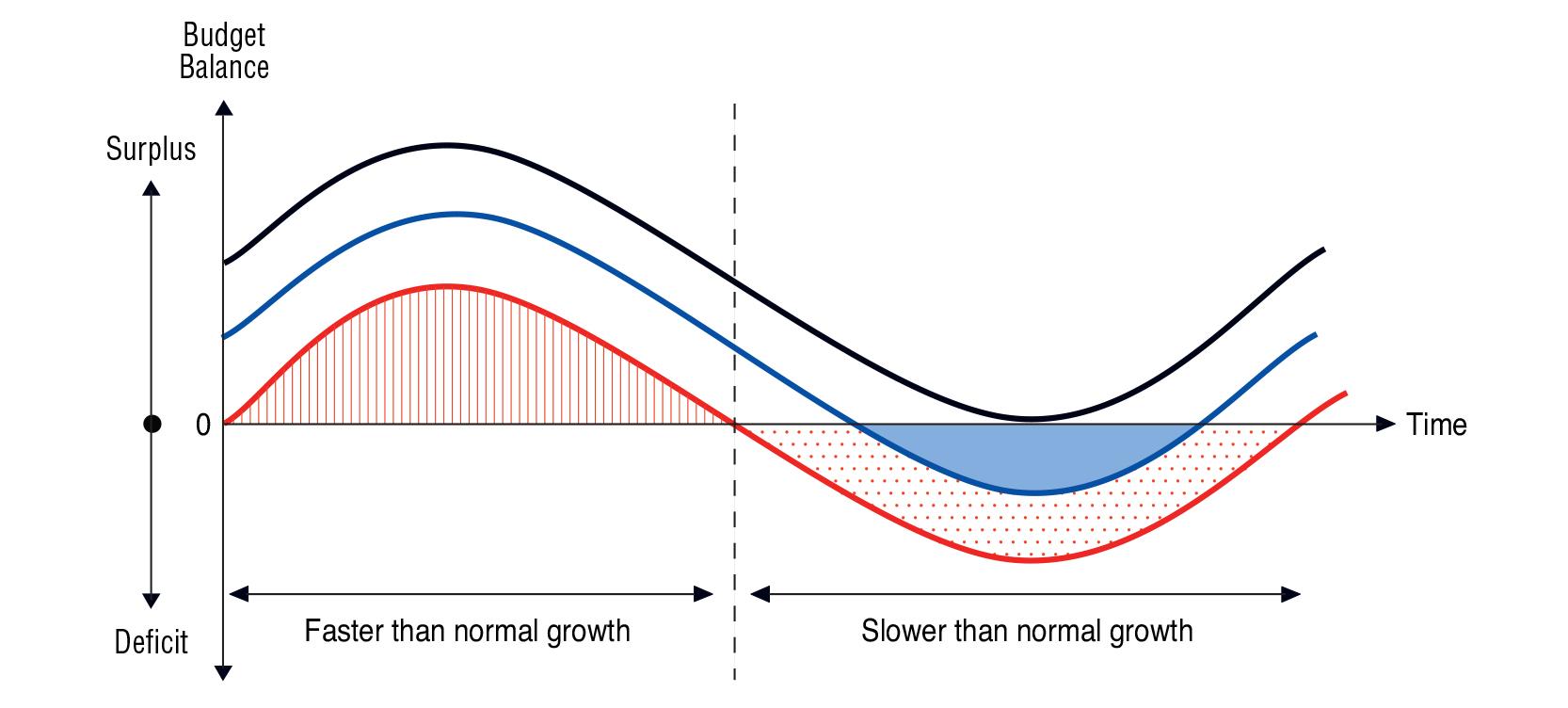 It shows three alternative ways of dealing with the budgetary effects of the cycle. The government can choose which of these outcomes it obtains by choosing tax rates and the sensitivity of spending programs to the business cycle. The black wavy line shows the implication of the government never allowing a budget deficit to occur.  To avoid a deficit in all circumstances, the surplus realized in favourable economic conditions must be large so that the same tax rates and same spending programs produce no worse than a balanced budget during unfavourable economic conditions. Avoiding a deficit in this way has two key implications. The first is that the government will either save or reduce outstanding debt in all years except those during the deepest part of the recession. The second implication of budgeting in this way is that it requires the government set tax rates higher, or design spending programs to be less generous, than would be necessary if it allowed for deficits to occur. For example, if the government were tolerant of deficits in the way favoured by some economists, the red wavy line could describe outcomes for the budget balance. Budget surpluses would be enjoyed during the expansionary part of the cycle and deficits endured during the contractionary part of the cycle. Appropriate setting of tax rates and appropriate design of spending programs could cause the surpluses to balance the deficits and so on average produced a balanced budget. If the government were tolerant of deficits in this way then taxes would be lower, or spending more generous, than in the case described by the black line. This comparison of the red and black wavy lines highlights that all budgeting strategies involve both good news and bad news. The good news of the “black wavy line” strategy is that it enables the government to avoid ever accumulating debt (or very quickly pay off debt it may currently hold). This is attractive because it means avoiding having to pay debt service costs (or eliminate those costs very quickly). The bad news is that the strategy requires either keeping tax rates higher or keeping spending lower than would otherwise have been necessary. As economists like to say, there is no free lunch; everything has a cost.The budgeting strategy represented by the red wavy line demands a tolerance for deficits during economic downturns. As the diagram shows, during periods of slower than normal growth the government budget falls into deficit. During these periods the government must be tolerant of taking on a good deal of debt or tolerant of running down savings. The amount of debt taken on, or the amount of savings used up, by this strategy is identified by the sum of the area in blue and the area in red dots. Adopters of this strategy have to be confident that faster than normal economic growth will come along to produce surpluses that will enable the repayment of the debt accrued earlier or the replacement of the savings used up.Getting the “red line” strategy exactly right is tricky business. Most economists agree that it is best to err on the side of setting taxes somewhat higher– or keeping spending somewhat less generous -- than this and so take on less debt (or eat up less savings) during periods of slower than normal economic growth. Such an intermediate strategy is represented by the blue wavy line. During periods of slower than normal economic growth, the amount of new debt taken on – or the amount of savings used up – is identified by the light blue area. The budgeting strategy identified by the blue wavy line is a compromise in that it shaves off a bit of the good news associated with the red line strategy (taxes need to be higher) but also shaves off a bit of the bad news (less debt needs to be taken on or less savings need to be used up). It is also a compromise relative to the black line strategy; taxes are lower or spending higher but more debt must be taken on (or more savings used up) during economic slowdowns. To implement the budgeting strategy that yields the blue wavy line, a government must be willing to take on debt or to dig into savings during periods of slower than normal economic growth. Figure 1 is clearly a very stylized description of how the government’s budget changes over the course of a business cycle. The height and depths of the “waves” depend on how sensitive are the government's revenues and expenditures to changes in economic activity. The more sensitive are revenues and expenditures, the greater the challenges governments face in trying to choose tax rates and the design of spending programs in a way that balances the positive implications for the budget of a boom against the negative consequences of a bust. It is in part for this reason that governments find value in raising revenue from taxes that are less sensitive to the economic cycle. By adding such revenue sources to the mix of different types of taxes utilized by a government, the volatility of the government’s budget imbalance can be reduced and the challenge of choosing tax rates and spending program design that meet longer term goals is made easier.This discussion of how governments can deal with uncertainty has made some simple points that, again, households can easily relate to: The future is uncertain, and as a result so are spending commitments and revenue plans. Whether to deal with uncertainty by digging into savings or by borrowing is a choice that ought to be made by comparing rates of return on savings versus the cost of borrowing. Borrowing means having to make interest payments while digging into savings means forgoing the interest earned on savings. Unless interest rates on these options differ by a noticeable amount, it’s six of one and half dozen of the other. Finally, moving from one budgeting strategy to another reflects choices about levels of spending versus levels of income (or, if you are the government, taxation). Moving from the black to the blue to the red budgeting strategy involves increasing spending without a matching increase in income. As all households know, and as the figure shows, more spending sounds great but if it is not matched by additional income then savings disappear or debt piles up. Finally, many of these challenges are reduced if income can be made more stable and predictable.Infrastructure SpendingIt is frequently suggested that spending on infrastructure should be financed by borrowing as opposed to taxation. The idea is that spending on infrastructure is an investment with returns to be enjoyed both now and in the future. To understand the logic of this argument, think of spending on new roads, new schools and new hospitals. All of these things will benefit individuals and private companies for decades. Is it fair that current taxpayers be asked to pay the full cost of these expenditures? If future taxpayers also benefit from these expenditures, we can cause them to pay their fair share by paying for these projects with borrowed dollars rather than taxation. The accumulated debt can then be paid by taxpayers in the future.This is a sensible argument and it is one that economists know as the so-called Golden Rule of government borrowing. The idea is that over the course of a complete business cycle, the only borrowing that should be done is for investment in infrastructure and the amount that should be borrowed should be limited by the size of the benefit enjoyed by future, as opposed to current, taxpayers. In terms of our earlier graphic, applying the Golden Rule involves shifting the red wavy line down (by increasing spending and/or reducing tax rates) so that the deficits incurred during periods of slower-than normal growth exceed the surpluses enjoyed during faster-than-normal growth. At the end of the business cycle, then, the government has more debt than when it started. So long as the economy continues to grow so that future taxpayers can afford to make their contributions to current infrastructure spending, this is a sustainable practice.While the Golden Rule seems eminently sensible, it’s a bit slippery in its application. What exactly do we mean by “infrastructure”? Roads and hospitals seem like good bets, but how about the cost of hiring teachers to educate our children? Today’s well-educated kids will surely benefit future taxpayers, so shouldn’t future taxpayers share in the cost of hiring today’s teachers? How about moving people out of poverty so their children have a better opportunity to contribute to society? Surely that is a worthwhile investment that is more than comparable to, say, the cost of a new road.Also making application of the Golden Rule difficult is identifying how much infrastructure spending benefits future as opposed to current taxpayers. Recent research by economists Bev Dahlby and Michael Smart suggests that most of the benefits of infrastructure spending accrue to current generations of taxpayers with less than 20% accruing to unborn generations. This allocation of benefits is, however, sensitive to the type of spending and the characteristics of the jurisdiction in which the spending is taking place.Economists have suggested that one way of identifying what spending should be financed with borrowing is to measure the rate of return on that spending. That is, financing infrastructure with borrowing is justified if the rate of return on that spending exceeds the rate of return that would have been earned had that borrowed money been left in the private sector. That helps our thinking on this issue a bit, perhaps, but leaves us with the tricky question of identifying the rate of return on public projects. What, for example, is the rate of return on ending poverty?The challenge of questions like these, and the need to limit the temptation for governments to forever broaden the definition of public infrastructure, have caused economists to suggest that applications of the Golden Rule be accompanied by broad restrictions on the size of the annual deficit and the level of public indebtedness justified by infrastructure investments. In the European Union, for example, the limit that has been used is 3% of GDP. In a review of Alberta’s budgeting challenges published in 2002 an expert panel suggested the province should commit to spending on infrastructure not less than 0.9% of the average level of GDP over the previous two years. The exact size of this commitment to infrastructure spending is undoubtedly sensitive to the conditions of the economy being considered. At least as important as the actual size of the commitment to spend on infrastructure is the commitment itself. In particular, it is important that the commitment to spend on infrastructure not be affected by short-term budgetary issues.The Government’s Net Debt/Asset PositionTo this point we have focused on the government’s annual budget. As we have discussed, even if a government tries to exactly balance revenues with spending, uncertainty over the state of the economy means that it is almost guaranteed that it will instead realize a budget imbalance. If the imbalance is in the form of a surplus, the government will need to decide whether it wishes to pay down previously accumulated debt or add to financial assets.  If the imbalance is in the form of a deficit, the government will need to decide whether it wishes to add to previously accumulated debt or sell previously accumulated financial assets. Whatever the choice, it impacts the governments levels of financial debt and assets. Governments report their financial liabilities and assets both separately and as a net figure. The Yukon currently has financial assets that are greater than its financial liabilities. The territory therefore has positive net assets or, what is the same thing, a negative value of net debt. To put the size of government financial assets and liabilities into perspective, they are frequently reported as a percentage of GDP. This is useful because GDP is a broad measure of our collective income and so our collective ability to carry debt.Anchoring the Government’s BudgetAs we noted earlier, budgeting is challenging because of uncertainty surrounding the amount of spending that will be required and the amount of revenue that will be collected. The unexpected events that lead to this uncertainty cause the private economy to experience booms and busts that may be prolonged or temporary. To deal with this uncertainty over the long term, most economists advocate that governments adopt a “fiscal anchor” which, as the name implies, is designed to keep the budget from being pushed too far from a stated goal by unexpected events. There are a number of different fiscal anchors that might be considered. They all involve a trade-off: While they can be effective at keeping a government budget close to some stated objective, they also tie the hands of governments by limiting their budgetary choices. A fiscal anchor that is often considered is a balanced budget restriction. In its strictest form, this anchor demands that governments maintain a balanced budget each year or to correct any imbalance with an offsetting imbalance the following year. What makes the rule attractive is that it is simple and relatively easy for citizens to see whether or not it is being obeyed (assuming budget presentations are transparent).Despite the attraction of the rule being transparent and easy for citizens to evaluate, few economists would advocate such an anchor. The reason is that it adds volatility to the government’s budget. For example, in the first year of an unexpected recession a government would lose tax revenue and be required to make additional social assistance payments. This would result in a budget deficit. Were the recession to continue for a number of years, the government would need to respond to the budget deficit by increasing tax rates and making less generous the income support payments made to those who lost jobs. Such actions are counter-productive and can worsen the effects of the recession by taking income away from citizens just when they are most in need.A more palatable version of the balance budget rule -- one that does not require annual adjustments to tax rates or the design of transfer programs -- is one that states the budget must be balanced only over the course of an entire business cycle. We touched upon this rule early in our discussion of Figure 1. This rule is generally favoured by economists but, as we noted earlier, the application of such a rule is challenging because the duration and amplitude of business cycles cannot be predicted with much accuracy. What’s more, the uncertainty over identifying the timing of a business cycle makes it difficult to determine when budgetary adjustments need to be made to satisfy the goal of balancing over the cycle. This uncertainty also makes it difficult for citizens to determine whether the rule is, in fact, being followed.For these reasons the “balance over the cycle” advice is typically accompanied by a suggestion to limit the amount of debt accumulated over time. Thus, given all the uncertainty surrounding the duration and amplitude of a business cycle, it is possible that at the end of the cycle a government that held tax rates and the design of spending programs steady throughout the cycle will have made a net addition to (or subtraction from) its accumulated debt. By imposing a constraint on the amount of debt a government can accumulate over the long term, a rule can cause a government to make choices with respect to tax rates and the generosity of its spending programs that limits the debt it accumulates over the course of a business cycle. A rule concerning the amount of debt that can be accumulated over the long term can in this way also constrain choices with respect to tax rates and the design of spending programs.The federal government has seemingly recently imposed upon itself, at least implicitly, a fiscal anchor that requires it maintain a more or less constant debt/GDP ratio. In a growing economy, maintaining a constant debt/GDP ratio implies the government budget so as to yield a deficit each year. The size of the deficit that can be accommodated depends on the trend rate of GDP growth and the size of its outstanding debt.To impose such a constraint on its budgeting, any government must first determine what is its desired debt/GDP ratio. Some years ago the federal government indicated it desired to maintain  a level of net debt equal to 25% of GDP. This choice of target was not based on an understanding of there being an optimal debt/GDP ratio and the economics profession has not provided any guidance on what such an optimal ratio might be. Rather, it seemed to be a target that was low relative to international competitors and would not require a problematic level of annual interest payments on the debt.It is important to emphasize that a good fiscal anchor is one that is easily understood and easily monitored by voters. That is, it should reflect the wishes of citizens but for it to do that, citizens need to be able to easily verify whether their wishes are being satisfied. This is what makes defining simple forms of a fiscal anchor -- such as a debt/GDP target -- attractive. But even simple definitions require transparency in budget reporting. For example, using a debt/GDP ratio as a fiscal anchor requires a clear statement about the definition of debt to be used in the target.There is a wide variety of forms that a fiscal anchor can take. A simple and transparent version of a fiscal anchor might be to simply require the government to restrict the rate of growth in spending. The general form of these restrictions are called “tax and expenditure limits” and, as the name implies, constrains the choices governments make with respect to tax and spending choices. These restrictions can be imposed permanently or for short periods of time. For example, the government might consider restricting the rate of growth in spending to the combined rates of growth in population and inflation. In this way, real per capita spending is held constant perhaps until such time as its budget imbalance is corrected. Other examples of imposing fiscal anchors on the budget include the decision in Manitoba where legislation demands a 20% cut to ministerial salaries in every year the provincial budget is in deficit. Alberta has imposed a different sort of constraint intended to discipline government spending by restricting the government’s access to revenue. This is the requirement in Alberta that any proposal for imposing a provincial sales tax be approved by referendum (the Alberta Taxpayer Protection Act). Those who criticize such restrictions emphasize that they go too far in the trade-off between imposing fiscal discipline and allowing governments freedom to respond to unexpected events. In Alberta, for example, most analysts recognize the requirement for a referendum before allowing the introduction of a provincial sales tax has seriously hurt the province’s competitiveness by forcing on it an inefficient mix of taxes.It is also perhaps useful to emphasize that the fiscal anchor can change but the manner in which it changes is important. The definition of the fiscal anchor might change because, as in the case of the rule suggested above, some rules may only be designed to guide fiscal policy choices for a short time or until some other target is met. In these cases, the form of the fiscal anchor needs to be changed after the intent of the previous rule has been satisfied. However, it should be a requirement that changing the definition of the fiscal anchor require public or at least expert consultation. On this, the history of the Government of Alberta’s use of fiscal anchors is instructive (see Kneebone, 2006). The Government of Alberta adopted a series of fiscal anchors but allowed itself to change the definition of the anchor without public or expert consultation. The result was a watering-down of the definition of the fiscal anchor until such time as it had no impact on budgeting.Priorities and Trade-offsWe end this section with a broad recognition that all institutions, whether in the public or private sector, face the fact that, in setting out priorities and the means by which they will attempt to achieve them, the resources [financial and human] required are limited. This scarcity of resources necessitates making choices or trade-offs among an institution’s goals or objectives. For a government this will be true irrespective of its current or projected fiscal situation. Even when in surplus there will be demands to enhance or expand current activities or to add new initiatives.It is typical to focus on the trade-offs that governments make with respect to allocating spending in a budget. However, there are several other sets of choices that are implicit in the expenditure allocation decisions. Trade-offs also have to be made about the allocation of financial and human resources among and within program development and design, implementation processes, the extent and form of the monitoring and assessment of initiatives and the adjustments made to deal with unexpected problems and/or unintended outcomes.While most of the attention is paid to the trade-offs on the spending side of a budget, there are also explicit and implicit choices made on the own-revenue side of the ledger. A decision not to change taxes, fees or other income-generating sources is part of the broader set of fiscal trade-offs made by a government. Revenue initiatives can involve changes in rates or fees as well as decisions about how and to which entities they are applied. Similar to spending decisions, revenue programs require monitoring and assessment as well as adjustment.In addition to the challenges of deciding to how to allocate spending [including capital spending] among a range of alternatives, governments can and do set priorities that are in direct conflict with one another. That is, initiatives designed to achieve one objective may inhibit achievement of another. A current obvious example would be government support for mining or energy development alongside policies designed to encourage reduction of greenhouse gas emissions. The offsetting impacts can run in both directions in this instance.A less obvious [and more controversial] example involves significant increases in minimum wages that, it is argued by many economists, may actually inhibit the intended objective of reducing income inequality. Another [arguable] conflict would revolve around the adverse impact on economic growth [a persistent if unstated desire of most governments] of the raising of corporate or other business income taxes. It is not the intention here to debate the specifics of these two examples. Rather it is to alert the government and the public to the possibility that conflicts among policy initiatives may exist but not be obvious to the casual observer. It is important to note that the particular examples provided also are subject to both analytical and empirical debate.Where there are conflicts among priorities that are readily recognized, they tend to be resolved by compromises among the objectives. In the example of the conflict between economic development and “so-called” green objectives, the compromises may range from the moderation of regulations for emissions levels as they apply to particular industries to constraints on the scope or nature of industrial development. The issue of dealing with trade-offs and dealing with conflicting priorities will be a theme we revisit throughout this report.This next chapter of this report discusses, in considerable detail, the revenue and expenditure patterns of the Yukon budget over the past ten years and the projected fiscal position to 2021 in the absence of deliberate changes in fiscal policy. We will see that there is consideration of the pressures arising from the markedly higher than national average level of age-adjusted per capita healthcare commitments going forward. That example serves to remind us that many fiscal issues arise due to societal constraints and conditions that change only very slowly over time. Public policies can influence those conditions but can do so only over long time horizons. A focus on longer-term structural changes in government policies opens up other prospects for easing the financial and human resource constraints that government faces. These issues will be a focus of a later chapter of the report. Next, we remain focused on shorter-term issues.Yukon’s Finances: Past, Present, and FutureGovernments across Canada face difficult budget decisions. Some challenges are common, such as low and volatile commodity prices or an aging population. But for Yukon these challenges are further compounded by a need to provide quality public services in smaller remote communities. In recent years, the financial health of the Yukon government has materially declined and future projections have raised concern. Absent a strong rebound in mining sector activity, status-quo tax and spending policies will result in a rate of debt accumulation that is not sustainable. This report aims to help frame public debate, detail the territory’s current situation and near- and long-term challenges, and to propose a variety of options to ensure sustainable territorial finances going forward. Broadly speaking, our subsequent analysis highlights the following:Spending: Most spending items are high, per person, relative to other jurisdictions. This is often unavoidable, given the unique challenges faced by the territories. But growth of government, both in terms of employment and spending, relative to the rest of the economy has been notable. Government spending is now over 50% of territorial GDP, and there is roughly one job in government for each four Yukoners in 2016. Twenty years earlier, there was one government job for each six Yukoners. Direct growth of Yukon government employment (excluding municipal, federal, or aboriginal governments) accounts for most of this increase. Going forward, rising health costs will pose a challenge. Since 2009, for example, health spending has increased above what one would have expected from Yukon’s demographics and per-capita growth observed elsewhere. Taxation: Yukon is a low tax jurisdiction, especially with respect to personal income taxes and consumption taxes. In fact, Yukon and Nunavut are roughly tied as the lowest tax jurisdictions in Canada. For perspective, if Yukon adopted the overall tax system of the NWT -- the next lowest tax jurisdiction -- its revenue would increase by $30 million per year. Broadening the tax base (or drawing on other tax bases) provides the opportunity to shrink its future deficits or to reform/lower other taxes.Transfers: By far, most Yukon revenues come from the federal government. But the Territorial Formula Financing (TFF) may not adequately capture the differential effect of an aging population on territorial costs -- that is, we should expect costs to rise in Yukon more than in the provinces, for the same demographic changes, yet the Gross Expenditure Base (GEB) built into the TFF evolves with the provinces.Volatility: Income tax revenue is volatile, and highly related to volatility in mining sector activity. It is important to not allow volatility in the private sector to cause volatility in public policies. This sometimes occurs when a private sector expansion (contraction) provides higher (lower) than usual revenues and so encourages changes to tax rates and spending plans that are not sustainable over the long term. Insulating the budget from private sector volatility can be accomplished in a number of ways, including the imposition of a “fiscal anchor” in the form of a long-term target for debt, tax rates, or other goals. Another option is to change the tax mix toward less cyclically sensitive revenue sources. We show, for example, that Yukon’s consumption tax base is only weakly related to mining activity. Thus, a tax shift away from income and towards consumption taxes like an HST can also lower volatility in the government’s budget.Infrastructure: Yukon has a small population with a large number of widely dispersed communities. This makes spending on infrastructure -- both new projects and maintenance of existing projects -- especially critical. The lack of redundancy to infrastructure providing electricity makes it especially important that required spending on infrastructure be protected from short-term budgetary issues.  The Future: Spending growth has recently exceeded revenue growth. This is not sustainable. There are multiple options to close the projected gap, none of which require dramatic changes in tax or spending policy so long as their implementation is not delayed. Delays make inevitable adjustments larger and more painful.Forecasts of future fiscal health and debt levels depend on future mining activity. Some forecasts point to strong performance in this sector for at least the next decade and a half. Developing mine projects like Goldcorp’s Coffee Gold mine, Victoria Gold’s Eagle mine, and Western Copper and Gold’s Casino project are poised to substantially add to Yukon’s construction and mining activity in the years to come.But absent such a large positive development, where mining activity grows substantially after 2020, the debt limit of $400 million (only half of which is currently available) will likely be reached soon (perhaps by 2020). A prudent approach to territorial budgeting would be robust to volatile and often unexpected developments, either positive or negative, in commodity prices and mining activity.The Yukon government is responding early to developing fiscal challenges. Early actions to correct the problem mean there are many more options than would be available otherwise. We now proceed to understand and quantify the territory’s current fiscal situation and its potential future. We emphasize throughout that the goals to which Yukon aims are not predetermined. Government can balance the budget quickly or gradually, it can raise taxes or lower spending, it can accumulate debt now in anticipation of an improved fiscal position in the future when the debt can be repaid. These are choices the people of Yukon, through its elected representatives, must make. Our goal is to make clear the challenges, the potential options, and the necessary tradeoffs involved. Size of GovernmentDuring its public engagement, the panel heard concerns regarding the size and growth of the Yukon government. The data bear this out. Spending by governments accounted for less than one-quarter of the territory’s economy in 1980. By 2015, this share had more than doubled to now account for the majority of economic activity. Yukon and Nunavut are the only two regions where government spending exceeded 50% of GDP.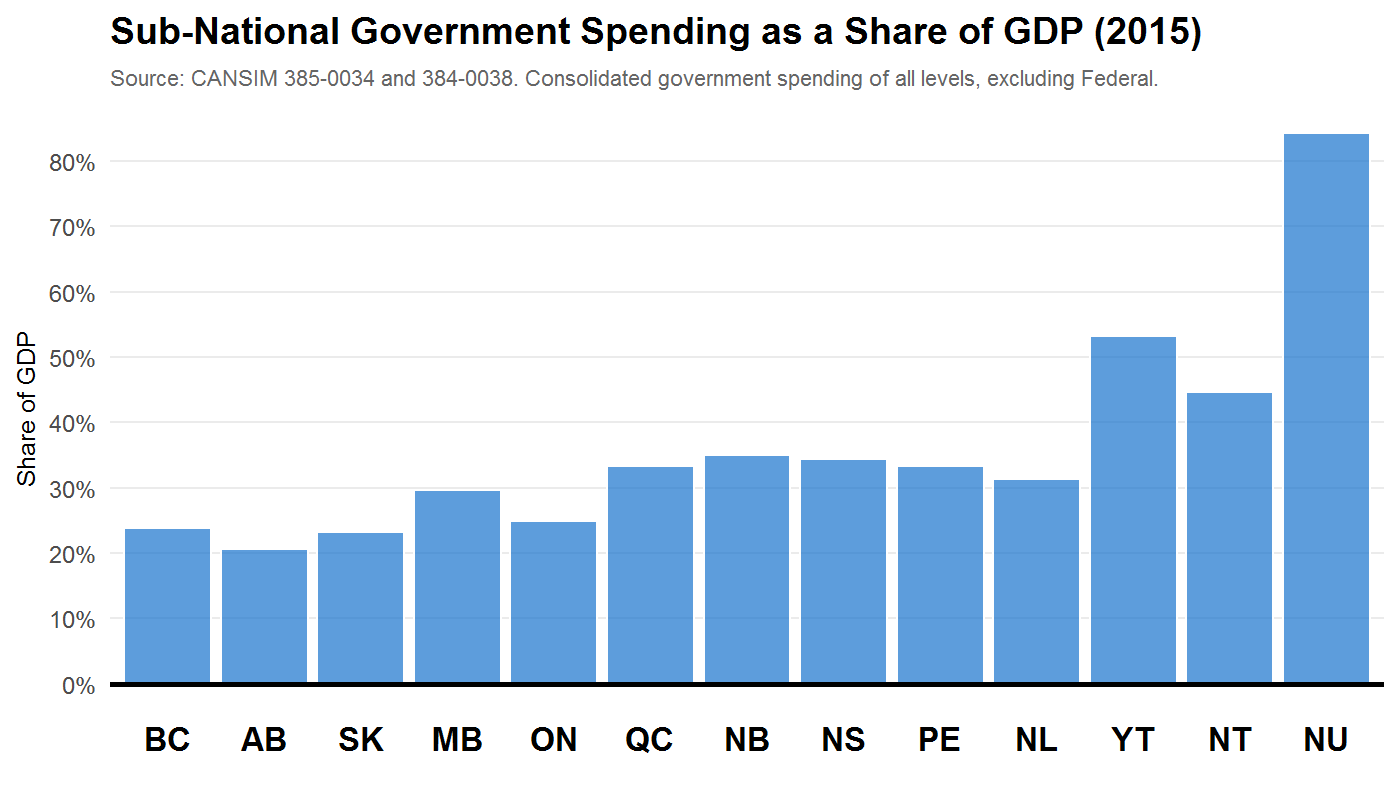 There was a common view expressed among Yukoners that the territory is a “two-track” economy. On one is government and its suppliers, with high and stable incomes and disproportionately concentrated in Whitehorse. On the other is the private sector and those living in more remote communities, with far lower and more volatile incomes and standards of living.Perhaps the dominant concern was that rising government employment means far more difficulty among private sector employers, and even local governments outside Whitehorse, to recruit and retain talent. The rising share of employment accounted for by governments, and the Yukon Government in particular, is clear in the data. Below we plot the number of jobs in government, across various levels, relative to the total population of Yukon. 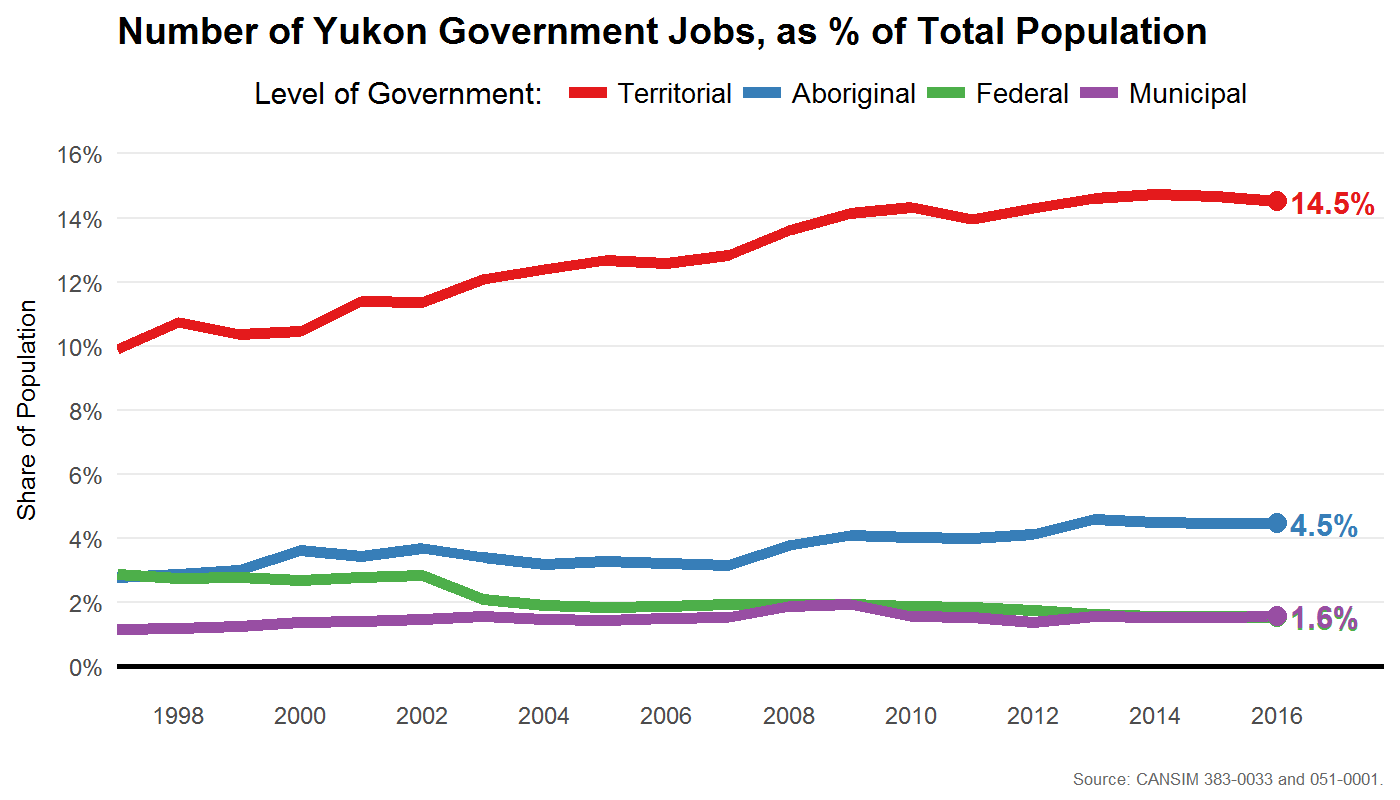 Altogether, there is roughly one job in government for each four Yukoners in 2016. Twenty years earlier, there was one government job for each six Yukoners. Put another way, public-sector employment is 40% of the total Yukon employment. And with rising public sector employment comes a rising share of overall employee compensation accounted for by the public sector. In 2016, public-sector employees accounted for just over 50% of total labour compensation in the territory, up from just over 40% in 1997. Almost all of this growth has been accounted for by growth at the territorial government level (that is, YG).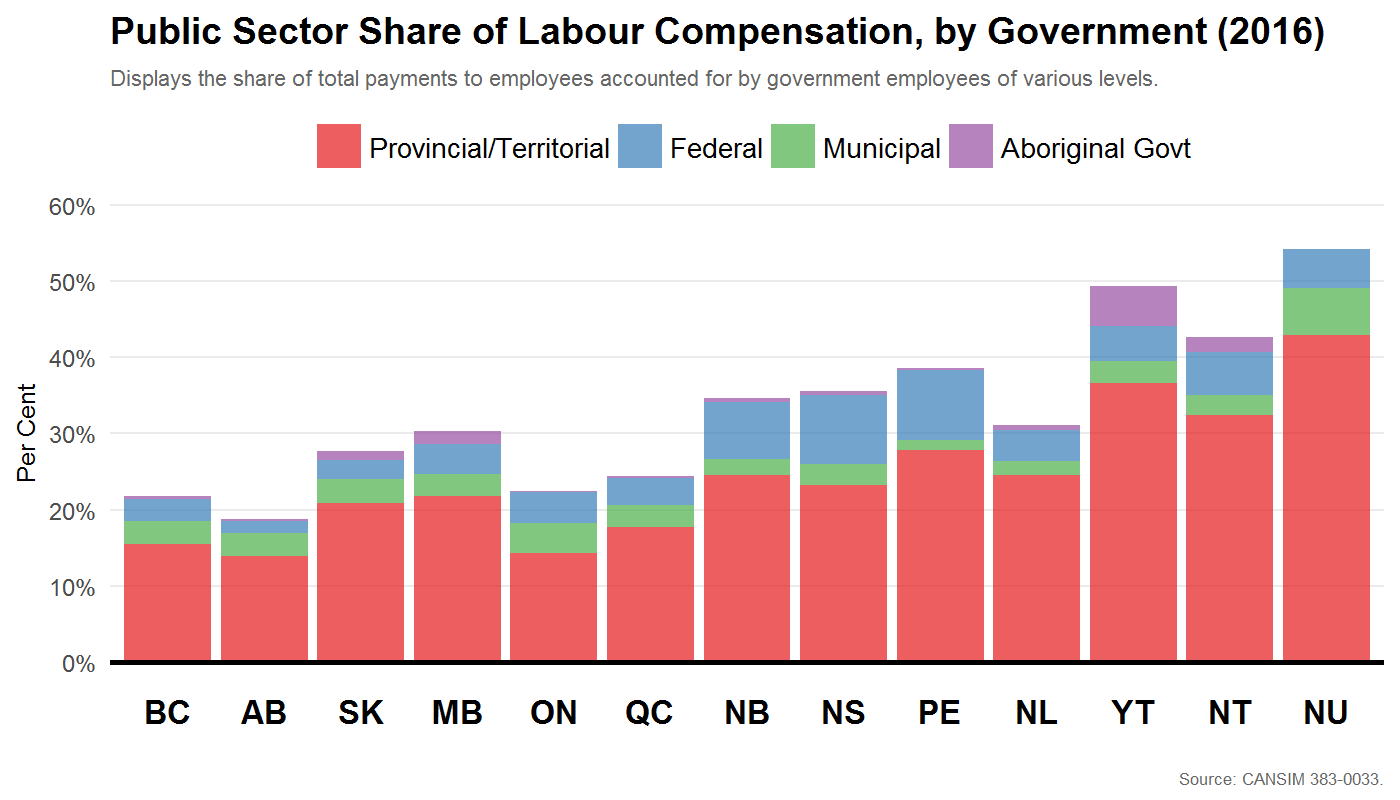 The share of compensation accounted for by public-sector employees is larger than the share of overall employment because, on average, public-sector jobs tend to have higher wages, salaries, and benefits. To be sure, not all levels of government have high average levels of compensation. Below we plot average hourly compensation for various government levels in the Yukon, and also include the overall economy-wide average. Aboriginal government employees tend to have lower average levels of compensation, and municipal (until recently) tended to earn close to the economy-wide average. The territorial and federal governments, meanwhile, have the highest average compensation.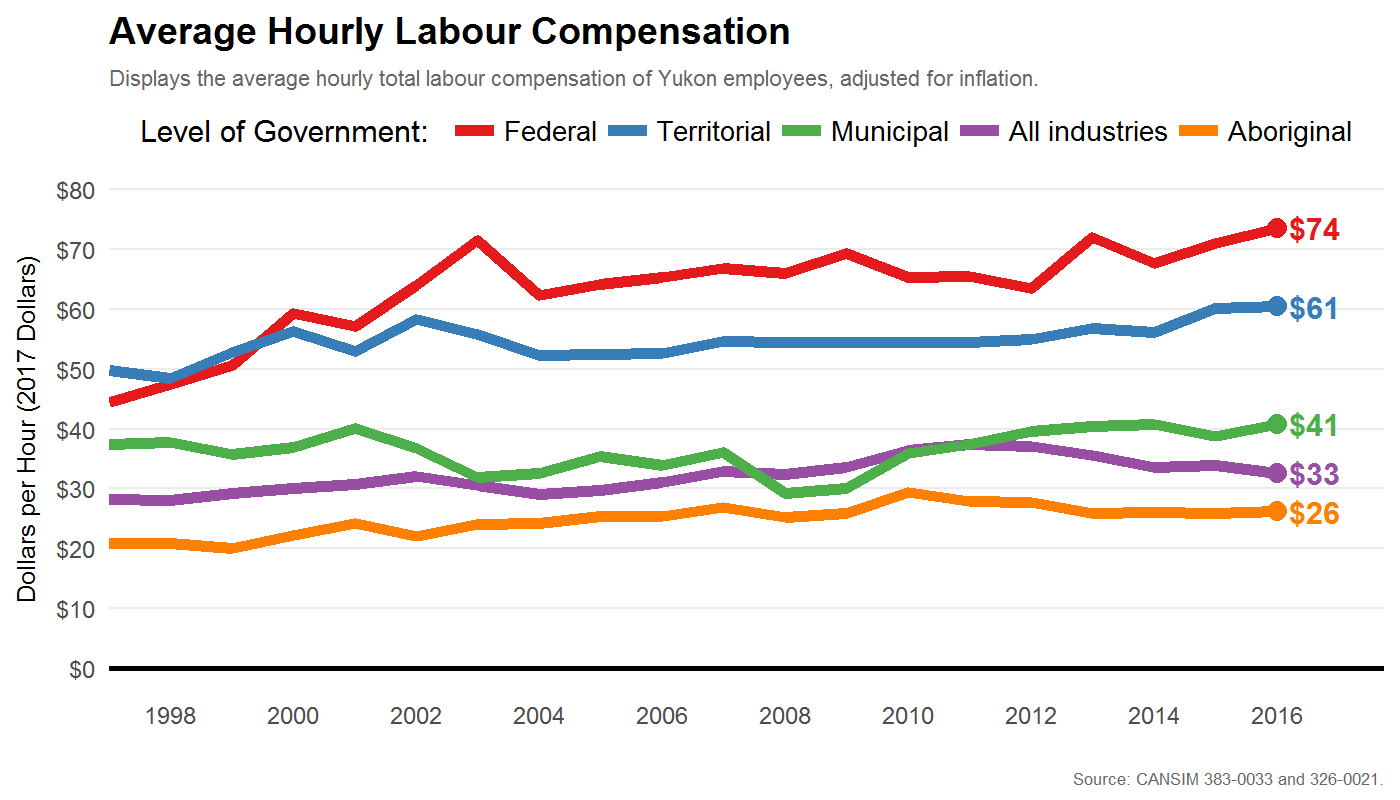 To be clear, and this is important to emphasize, these data do not imply that government employees are paid more than comparable employees in the private-sector. Many high-paying occupations are in the public sector (doctors being the obvious example) and public-sector employees tend to have different individual characteristics (such as higher levels of education, on average). Estimating the difference between public and private sector wages, controlling for such differences, is beyond the scope of this report and would be very difficult to do for the Yukon, given the nature of the available data. But, these data do suggest an important option available to the government is a review of its overall hiring and compensation policies, and potentially near-term restraint (or freeze) in both. We discuss this option later in the report.The panel heard from business and other levels of government about the difficulty recruiting and retaining employees when the Yukon government is growing, and paying, so much. This is a particularly salient and pressing concern among the communities outside Whitehorse. In some respects, this is an unavoidable challenge in remote communities. But it highlights that employment and compensation policies of the central territorial government have spillover implications, often negative, for businesses and governments elsewhere.Yukon’s Current Fiscal ChallengeCanada’s three territories face unique fiscal challenges. Small populations spread over many remote communities increase both the cost of living and of providing government services. And as populations age, these challenges will grow even more acute.Recently, the Yukon government projected large deficits in the coming years, varying between $40-60 million dollars or roughly 1.5% of GDP. This is a large change from earlier years where large surpluses were the norm. But, one must interpret these numbers cautiously. The financial health of the Yukon government is stronger than its headline deficit projections suggest. There are a variety of entities that are excluded in such calculations. The full consolidated budget balance is typically stronger when net income from these entities is included. There are multiple entities included in the consolidated budget excluded from the non-consolidated one. In particular, Yukon College, Yukon Hospital Corporation, Yukon Housing Corporation, and other entities each generate revenue that typically exceed expenses. But this revenue sometimes takes the form of an intergovernmental transfer from the Yukon general government to the entity in question. Of the $170 million in other entity revenue expected for 2017-18, $120 million is a transfer from the Yukon government. With other entity expenses of just over $140 million, there is an overall surplus of close to $27 million. Combined with the small surplus for the general government of $6.5 million in 2017-18 the consolidated surplus becomes over $33 million. This is the difference between the red and blue bars below. Over the past five years, the consolidated surplus was just over $30 million larger than the non-consolidated. If this holds going forward, the projected deficits are reduced by more than half when presented on a consolidated basis.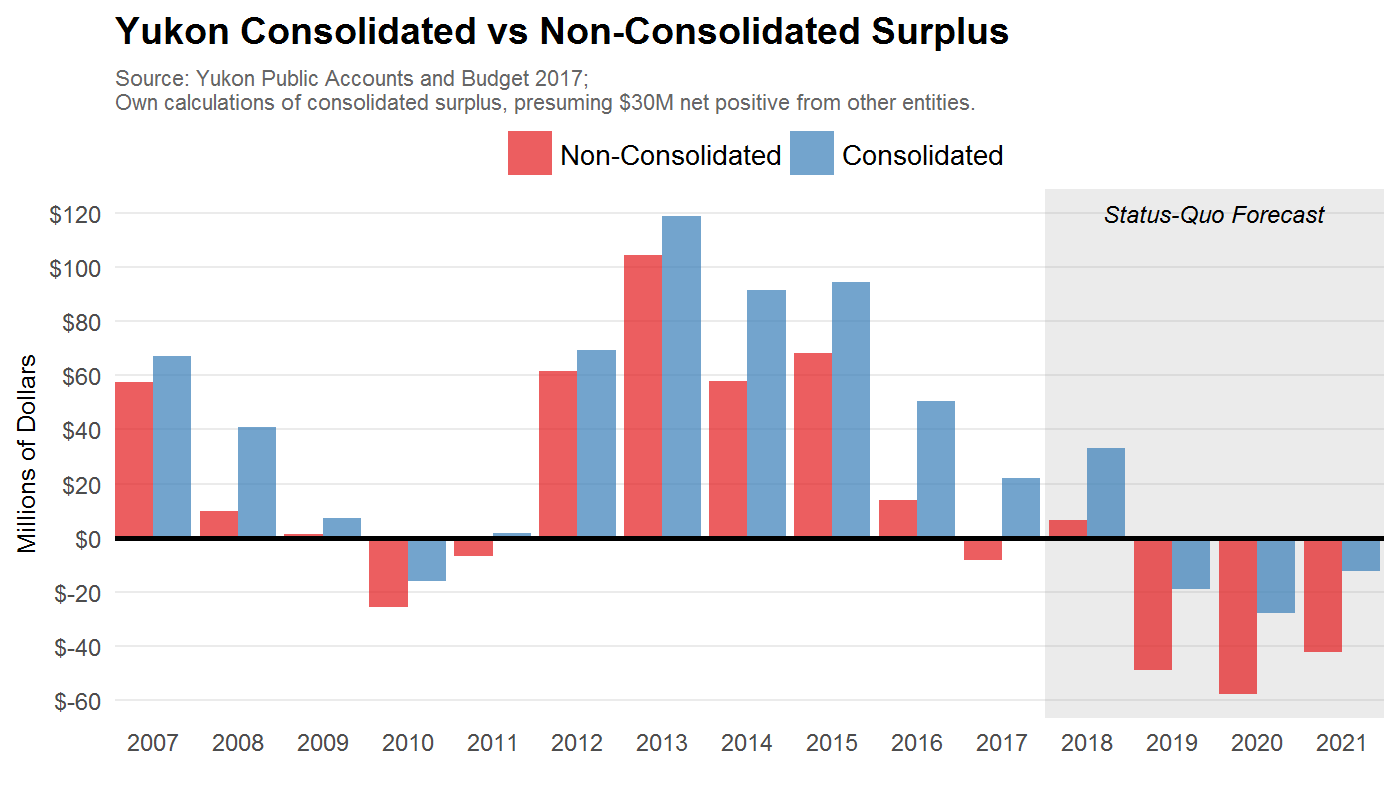 Nevertheless, there is a marked decline in the fiscal health of the territorial government since 2015. This can be further appreciated by looking at the net financial assets of the government. Though the plot below excludes external entities, even on a consolidated basis net financial assets are expected to turn negative by 2021.This is a large departure from 2015, when on a per capita basis Yukoners enjoyed high levels of financial assets. To be sure, net debt of 6% of GDP is not unmanageable and Yukon’s balance sheet is strong. In addition, interest burdens are currently low -- indeed, they are lower per capita than any of the ten provinces. But rising debt means larger interest payments and therefore higher taxes or lower levels of public services than would otherwise be the case.This path of rising debt also means that the Yukon debt limit of $400 million is very likely to be reached within a few years, perhaps even by 2020. As of March 2016, gross debt of the Yukon subject to the cap is just over $200 million, leaving less than that available for future borrowing. As financial assets deplete, future deficits must be financed through debt accumulation. The net financial assets of the government by March of 2020 are projected to decline by over $240 million, for example, relative to its March 2017 level.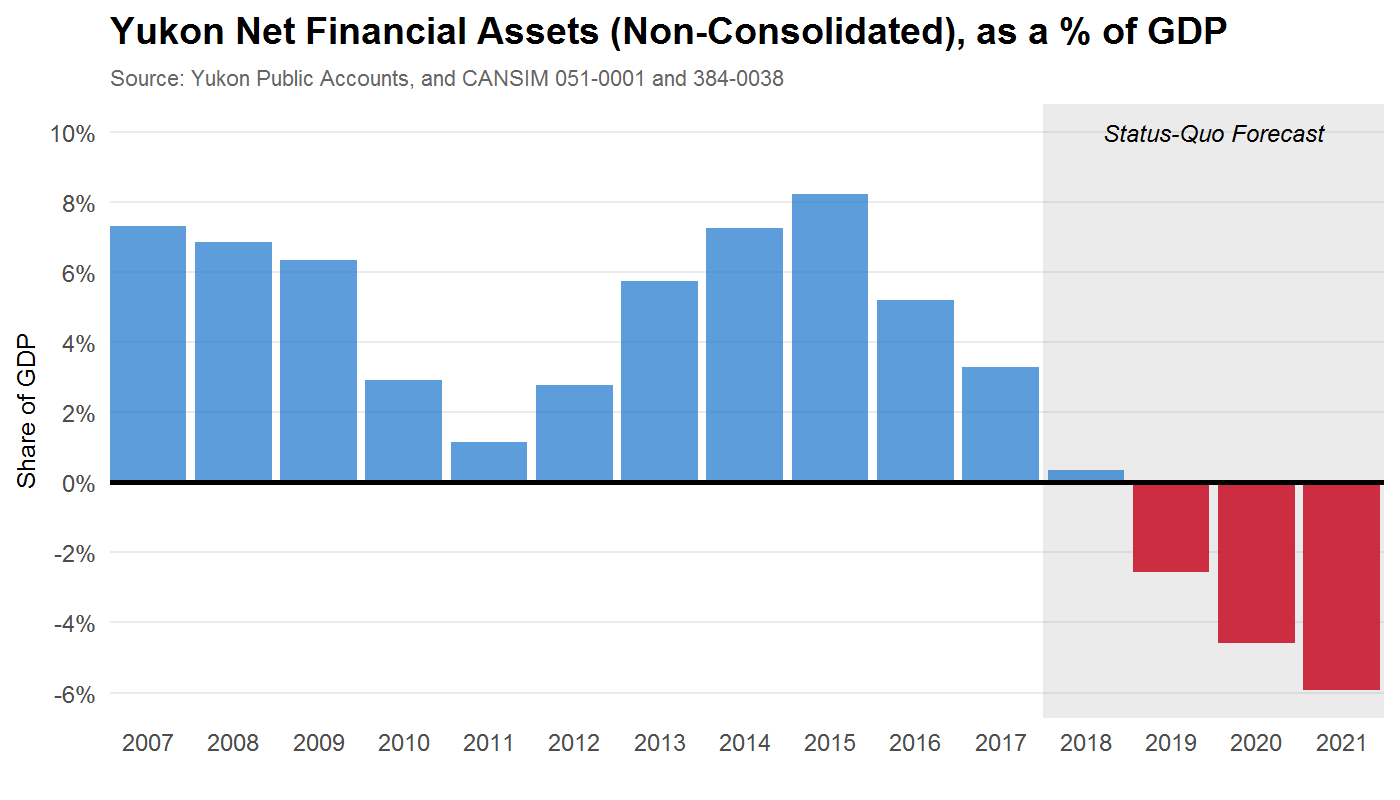 If sensible and gradual changes can be made now, Yukoners will be in a strong, more sustainable position going forward. Let’s unpack the critical components of the budget.Exploring the BudgetWhat’s driving this change? Where can Yukon go from here to return to a sustainable path? What follows is a diagnosis of the current state of Yukon finances, how it has changed in recent years, how it compares to other jurisdictions, and how it may evolve in the near future.To begin, the following diagram visualizes the financial ins and outs of the Yukon government. By far, the largest component of territorial government revenue are transfers from the Federal government -- especially the Territorial Formula Financing (TFF).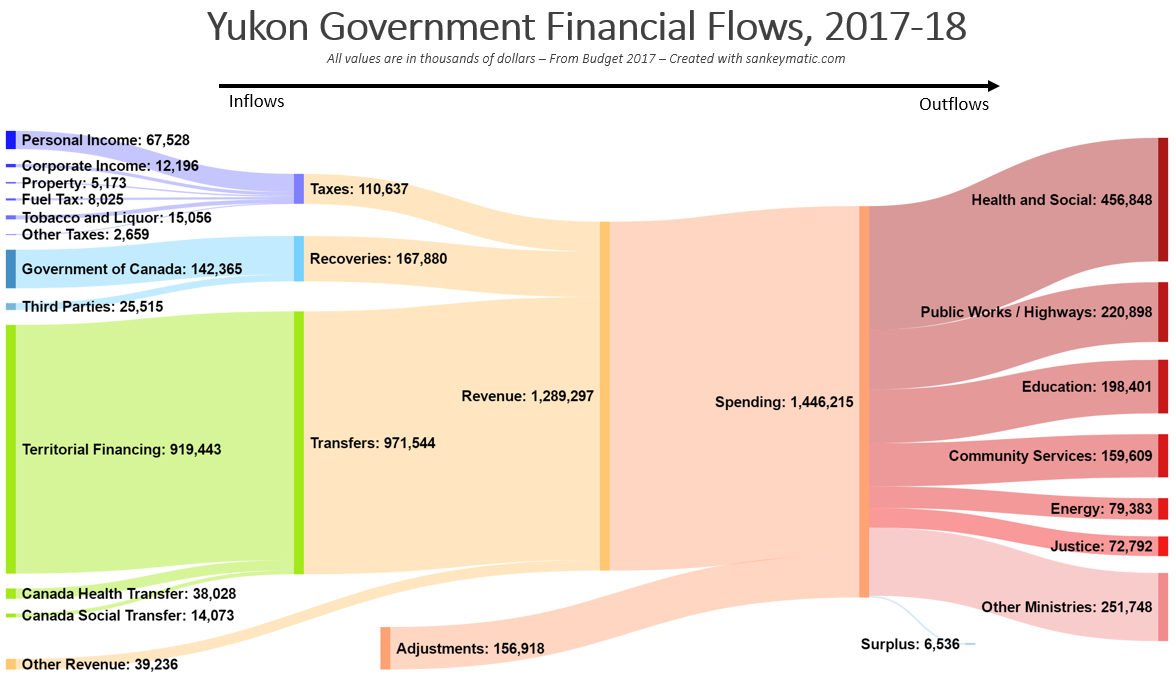 Yukon’s own tax revenue has also paid for a declining share of overall public spending, from 21% in 2012 to less than 16% in 2016. This is mainly due to reductions in income tax revenues associated with a contraction in the mining sector. We will return to this issue later, but it further highlights the large and growing importance of the TFF for Yukon finances.Government Spending Financed by Domestic SourcesThe Territorial Formula FinancingLet’s start with a brief review of how this transfer is calculated. Like the equalization program for provinces, the TFF provides for comparable public services at levels of taxation comparable to southern Canada. In short, the TFF grant is a “gap filler”. It ensures the territory has enough financial resource to deliver comparable public services if the territory had average levels of taxation. At its core, the TFF is fairly simple and its calculation follows a three-step procedure:Estimate the cost of providing public services in Yukon at a level comparable to the provinces. This is the “gross expenditure base”.Estimate Yukon’s “ability” to raise revenue if it had tax rates set equal to the national average. (Note: this is not Yukon’s actual revenue, but a hypothetical amount.)The TFF is the difference between (1) and (2), plus an “economic development incentive”. This incentive is sufficient to allow Yukon to maintain taxes that are 30% below average. The details behind each of these steps matters, and we will have more to say on this later, but the general intuition is sound. To illustrate this further, we graphically depict the TFF calculation for the current 2017-18 fiscal year below.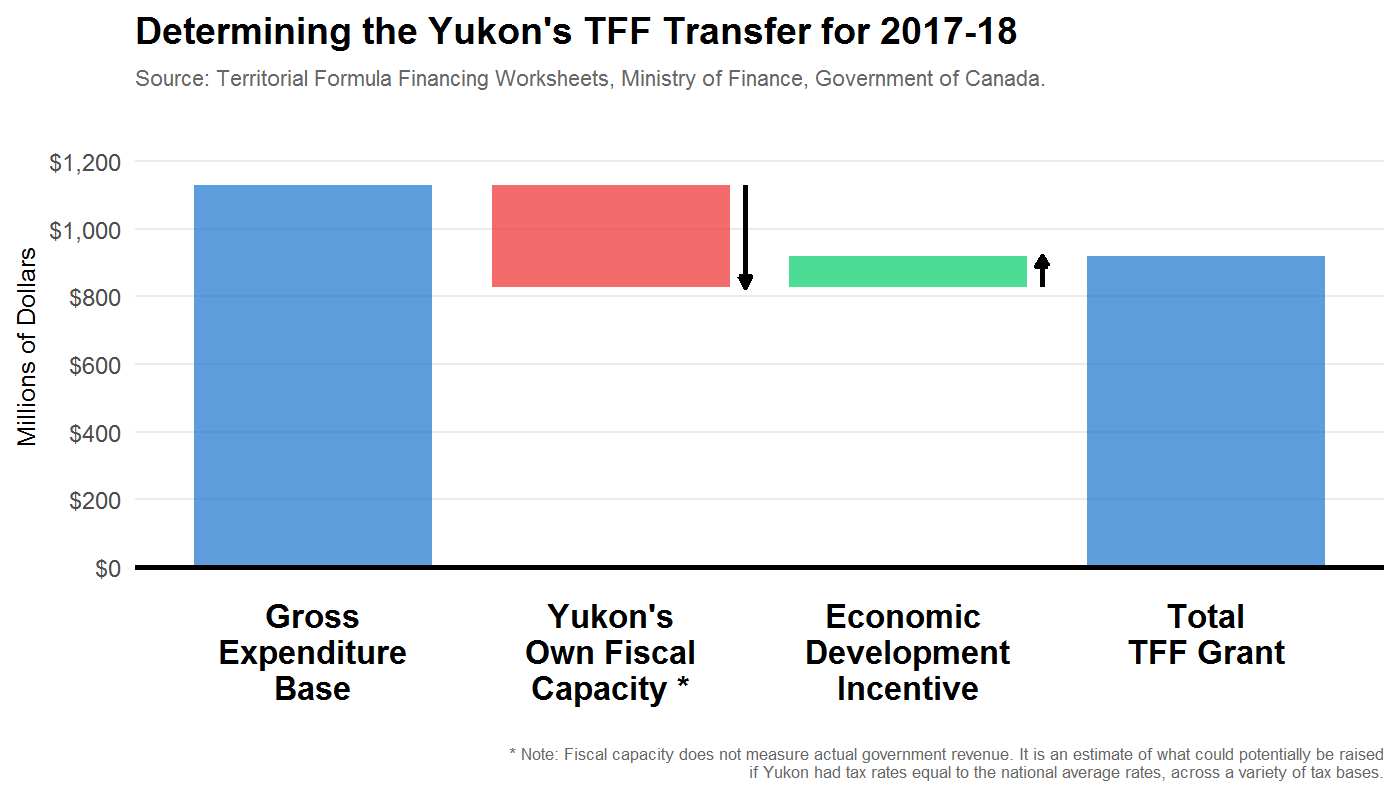 It’s important to note here that like equalization, the TFF does not depend on actual government revenue. The panel heard from some Yukoners who raised concerns that additional revenue raised by the Yukon government would be clawed back by the Federal government through a lower TFF grant. Though this was the case in prior versions of the TFF program, it is not the case today. Instead, the TFF estimates what Yukon could raise if it had tax rates equal to the national average. The actual rates chosen by the Yukon government do not directly affect the TFF at all. The “Economic Development Incentive” is meant to reflect the difficulty of incentivizing economic development and the higher cost of living in northern Canada. The EDI is currently worth nearly $100 million to Yukon. To the extent that a territory chooses to have even lower taxes than the 30% allowed for in the formula, the government will either need other sources of non-tax income (such as investment income) or must spend less than jurisdictions elsewhere. To be sure, the Gross Expenditure Base is only a proxy for what public services comparable to the Canadian average would cost to deliver in the territory. There is scope for changing the way the GEB is estimated, which we will discuss later in the report. Currently, Yukon chooses to maintain even lower tax revenues than provided for by the economic development incentive. Yukon’s fiscal capacity used to determine the TFF for 2017-18 is just over $300 million. Yukon maintains actual tax and own-source revenue levels of only about half of this. Most of this is due to below average personal income taxes and the absence of a general sales tax. This is not to say raising personal income taxes should or shouldn’t be done -- we will have more to say on this later -- but the fact remains that Yukon’s policy choice is for lower than average overall revenues. Unless matched by lower than average spending on public goods and services, a structural budget deficit is unavoidable.This introduces an unavoidable tradeoff that Yukoners must face. As populations age, maintaining public services -- especially in health -- will become increasingly difficult. The TFF formula thus provides a benchmark to which Yukon tax and spending policies may be compared. In short, Yukon must either (1) raise 70% of its own fiscal capacity, or (2) provide below-average levels of public services.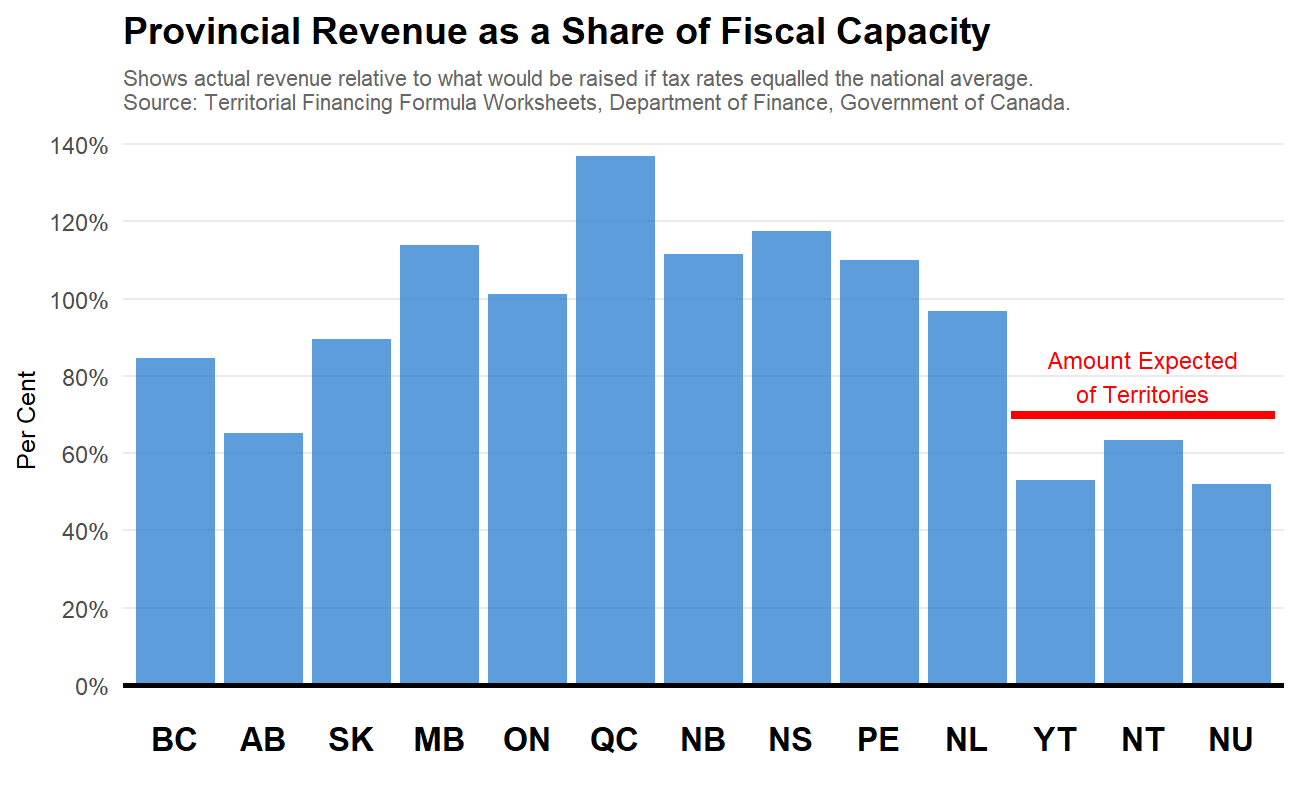 For perspective, the difference between Yukon’s 2015-16 revenue and what is expected of the territory under the TFF is equivalent to a 7% territorial sales tax (harmonized with the Federal GST). The introduction of a 5% territorial sales tax would bring Yukon up to the equivalent tax average tax rates as Alberta -- by far the lowest tax province in Canada.Even during times of high mining activity, and correspondingly high income tax revenues, Yukon own-source revenue is consistently below the 70% threshold. The highest recently level approached 66% in 2013-14. This is insufficient to fund comparable levels of public services in the territory. Finally, the cost of delivering comparable public services is calculated in a specific way. The so-called Gross Expenditure Base increases from one year to the next as (1) Yukon’s population changes and (2) the average national per-person spending by provincial and local governments changes. If national per-person spending grows by 1% and Yukon’s population grows by 0.5%, then the TFF’s gross expenditure base increases by 1.5%. There is more nuance to the precise calculation than this, but at bottom the TFF anchors changes in Yukon’s per-person spending to the provinces. To the extent that territorial spending grows more slowly, taxes can be lowered below fiscal capacity; the reverse is also true. Thus, on both the revenue side and the spending side, Yukon faces clear and binding constraints.TaxesThe TFF formula reveals Yukon raises less revenue than it could. This is not an abstract concept and low tax levels can be seen in a number of other ways and in the value of specific tax instruments. One measure of overall economy-wide tax burdens is the share of a region’s GDP that a provincial or territorial government claims as tax revenue. The territories are lower than elsewhere -- Yukon and Nunavut especially -- with taxes around 4.5% of GDP. Part of this is due to a strong economy, but even per capita levels are relatively lower than elsewhere. 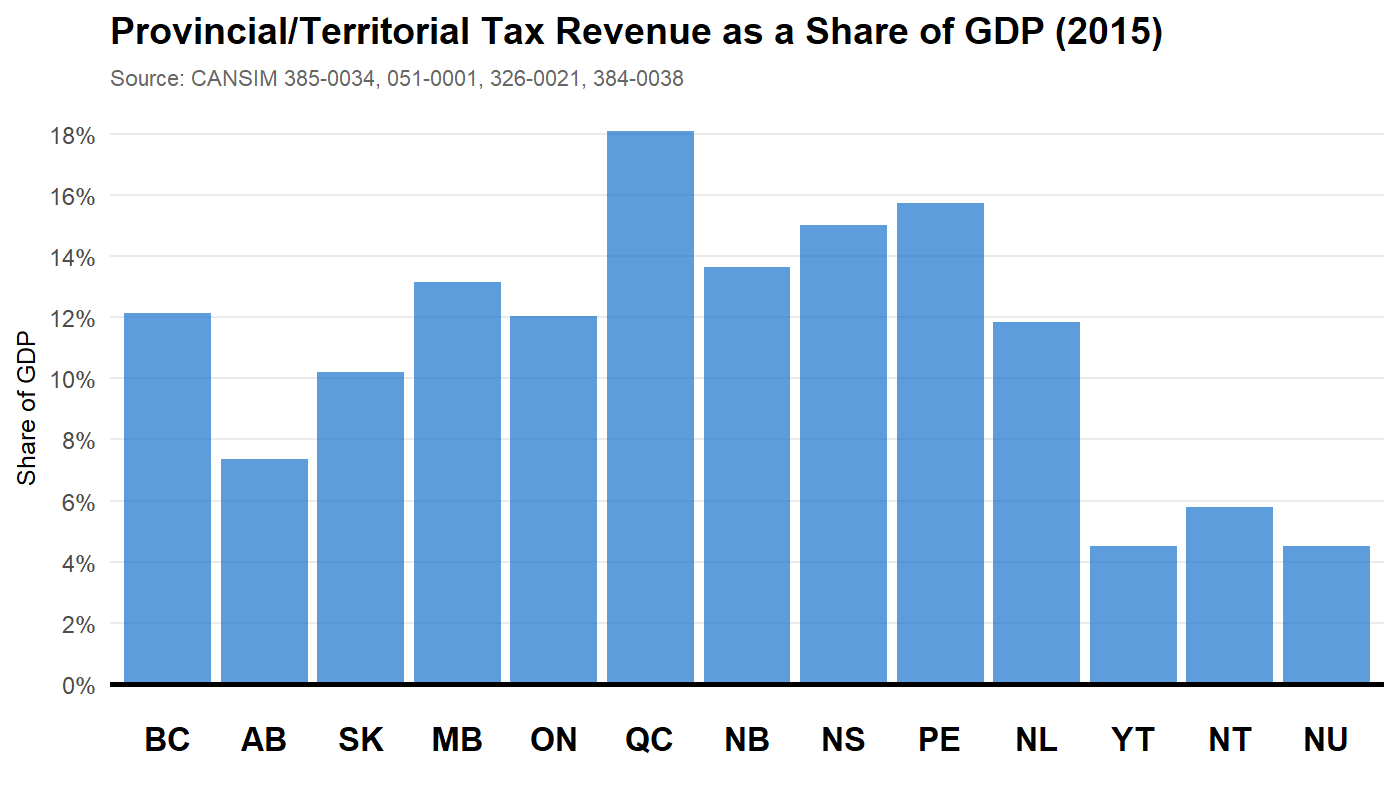 Before exploring specific tax instruments individually, we plot below the effect of adopting the tax systems elsewhere and its effect on overall territorial government revenue. This is essentially a measure of Yukon’s overall tax advantage relative to other jurisdictions.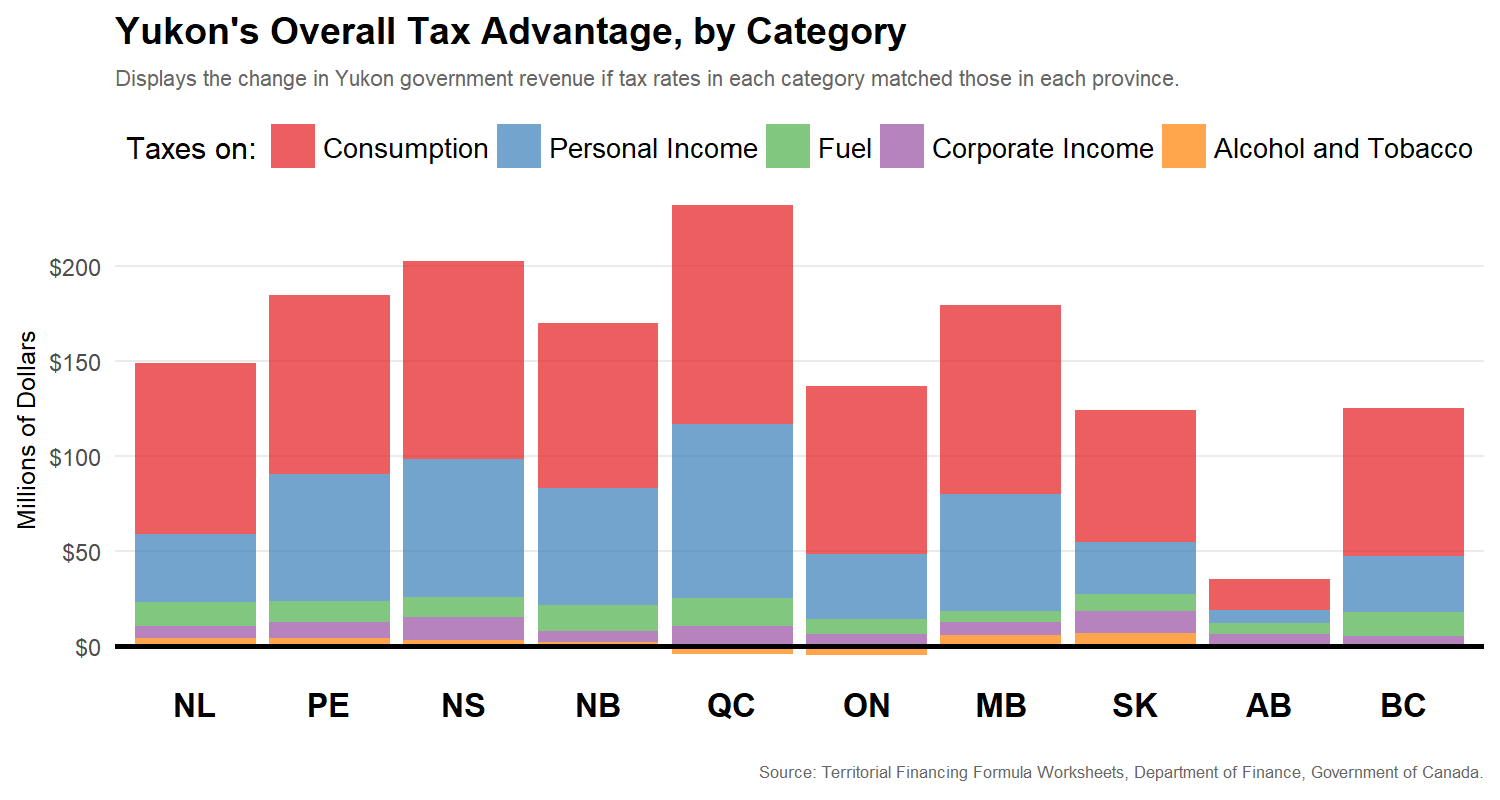 If Yukon adopted even Alberta’s low tax system, territorial government revenue would increase by nearly $40 million. Adopting the systems in any other provinces, revenues would increase substantially more. Of course, this is not to say that Yukon should increase taxes.  But, it provides important perspective before exploring individual tax instruments.Income TaxesBelow we list the personal and corporate income tax rates, for the top or bottom tax brackets, for each province and territory. To better summarize average taxes paid by an individual in each region, we also plot the average tax rate faced by an individual across a wide range of income levels. We include both federal and territorial income taxes, as northern regions of Canada receive additional tax deductions, like the Northern Residents Deduction. It’s clear that, for the most part, income taxes in Yukon are similar on average to those in Alberta. The Northwest Territories and Nunavut tend to have lower tax as both have generous refundable tax credits to compensate for higher living costs in those regions, and Nunavut has a lower top marginal tax rate.Personal and Corporate Income Taxes, by Region (2017)Note: Primary source is page 18 of the Yukon 2017/18 budget. Average PIT Rate is the total provincial/territorial personal income tax payments as a share of total household income, as reported in the T1 Final Statistics 2016 Edition (2014 tax year). * The rate for Quebec is from Statistics Canada’s SPSM/D version 22.2.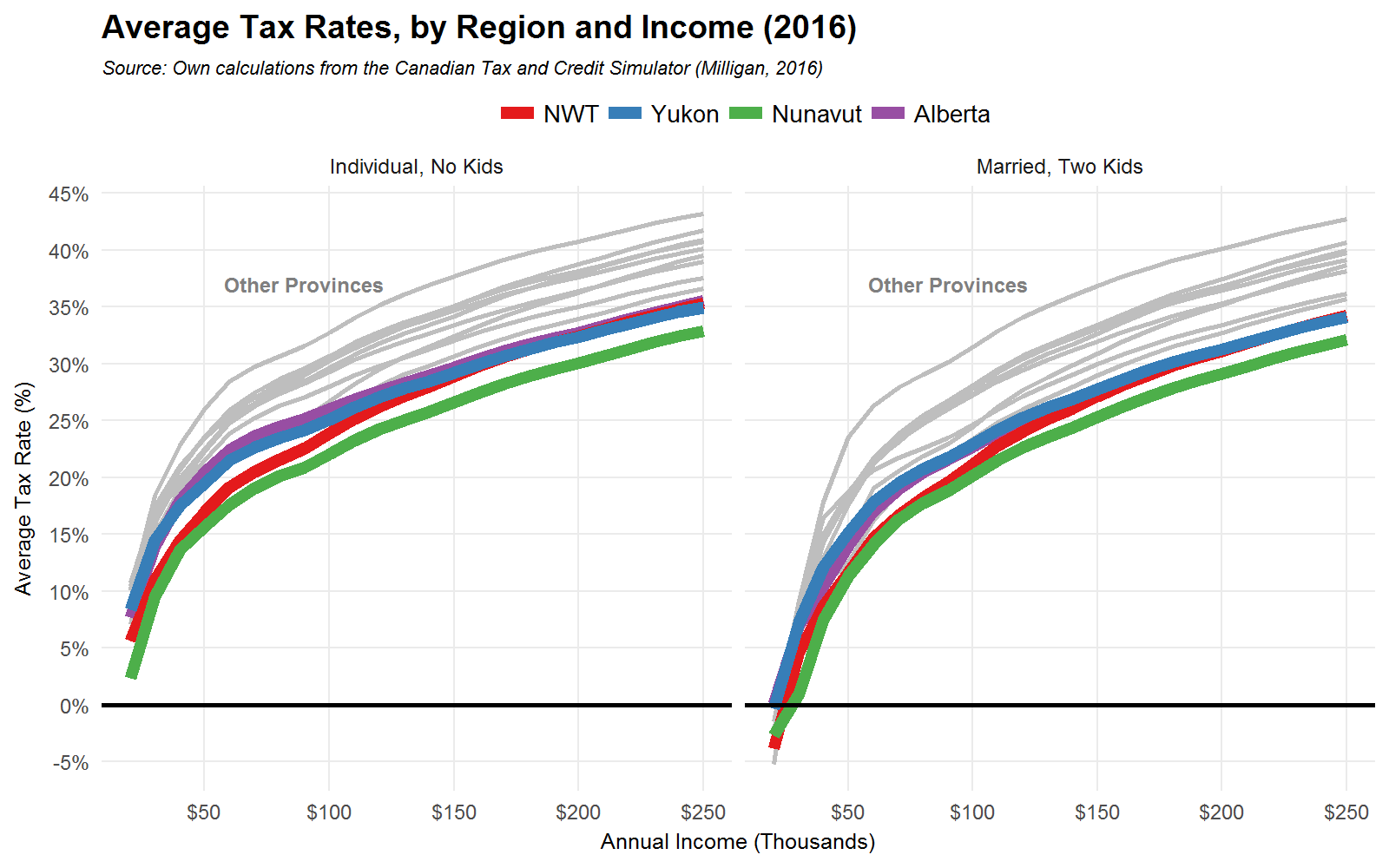 Though marginal rates are indeed lower in Nunavut, Yukon and the NWT are quite similar across most income ranges. The NWT average income tax rates are lower primarily due to its refundable cost of living tax credit. Both it and Nunavut have one, and it can be sizable -- up to $1,200 in Nunavut and up to $942 for families in the NWT. Yukon has no such credit, though the carbon tax provides an opportunity to introduce one as it provides an effective way in which carbon tax revenues can be returned to Yukoners, especially those for whom carbon pricing is particular burdensome. We will return to this option in more detail in Section 3. Returning to the personal income tax system overall, what’s the aggregate effect of lower rates for Yukon government finances? Consider alternative tax systems that exist in the other ten provinces and two territories. We estimate in the following figure the additional personal income tax revenue the Yukon government would raise if it adopted the tax rates found in those other jurisdictions.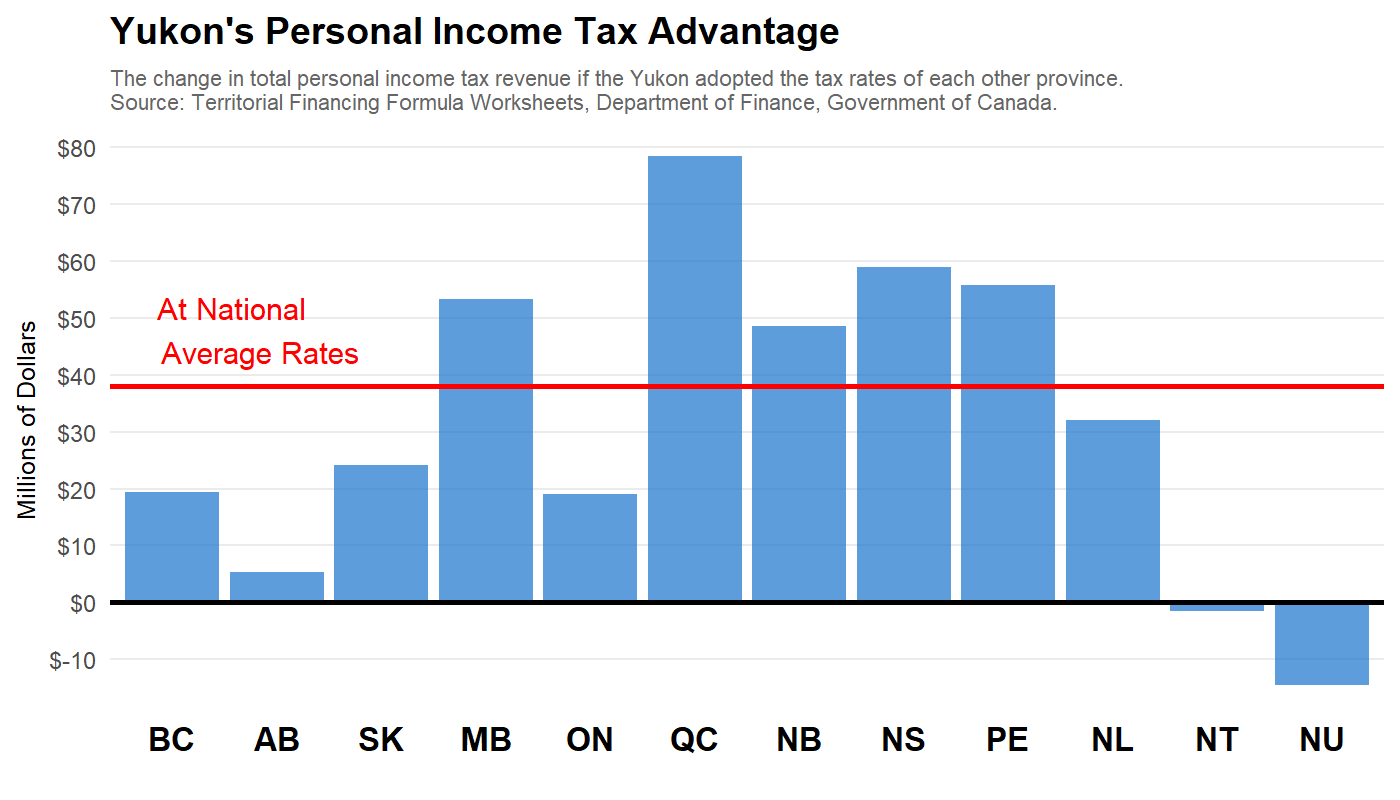 Overall, if Yukon personal income tax rates were equal to the national average, revenue would be roughly $40 million higher. To be sure, this also represents a distinct advantage of all three territories to attract families and businesses. But this is not the largest source of its tax advantage, for that we must turn to consumption taxes. Consumption TaxesWhile Yukon does not have a general sales tax levied by the territory, there are a variety of consumption taxes that Yukoners do pay. Vehicle licensing fees, insurance premium taxes, and lottery ticket sales are some examples. Overall, in 2015-16 the territory raised just over $10 million from consumption taxes. Compared to other provinces, this is low. By how much would revenues rise if the territory adopted the consumption tax rates equivalent to Canada as a whole? We display the results, and compare this to other tax bases, below.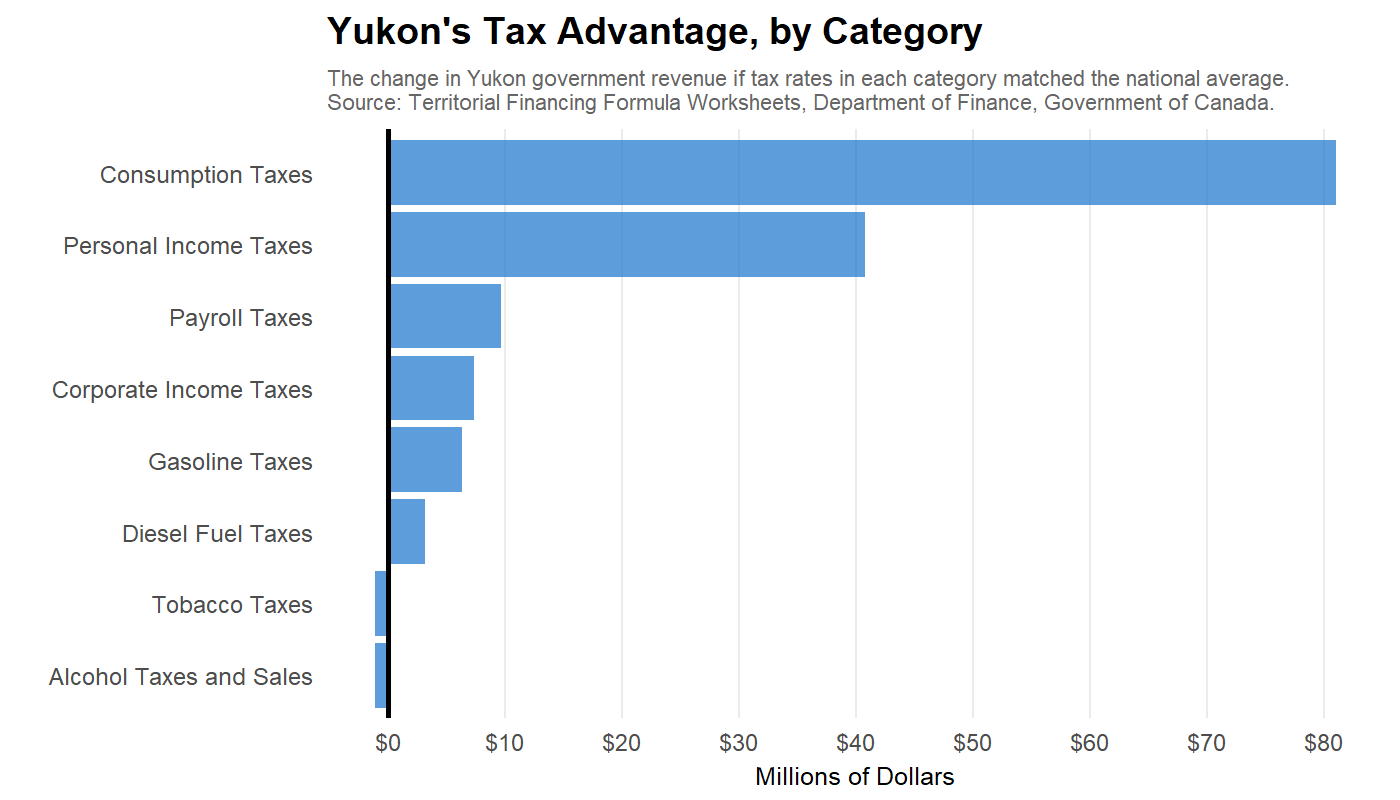 For additional perspective, the federal government currently levies a general sales tax in the territory through its Goods and Services Tax (GST) -- currently set at a rate of 5%. It currently raises approximately $40 million per year. But, to offset the disproportionate effect this has on lower income Yukoners, the federal government also provides roughly $3 million in direct transfers to low income households in the form of the refundable GST Tax Credit. If the territory were to adopt an HST, with equally generous provisions for low income households, each point would conservatively raise roughly $7 million.Gasoline and Alcohol TaxesTaxes on gasoline are low in Yukon -- indeed, they are the lowest in the country. Below is a comparison, decomposed by gas tax component.In addition to low rates, the Yukon government exempts various activities and industries from fuel taxes. The exemptions mean that fuel taxes in the territory raise roughly two thirds of what they would if broadly applied, at a cost of about $4 million in foregone revenue. This makes fuel use in Yukon the lowest taxed of any jurisdiction in Canada by a wide margin.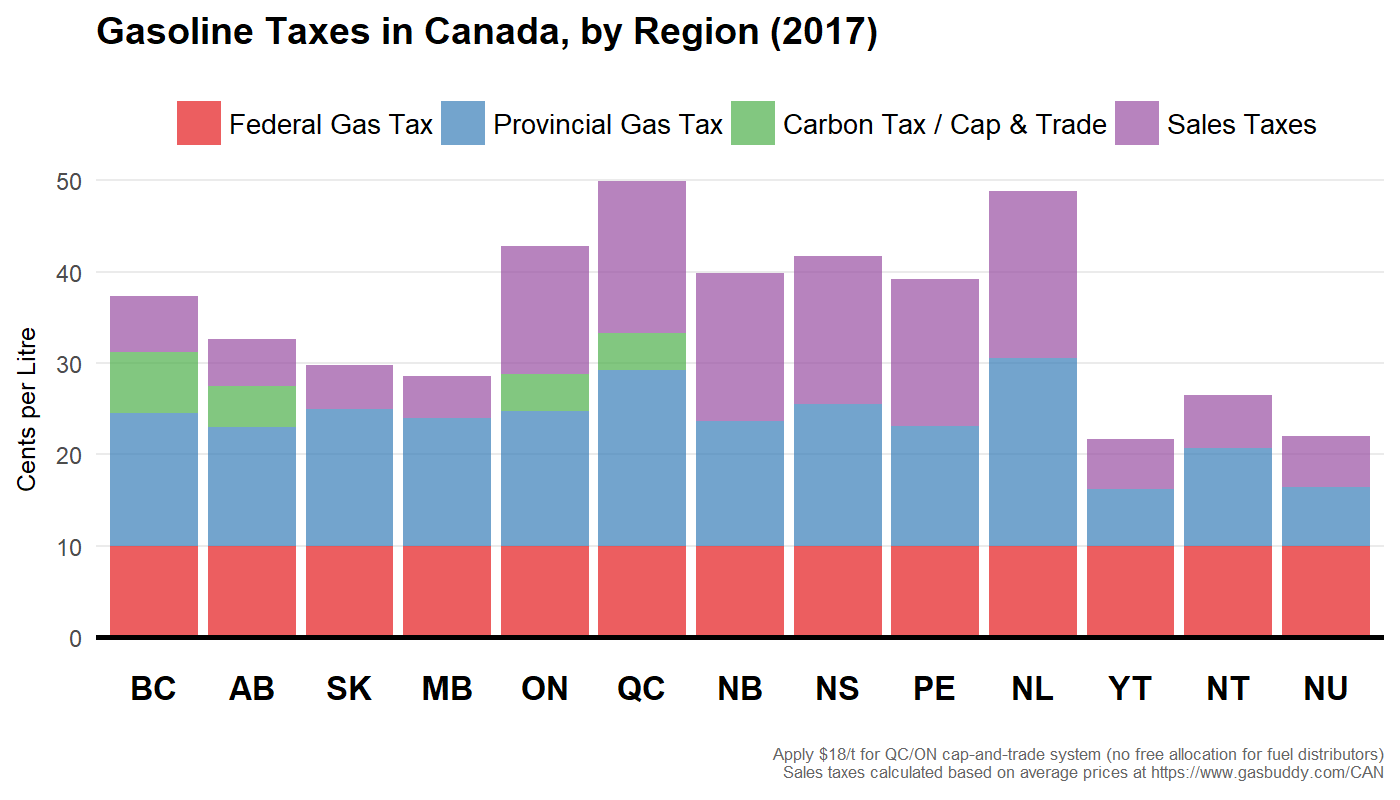 Starting next year, the Federal carbon tax will begin to change fuel taxation levels across Canada markedly; we turn to this particular type of fuel tax in the next section. We will also discuss later the scope for gasoline tax increases by the Yukon government when we explore options to raise revenue.Alcohol taxes are not substantially different than most other jurisdictions. Below we plot liquor monopoly profits, plus taxes from alcohol sales, as a share of total sales of alcohol.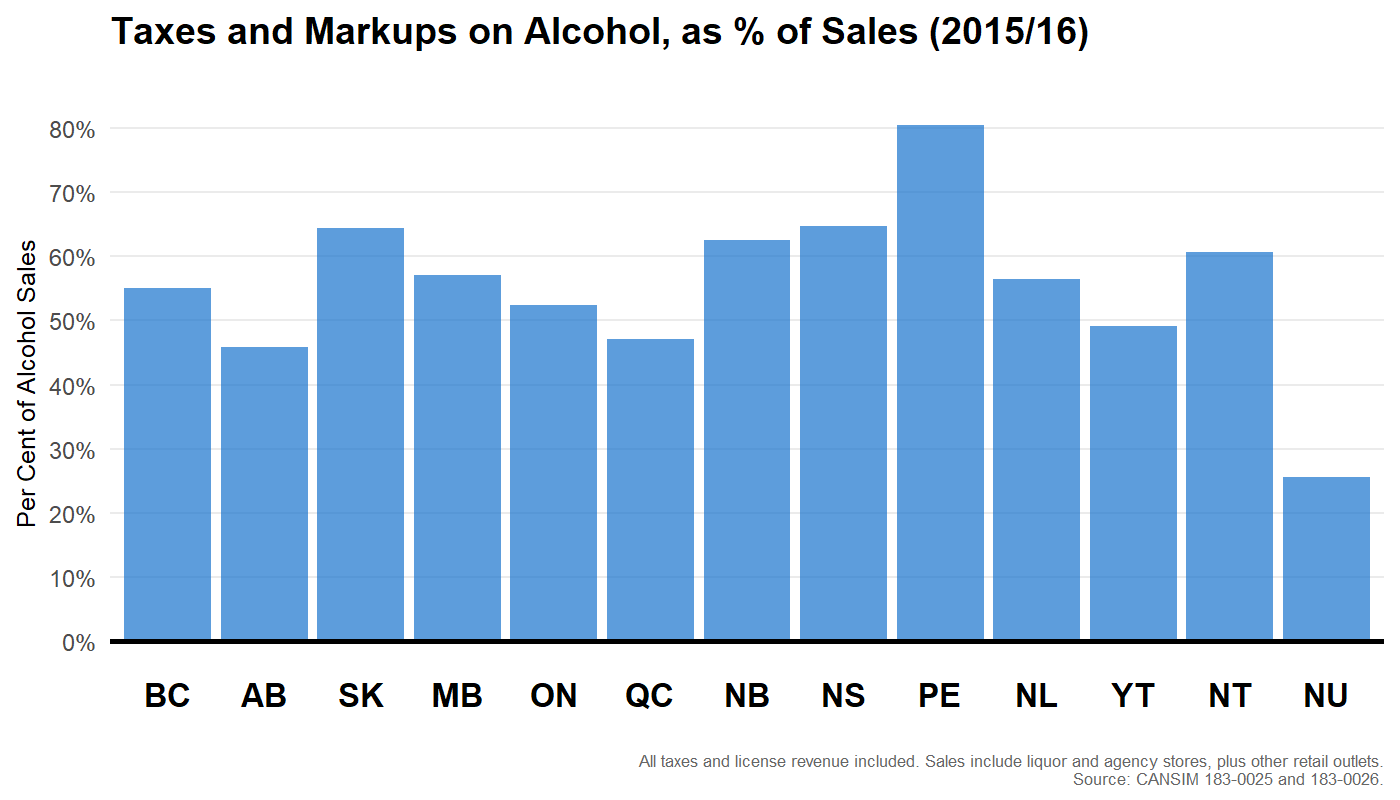 Carbon TaxesFinally, recent Federal policy developments will ensure minimum carbon pricing throughout the country. Yukon, like all northern territories, will face unique challenges here, and careful consideration must be made about how to best implement a price on carbon.Yukon will specifically be a “federal backstop region”, where the Federal government implements the price on carbon -- where combustible fuels will be subject to a charge proportional to their greenhouse gas emissions when burned -- and the resulting revenues will flow back into the territory. There are no large emitters in the territory, and most of its electricity is emissions-free and the bulk of home heating is electric (and virtually exclusively so among new home construction) the primary way in which the carbon tax will affect the territory is on its effect on transport fuel. Even so, the magnitudes are not trivial. A $50 per tonne carbon tax, which will be the eventual carbon tax rate in 2022, raises the price of retail gasoline by 11.25 cents per litre. For diesel, the price increase is nearly 13.5 cents per litre. The total amount raised from all priced fuel in the territory will be roughly $25 million by 2022. How does this compare to current tax levels? Current excise tax on fuel is 6.2 cents per litre gasoline, 7.2 cents on diesel, and 1 cent on aviation fuel. For the average Yukon household, which spends roughly $2,600 on vehicle fuel per year, the additional cost of a $50/t carbon tax will be about $250 per year for fuel. It will also affect Yukon home owners and business by increasing the price of heating fuel. Though new homes are, for a few years now, exclusively based on electric heat, roughly two-thirds of Yukon homes are still based on combustible fuel sources -- primarily heating oil. A typical home may use between 1500 and 2000 litres of heating oil, and a $50 per tonne carbon tax will increase the price of it by 13.8 cents per litre, for a typical annual cost of $200-250 per year.In Section 3, we outline various options for the use of this revenue to buffer households from an increase in overall tax burdens and to ensure Yukon businesses remain competitive.Health SpendingOn the spending side, health and education are large components -- as they are everywhere -- but public works and highway spending is also large -- much more so than elsewhere. Given the territory’s small population and large land area, this isn’t surprising. Given the importance for the government’s budget, both today and in the near future, we provide a particularly detailed look at health spending in particular to illustrate the growing pressures an aging population creates.Health spending is, like everywhere, disproportionately tilted towards older individuals. In Yukon, however, the extent to which health spending exceeds the national average is especially pronounced among older individuals. Simply put, it’s expensive to deliver healthcare in the territories in general but especially expensive to deliver the type of healthcare demanded by older individuals.As Yukon has a relatively young population, spending on health is lower than it would otherwise be if its age and gender profile matched the rest of Canada. It has also grown slower in recent years than it otherwise would have.But, this is perhaps not the correct comparison. Consider instead that Yukon’s demographic profile is and evolves as it actually did, but where age/gender cohort health spending growth matched the rest of Canada. That is, if the cost of treating your typical 20-24 year old grew 10% in Canada over some period of time, then let’s imagine growing Yukon’s health spending for that same cohort at 10%. We plot that below.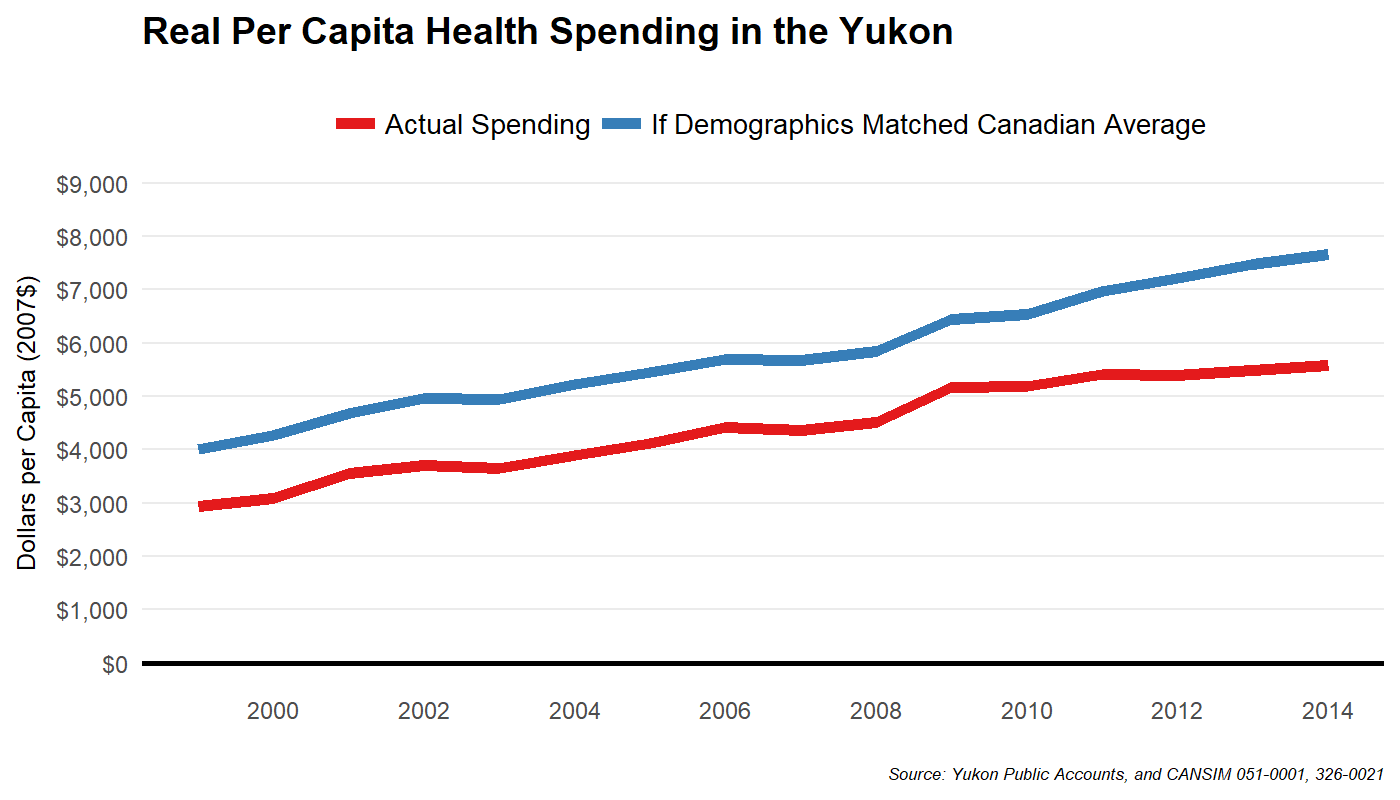 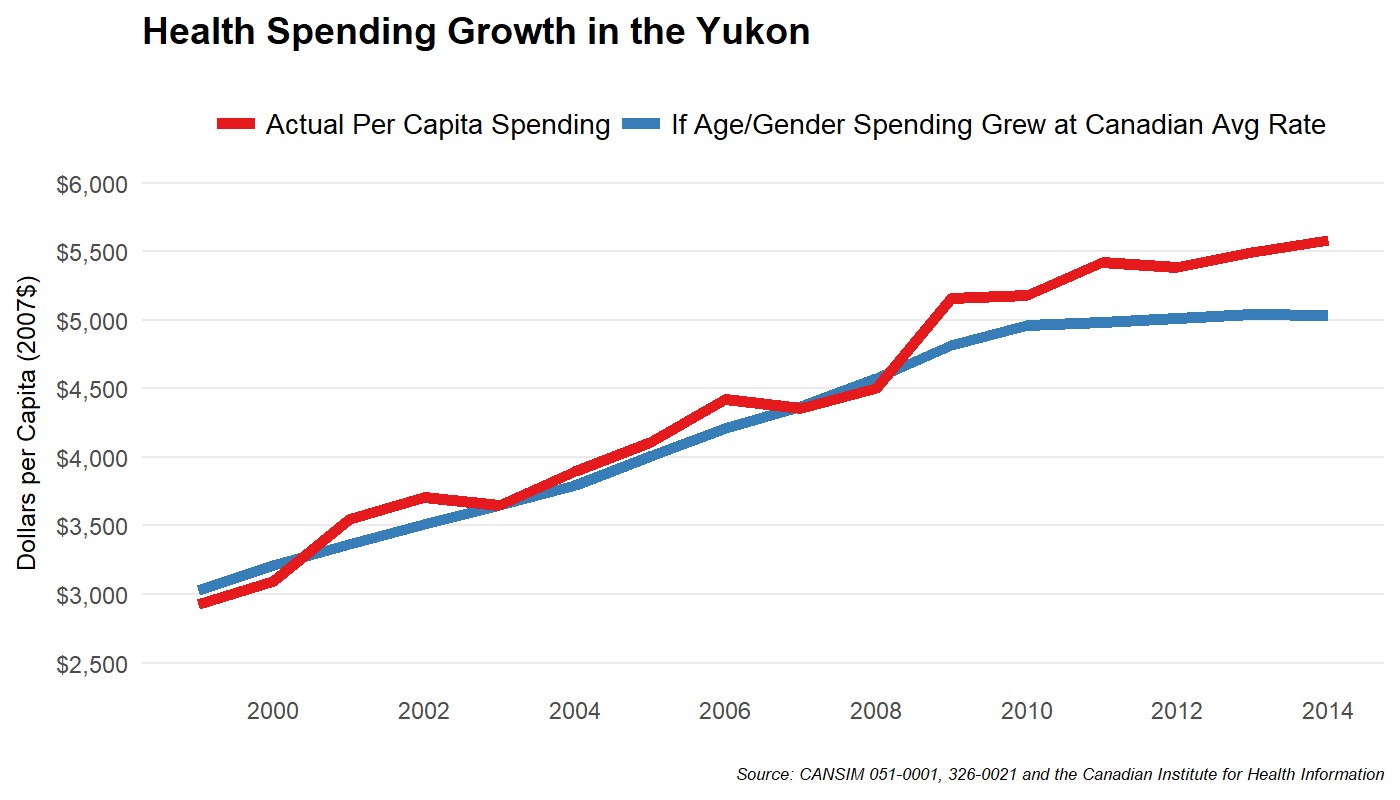 By 2014, actual real per capita health spending in Yukon was about $500 per person more than it would have been if health spending growth (at the age/gender cohort level) matched the rest of Canada. For perspective, if health spending was $500 per person lower, overall spending on health by the territorial government would be nearly $20 million less -- which is roughly the forecasted annual consolidated fiscal deficit in the coming few years.To understand the driving forces behind rising health spending, consider the following estimates of health spending by age cohort in Yukon and Canada. Not surprisingly, Yukon spends more than the rest of Canada in all age categories, but this is especially pronounced among the older age groups. 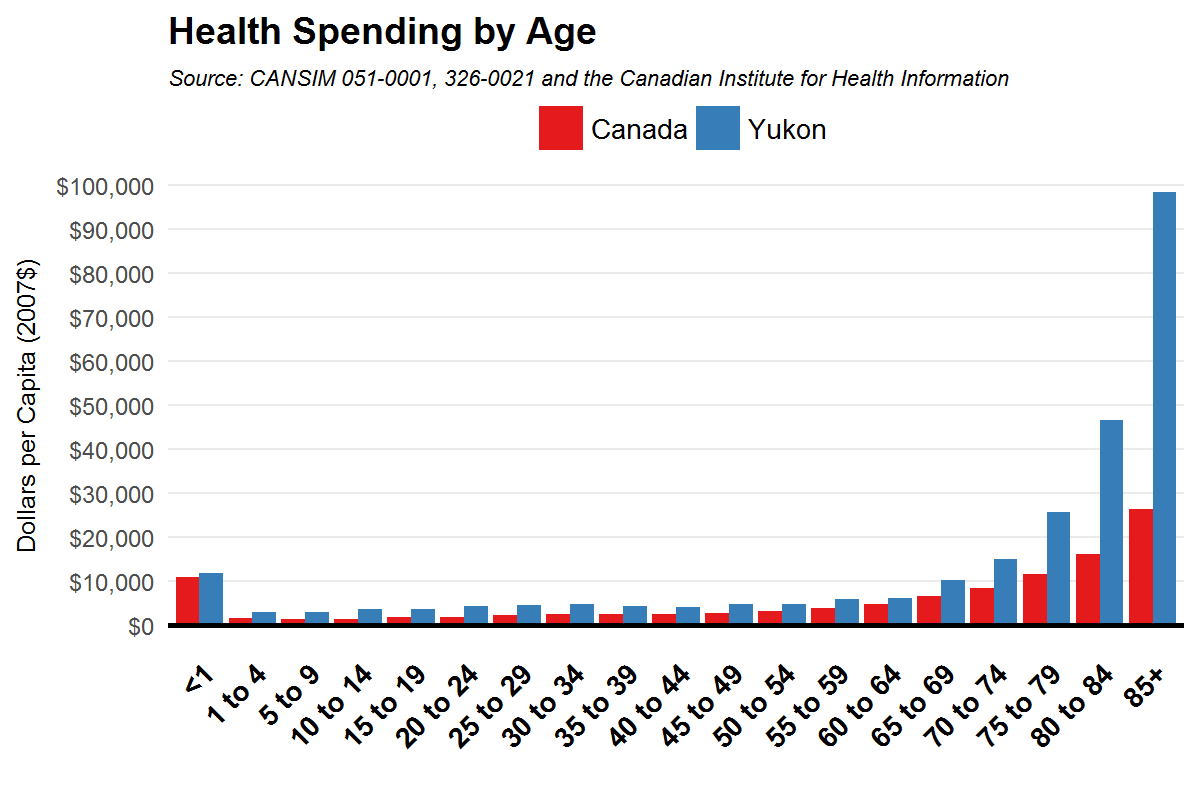 Some of this reflects the fundamental and unavoidable challenge of delivering healthcare in remote communities with low population density. The next figure is the same plot as above, but for Yukon only and adjusted for inflation over time. It shows rising costs since 2004. Health spending on older Yukoners is rising quickly. 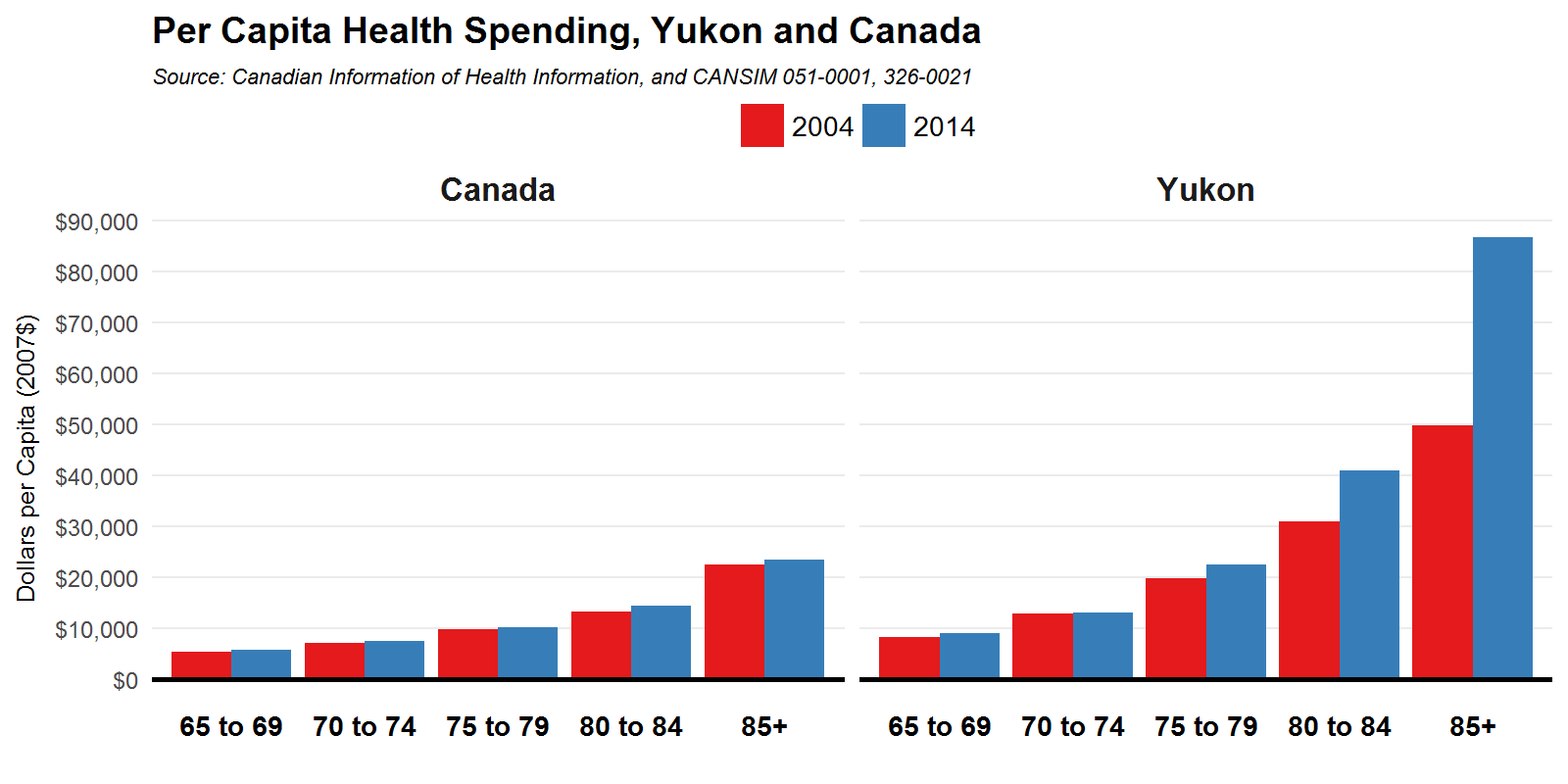 Yukon is not alone here. Rising health costs among older age cohorts are also observed in some provinces (like Alberta, accounting for much of the recent health cost increases there) but not all provinces. Indeed, for the country as a whole, we see very little change in age-specific inflation-adjusted spending over the same time period.This matters. An aging population will contribute to rapidly rising health spending costs. We will return to forecasts of future health spending later. But next, let’s unpack health spending a bit more. The following figure shows per capita spending in each province by category. Yukon’s higher level of spending is largely accounted for by capital costs exceeding what other jurisdictions face. Public health costs are also much higher in the territories (that is, spending on items such as food and drug safety, health inspections, health promotion, community mental health, preventing the spread of communicable disease, occupational health, and so on).A full examination of the Yukon health system is beyond the scope of our report, but we note here the potential importance of undertaking a careful review and to monitor health spending on an ongoing basis.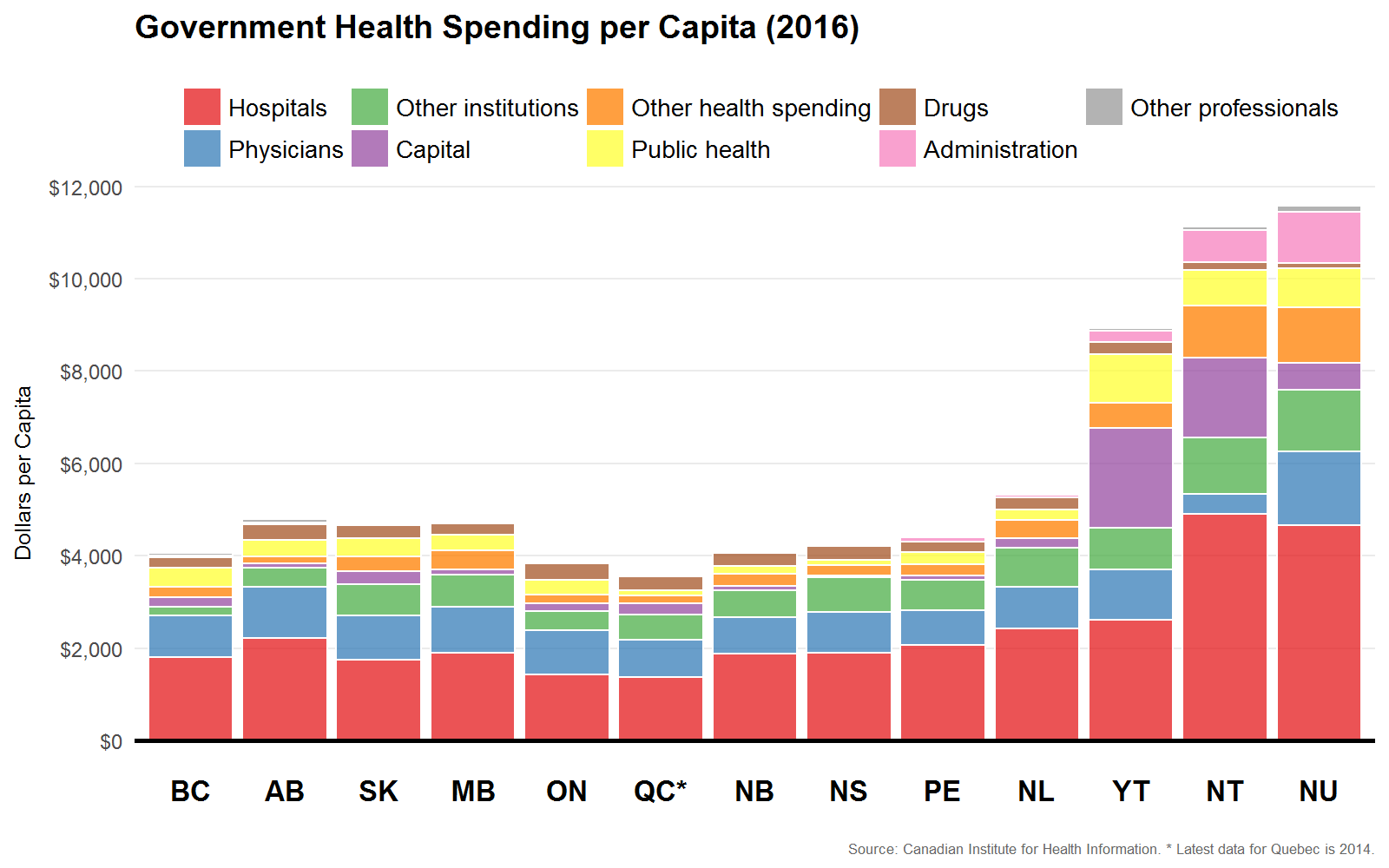 The Future of Yukon’s FinancesTo prepare ourselves to think about the future of Yukon’s finances, let’s first consider the recent past. This is potentially valuable since changes in government spending do not come easily. Much of what government spends is in the form of wages and salaries and the provision of services that many citizens value. In 2015-16, for example, the latest year for which we have data, wages and salaries on personnel accounted for most spending, with direct transfers to households and businesses a close second.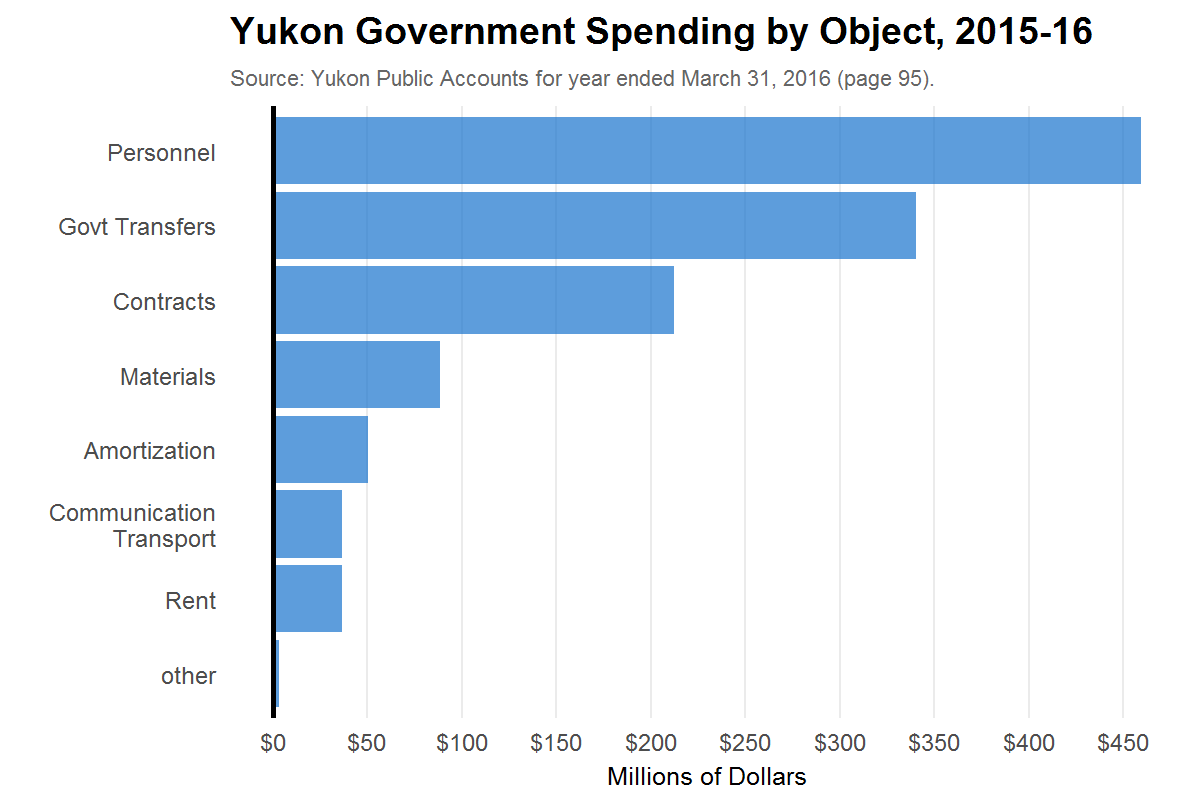 Making changes in spending is therefore challenging. The same is true of changes to revenue. Government collects revenue from citizens and the more revenue that is collected, the less that remains in the pocket of citizens. Changing taxes is therefore similarly difficult for governments to introduce as it impacts the incomes of citizens very directly.The following table shows how key revenue and expenditure categories have changed over the past 10 years, from 2007 to 2016. Three columns of figures are shown. The first measures the average annual rate of change in each revenue and expenditure category when these amounts are measured in nominal dollars. In this column, no adjustment has been made for inflation or for population growth. The second column of figures shows annual rates of growth in real dollars; that is, after we have removed the effects of inflation. This adjustment is important because it removes the effects of inflation and so gives a truer picture of the choices being made by the government. Finally, the third column of figures shows annual rates of growth in real per capita dollars. Now we have adjusted for both inflation and for the fact the government is collecting revenue and providing services to a larger population. Were revenues and spending constant in real per capita terms (a zero annual rate of growth) this would mean the government was neither increasing nor decreasing the amount of revenue it collected from each citizen and the amount of goods and services it was providing to each citizen.Average Annual Growth in Key Revenue and Expenditure Categories, 2007-2016These average annual rates of growth are in some way central to identifying the territory’s current fiscal problem. In particular, the fact that over the past 10 years, total revenues have grown at a slower rate than total spending is the reason why the financial position of the territory has deteriorated. But these two values are also important because they show that dramatic changes to revenue and spending choices are not necessary to resolve the problem. Thus, a modest slowing in the annual rate of spending growth, a modest increase in the annual rate of revenue growth, or some combination of these two adjustments, will enable the government to halt the deterioration of its financial position.We emphasize this point with a simple exercise that recognizes there is a lot of inertia in government budgets and so the near future is not likely to look a lot different from the recent past. The exercise assumes revenue and spending categories grow at rates observed in the recent past and shows the implications for the budget balance of minor adjustments to those rates of growth.Presuming overall nominal GDP growth of about 5% to 2020, even accounting for the expected drop in 2017, is not unreasonable. Let us therefore presume future revenue growth matches the 4.9% observed since 2007. If government spending also grows continued as in the recent past, an increasingly worse fiscal situation arises, with spending growing faster than revenues and deficits growing without end. Instead, consider some alternative scenarios.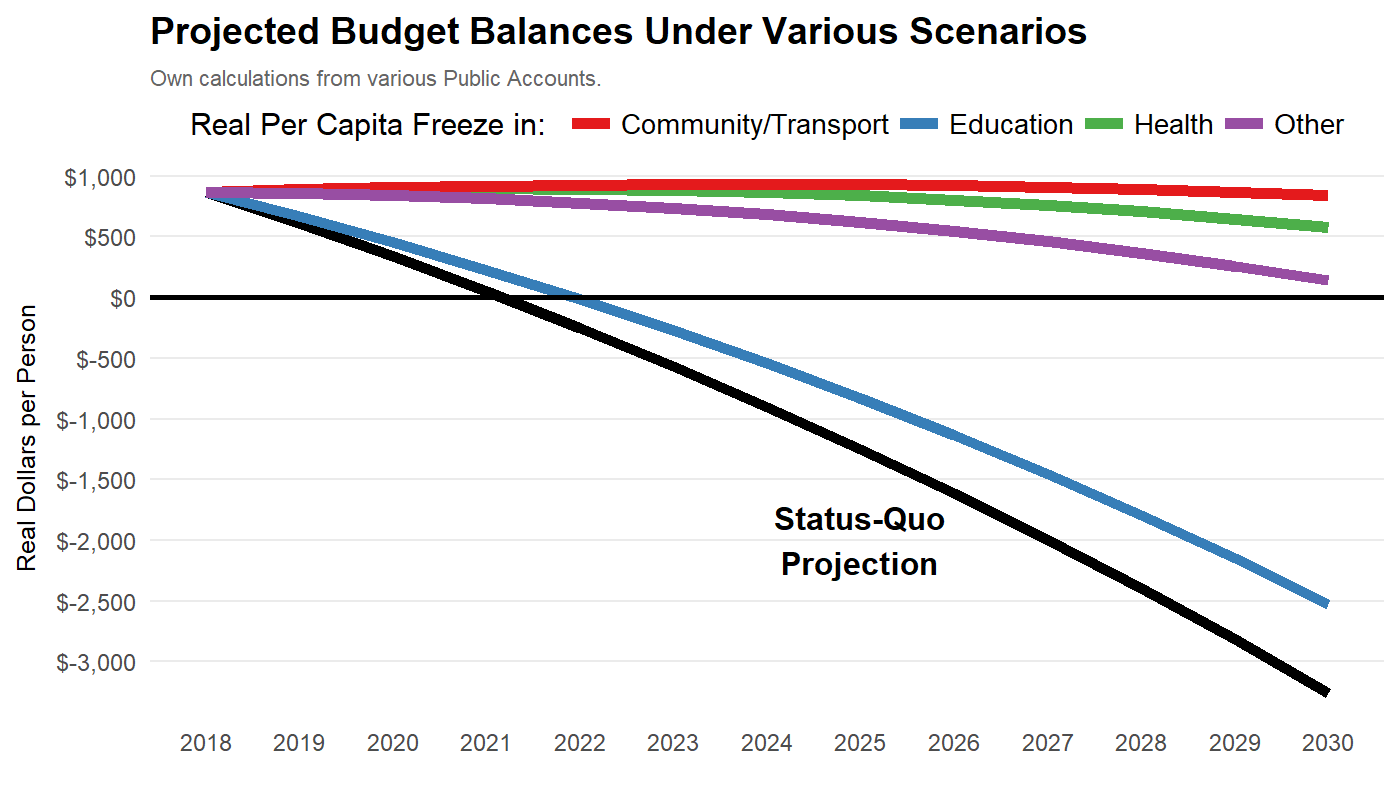 Restraining the growth rate of spending in any of the major spending categories to not exceed population plus inflation will ensure sustainable budgets in the future -- with the exception of education. Thus, some mixture of restraint in all of the above such that spending growth overall does not exceed 1 to 1.5% in excess of population plus inflation is sufficient.The clear implication of this simple exercise is that draconian cuts to spending or dramatic increases in tax rates are not necessary to put the territory’s finances back on a sustainable footing. Indeed, it is important to stress that when it comes to spending adjustments, for example, nominal cuts are not required. All that would be required is a slower rate of growth in nominal spending to more closely match the rates of increase in prices and population.Is Yukon on an unsustainable track even if policy changes do not occur? Not necessarily. Strong real GDP growth beginning in 2019 and onwards, driven mainly from new mining operations (Coffee Gold, Eagle Gold, and Casino), may help improve the territory’s budget situation. The Conference Board of Canada expects both the Eagle Gold and Coffee Gold projects to begin by 2020 and together will add over 310,000 ounces of gold production per year -- triple Yukon’s 2016 total. This will meaningfully boost Yukon’s GDP and employment, which increases personal and corporate taxes revenues. They expect the territory’s budget to balance in this scenario, absent other policy changes.The Conference Board forecasts also highlight how quickly, and substantially, Yukon’s fiscal picture can change. Comparing the Board’s Summer 2016 Outlook with its latest 2017 Outlook is particularly revealing. Many of the options we propose later aim to decouple the territorial government from such a volatile sector of the economy. While the latest outlook for mining is bright, and therefore so too is the government’s fiscal picture, unexpected developments in global commodity prices cannot be discounted.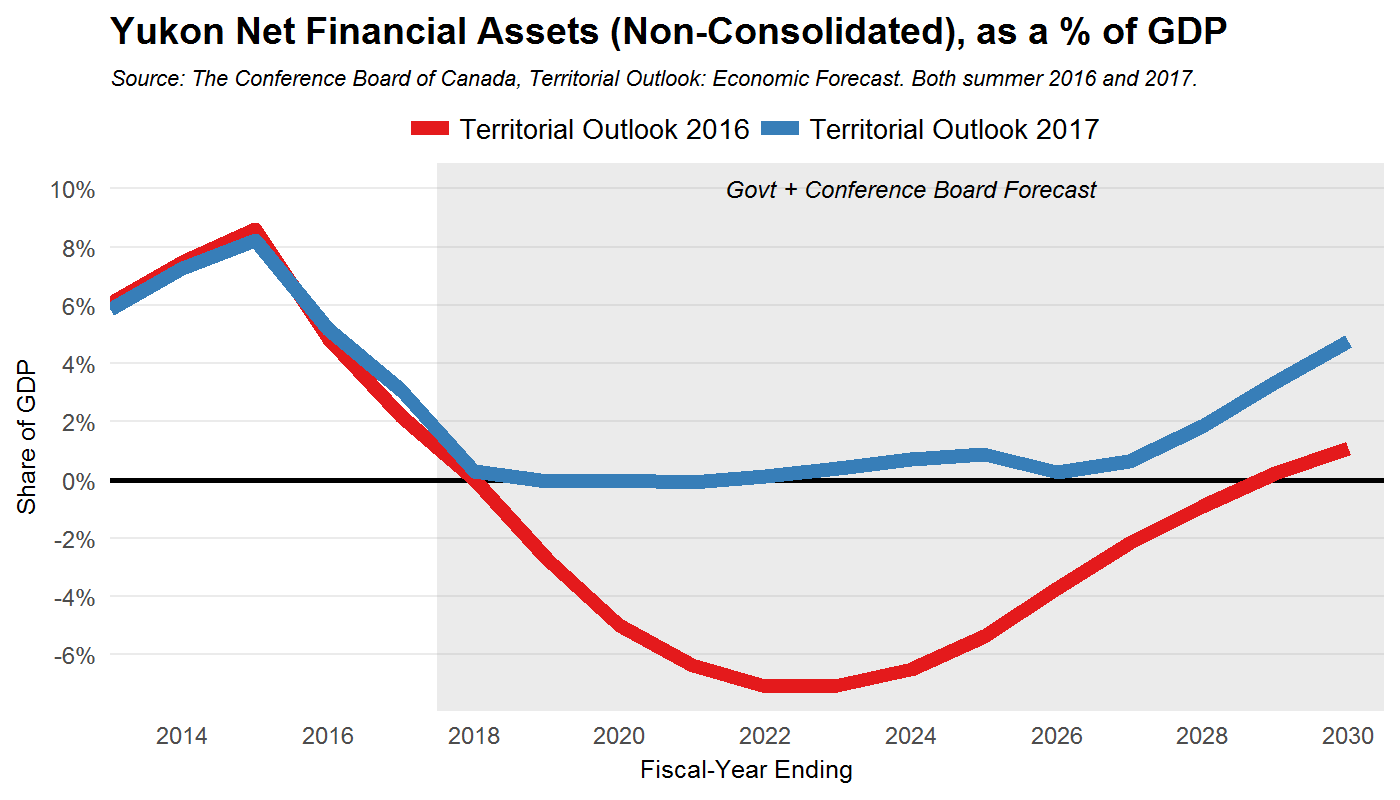 One complication must be noted. To the extent that workers associated with new mining projects live on First Nations land, 95% of the worker’s income payments will go towards their government rather than to the Yukon government. We will have more to say on First Nation fiscal issues in a later chapter of this report. It’s further worth noting that even in the less optimistic forecast from the Conference Board’s 2016 report, the debt to GDP ratio in the Yukon is not forecast to exceed that of any province. To be sure, this is but one forecast, and it would be prudent for Yukoners to ensure government budgets are set on a sustainable path regardless of developments in the mining industry. And even in this optimistic scenario the accumulation of debt implied by this forecast will result in the current $400 million debt limit being potentially breached.Future Health SpendingUsing our earlier estimates of health spending by age group, coupled with Statistics Canada demographic projections, we can construct a forecast of future health spending due to an aging population alone. By 2030, Yukon is set to spend $2,500 more per person in 2030 than today. An increase of roughly $90 million in today’s dollars. And this is only due to an aging population, and abstracts from the many other factors that also contribute to health spending growth.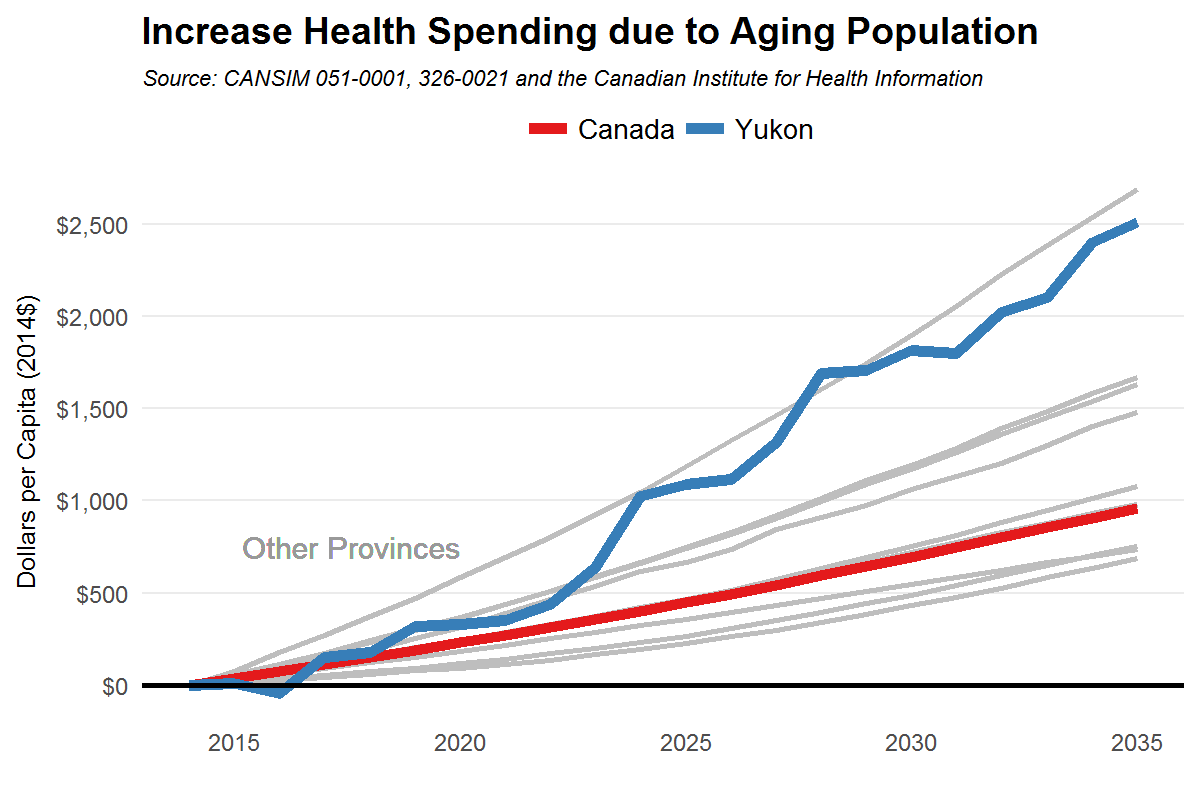 For a broader forecast, consider the latest Conference Board forecast of Yukon health spending. This incorporates various other factors that push health costs to increase faster than overall inflation, such as new and costly health technologies. The forecast is for health spending to reach well over 40% of the territorial budget by 2030 -- with annual increases averaging 5% per year -- or 2% per year after adjusting for inflation and population growth.To ensure budget balance in the face of such rapid increases in health costs, either other components of spending must grow at more restrained rates or tax revenue growth must increase.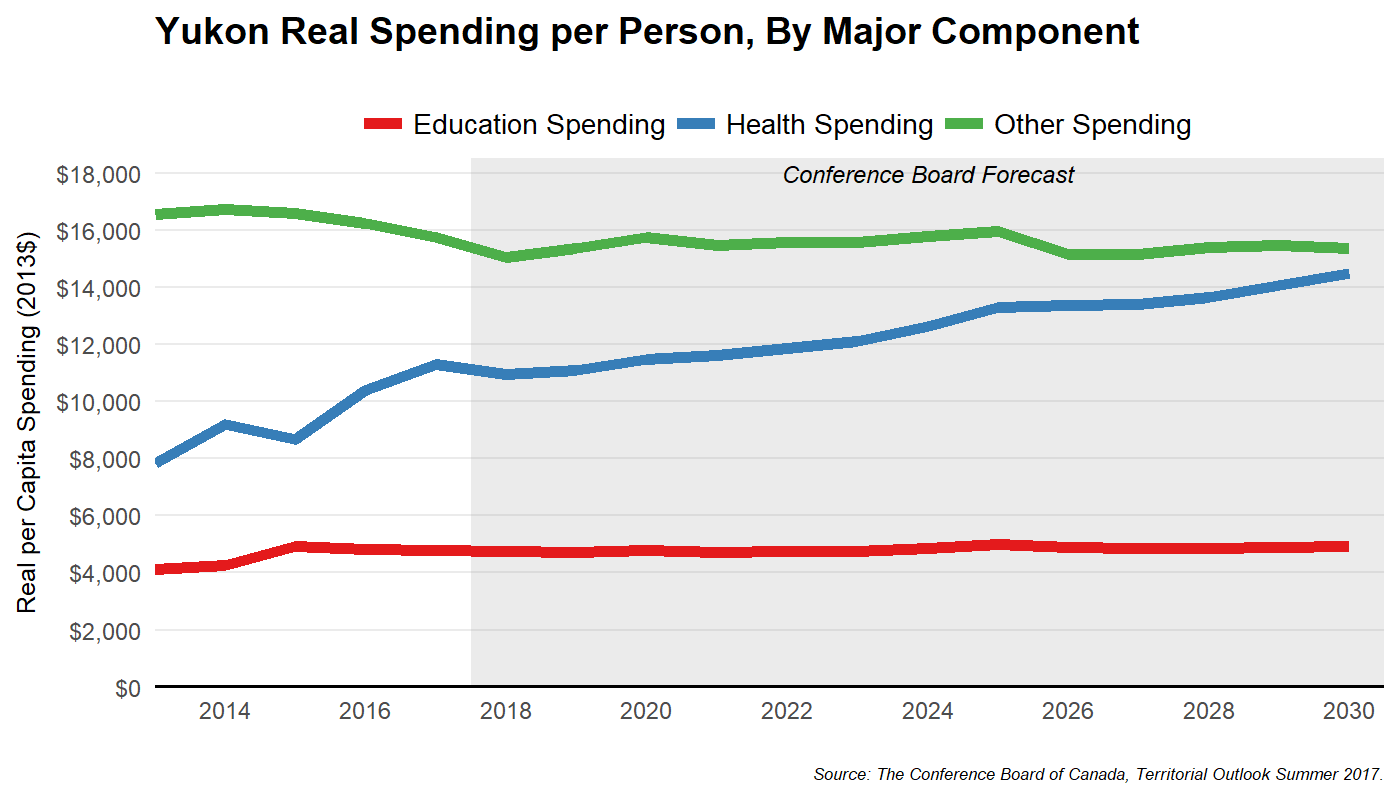 Volatility of Revenue SourcesAbsent tax policy changes, Yukon government revenue is highly dependent on activity in the mining sector. Exposed to volatile global commodity prices, Yukon mining -- like commodity industries everywhere -- has been pretty hard hit. Real economic activity in that sector fell by roughly half between 2013 and 2015. This affects government revenue through corporate and personal income taxes. Alternative tax instruments are less susceptible to such movements. To show this, we plot the volatility of different tax bases over the past few years for which data exists. Specifically, we calculate the volatility of the tax bases (not actual revenues) of income, property, and consumption as measured by the “coefficient of variation” of each. This measure of volatility shows the typical year’s change in the size of each tax base relative to that base’s average level. Consumption taxes are roughly half as volatile as business income taxes. This is not unique to Yukon.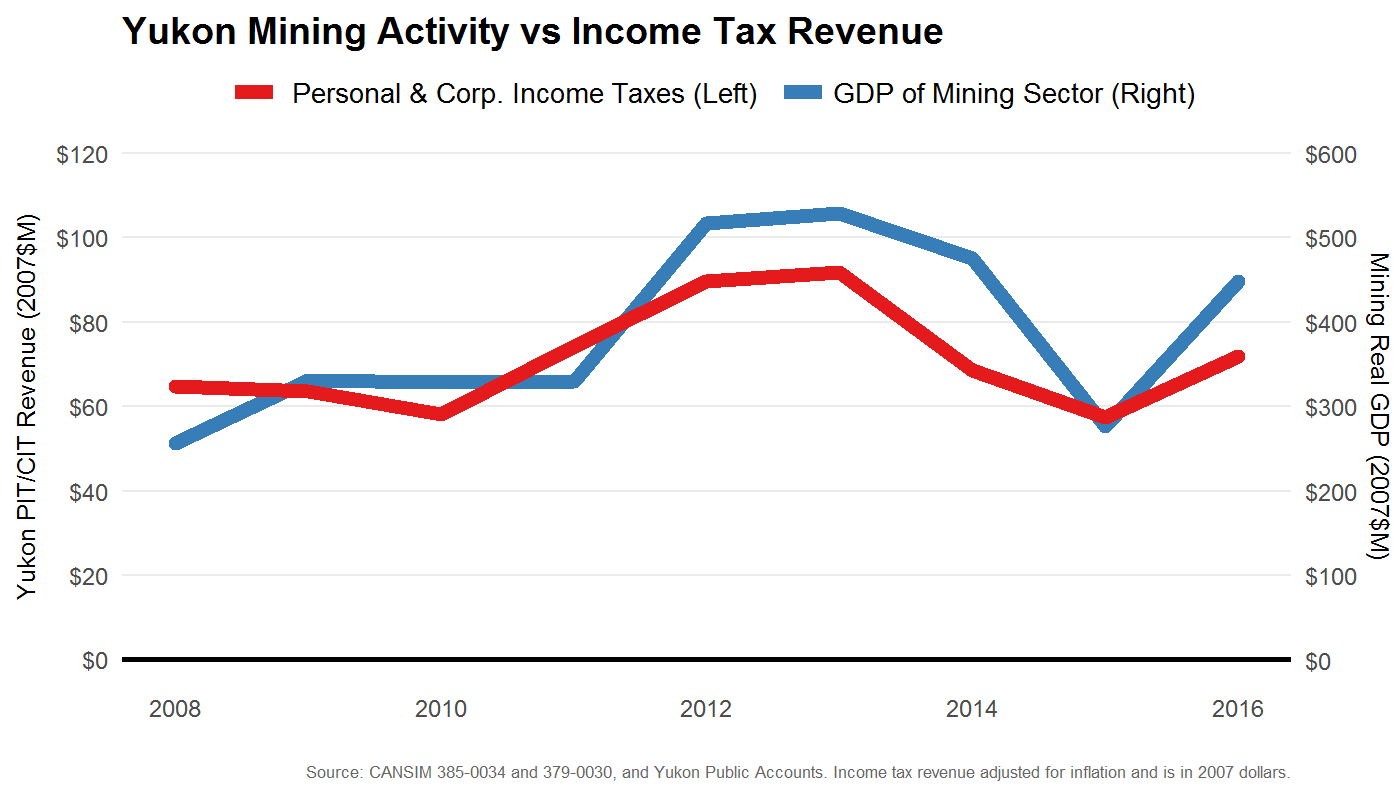 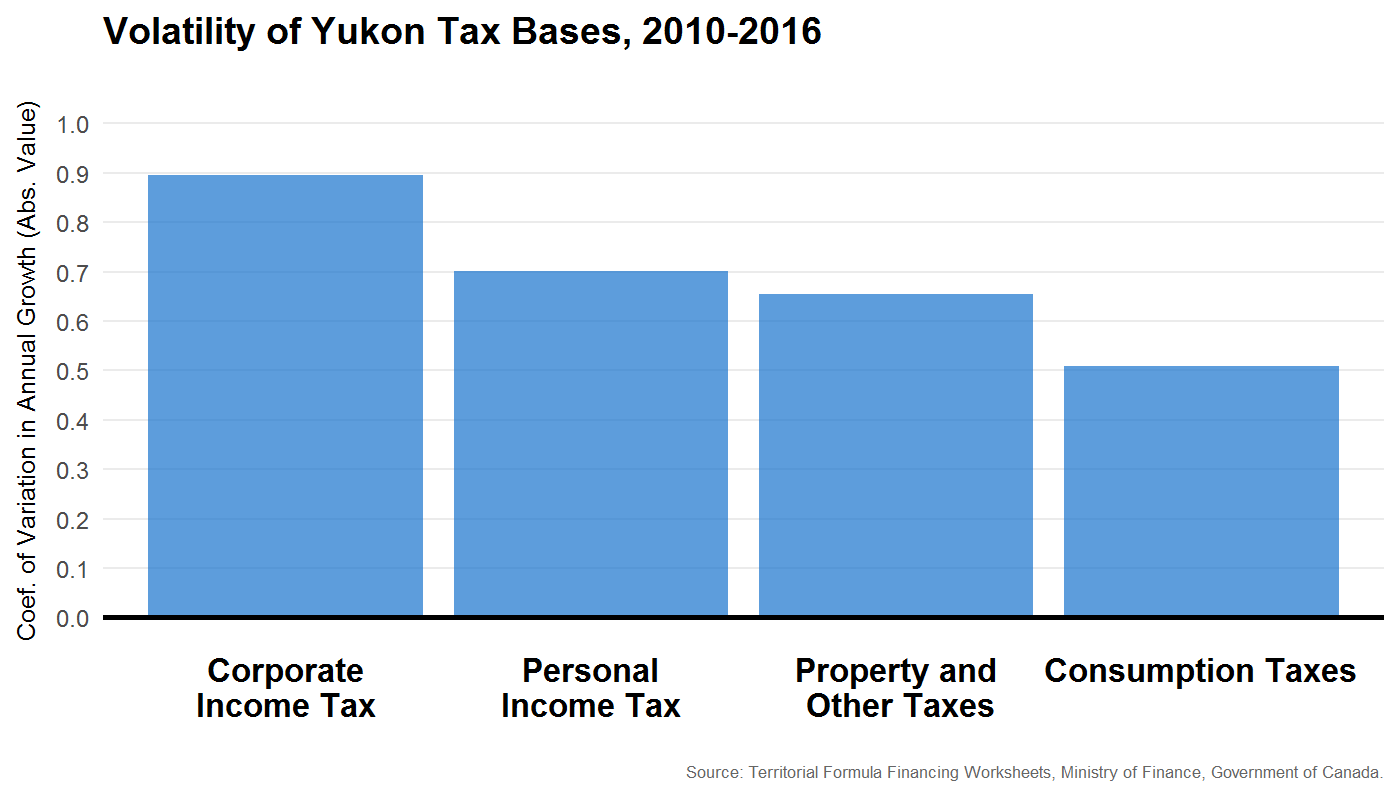 Volatility of government revenue also makes planning difficult. In fact, not a single projection since the Yukon government began publishing 5-year forecasts has materialized. We plot this below. The rapid drop in own-source revenues recently is evident. Had this drop not occurred, there would be no fiscal problem to deal with. This is the challenge when revenues are tied closely to activity in a volatile sector of the economy. This is not because of any failing on the part of public servants or lawmakers, but represents a feature of the Yukon tax system.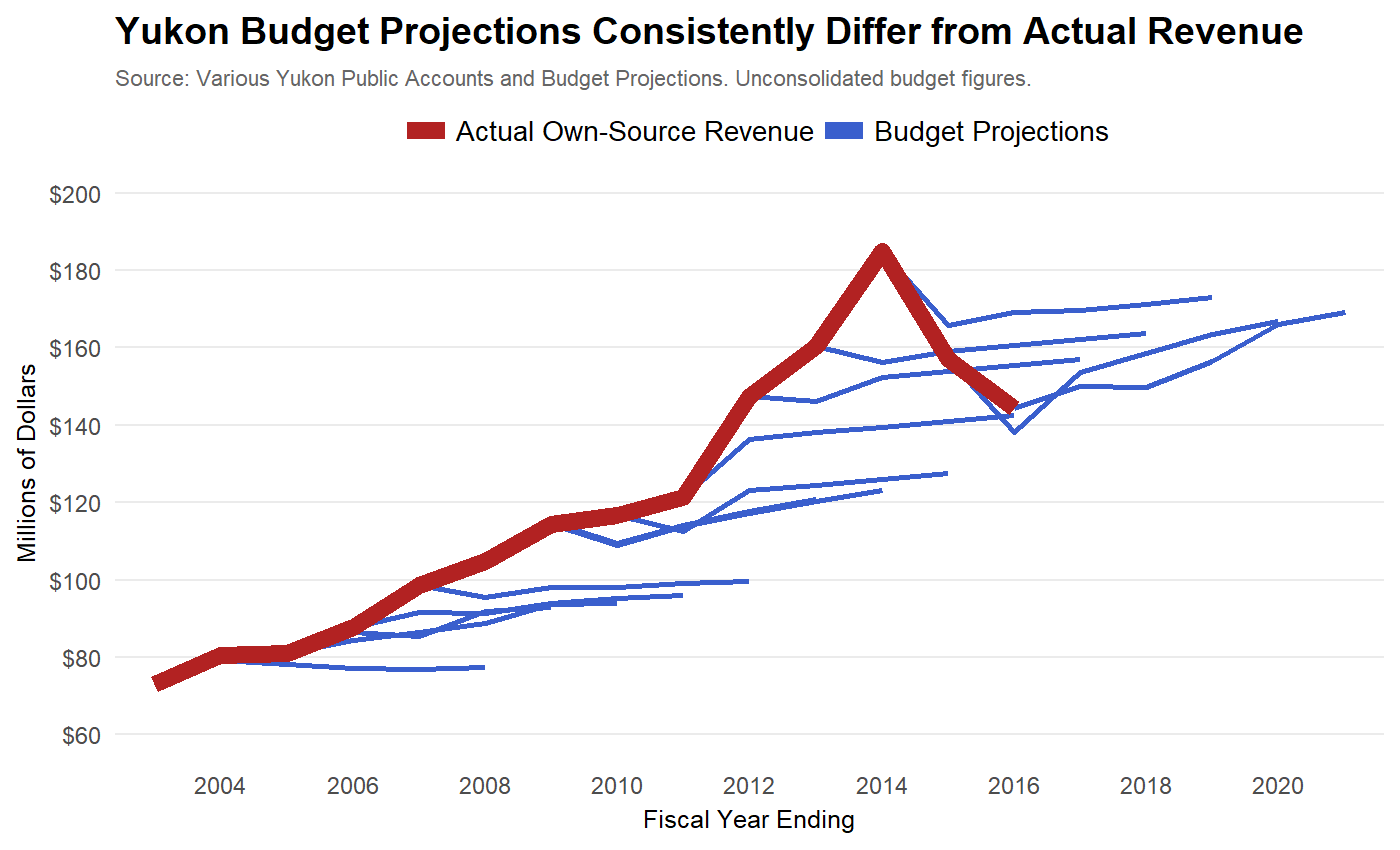 Budget projections also fail on the spending side. In nearly every year for the past 15, budget projections of territorial spending have understated the actual growth. To some extent, this may be due to transfers rising faster than expected (which is also consistently the case) or more rapid population growth than expected. But, as the following plot makes clear, even as recently as the 2016-17 budget, spending projections remained relatively flat but in 2017-18 the projection is for spending growth.Comparing revenue and spending projections with their actual outcomes reminds us that sustainable and responsible budgeting requires stable and predictable revenue sources.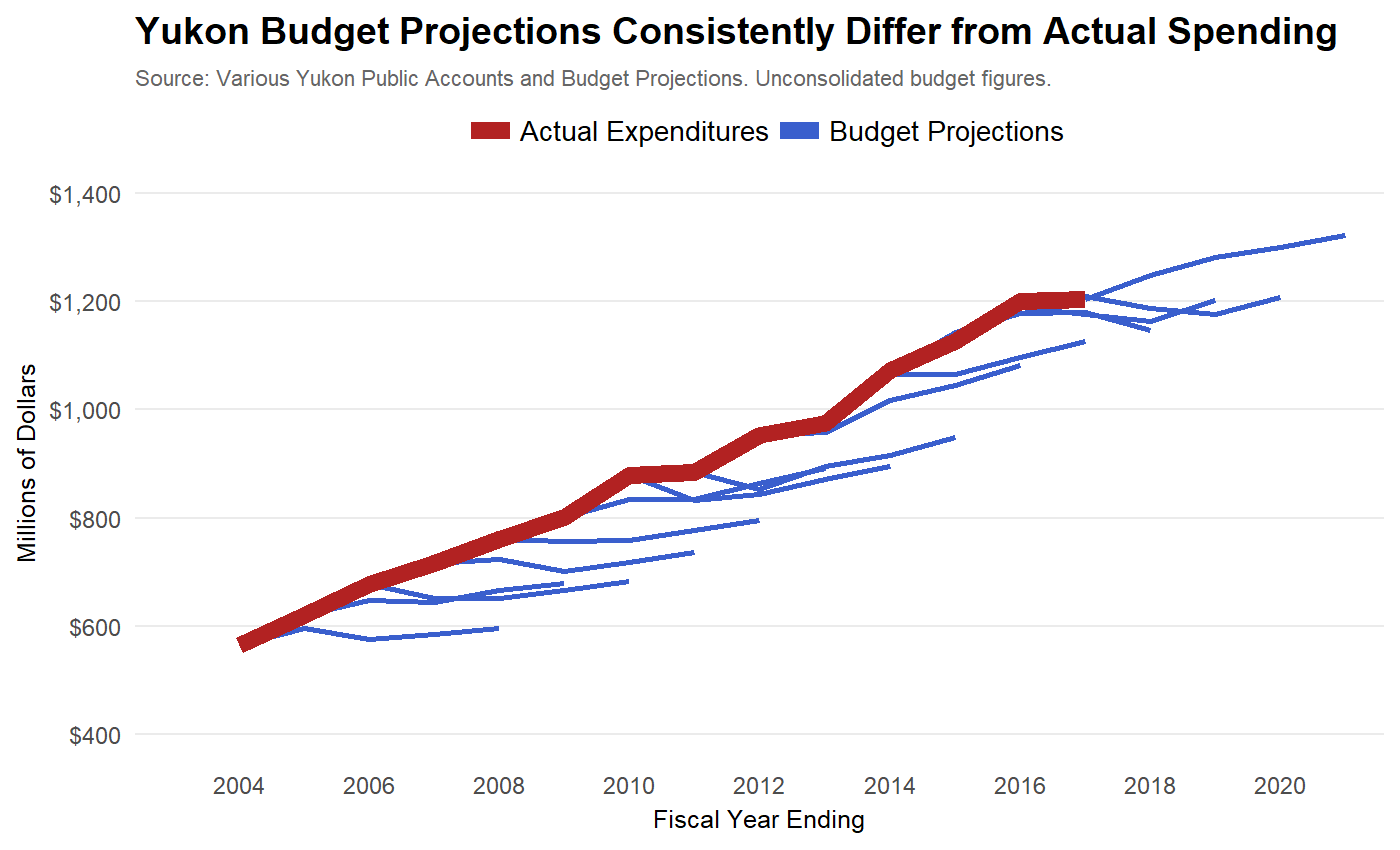 Summing UpIn this chapter, we have examined the government’s annual budget and its financial position in the context of what economists understand to be good budgetary and financial choices. Our focus has been on relatively short-term issues and we have left for the next chapter the potential for policy changes to influence social and fiscal changes that affect the Yukon economy and the government's fiscal challenges over a longer term.We applaud the government for responding quickly to a recent deterioration in the territory’s finances by investigating options for corrections. Early action is important because the government faces a rapidly approaching debt limit, making adjustments inevitable. The options open to the government are more numerous and the size of the fiscal actions are smaller the sooner concrete steps are taken. Next, we build on what has so far emphasized near-term challenges for Yukon and in Section 2 turn to examining longer-run considerations. Following that, Section 3 describes in detail options available to the government for stabilizing its near-term fiscal position and ensuring its long-run trajectory of economic growth is robust, sustainable, and inclusive.Priorities of the Yukon Government – Context and Constraints Yukon Government PrioritiesIn its first Throne Speech [April 20, 2017] the Yukon government committed to four key priorities. In brief, they are:Build a strong Yukon by creating good jobs in a sustainable economy with a focus on strengthening and diversifying the economy and protecting the environmentEstablish a people-centred approach to wellness to meet the needs of YukonersInvest in communities with a focus on community-led approachesRestore and maintain respectful government-to-government relationships with First Nation governments In its subsequent budget, the new government attempted to give effect to these priorities with several initiatives for each of them. In summary, those initiatives included:To promote sustainable growth and good jobs – lower the Corporate Income Tax [CIT] , enhance tourism marketing, make mining investments, double the budget of the Regional Economic Development Fund and invest in bridge and highway maintenanceTo establish a people-centred approach to wellness – increase expenditures on: youth programs, health care, addiction treatment, education and skills/trainingTo invest in communities – make investments in lot development, local infrastructure, group homes, shelter beds and affordable homeownershipTo restore and maintain respectful government-to-government relationships with First Nations – provide increased funding for the Yukon Forum, Aboriginal women’s organizations, housing and energy retrofit programsIt is not the purpose of this chapter of the report to assess or to offer advice on either the budget initiatives chosen or the priorities on which they are based. Rather, the discussion will focus on the broader context within which the priorities have been set and, in particular, on the constraints that will affect the capacity to achieve the objectives embedded in the priorities. It will also offer suggestions to the government on approaches it may wish to consider to mitigate those constraints and, thereby, enhance the prospects for fulfilling its objectives. In the next section the focus is on the key elements of context and constraints [mainly fiscal but also demographic, labour market, health & education] Yukon will face not only in the short term but over the medium- to long-term as well.  Priorities and Context/Constraints While Yukon faces the types of constraints that all governments deal with, there are two key characteristics of the territory that differ significantly from those faced by most other jurisdictions in Canada.Like the NWT and Nunavut, Yukon has a small population, low population density and remote location relative to more populous areas/markets. Among other impacts, these features limit the scope for scale economies [hence cost reductions] and for diversity in government service and program delivery. It also severely constrains industry structure diversity and economic development opportunities. With almost 75% of Yukon’s population concentrated in the Whitehorse area, these scale and diversity limitations are exacerbated for the communities – First Nations and non-First Nations – outside of Whitehorse. The challenges, for example, of providing adequate access to and quality of health care was an issue raised regularly in our consultations. First Nations constitute a significant proportion [almost 25%] of Yukon’s population; although a smaller share than in NWT or Nunavut, it is larger than that of any Canadian province. As noted in another section of the report [First Nations' Fiscal Relations] there are fourteen Yukon First Nations, of whom eleven have comprehensive land claims agreements [Final Agreements] that designate settlement land and deal with a range of financial/fiscal matters. Even if it were not a stated priority of the government, there is an evident need for program choices to be developed, through discussion and negotiation with each of the First Nations, to respond to the economic and social challenges faced by their communities. Frustrations over the slow pace of such developments were frequently raised by First Nations in our consultations process. As well, the complexities of bilateral and trilateral interaction of First Nations, Yukon and the federal governments became evident to the Panel members during those meetings.  The first chapter of this report discusses, in considerable detail, the revenue and expenditure patterns of the Yukon budget over the past ten years and the projected fiscal position to 2021 in the absence of deliberate changes in fiscal policy. The discussion in chapter 1 makes it clear that the Yukon government has legislated mandates and established commitments not only in healthcare but also in areas such as social services, infrastructure maintenance and education that significantly limit the scope for new or enhanced initiatives with respect to the government’s stated priorities. The options to be considered for achieving balance and greater revenue stability, for the most part, do not imply a material change in the extent of the fiscal constraints with respect to the government’s priorities. However, decisions about the degree and duration of spending restraint and/or the utilization of new revenue sources like a carbon tax or a consumption tax could substantially change the fiscal “pie” to be allocated and, hence, affect the fiscal constraints under which the Yukon government will function.  In addition to the fiscal options to be contemplated, a focus on longer-term structural changes in government policies opens up other prospects for easing the financial and human resource constraints that government faces. Two distinct types of policy changes can be considered. First, there are specific spending or tax changes that could increase potential economic growth and, thereby, increase fiscal resources while also improving job and income opportunities for Yukoners. While subject to debate [mainly] about the size of the impacts, reductions in corporate income taxes, increases in economic [vs. social] infrastructure investments and effective spending on enhancement of workers’ skills can increase long-term trend growth in the economy. These are considered below in the section on Mitigating Constraints and Improving Trade-Offs – Policies For Improving Trend Growth.Second, improvements in the design and delivery of government services and programs can generate improved outcomes at the same or lower costs, thus freeing resources for other uses. Among the adjustments that could be considered are internal operational changes to improve public sector efficiency and effectiveness, innovations in program design, delivery and funding and initiatives to share costs and risks with the private sector especially in the management [and even ownership] of public sector assets. These are examined in some detail in the section on Mitigating Constraints and Improving Trade-Offs – Improving Public Sector Efficiency.There are demographic and labour market factors – e.g., the age profile of the population, skills/education levels of the workforce and the intensity of labour force attachment -- that can affect fiscal choices with respect to short-term budget allocations. They can also have an influence on long-term economic growth that can affect government revenue patterns. For example, the pressure on health care costs will tend to be more moderate [other things equal] for a population with a lower average age than other jurisdictions in Canada. On the other hand, spending on education will tend to be higher for a younger population. Skills/educational attainment levels and labour force attachment intensity will affect productivity levels and economic growth potential. Higher levels in each category will tend to imply greater productivity and enhanced rates of growth. A high level overview of the high-level demographic and labour market data for Yukon would suggest that the territory is experiencing less challenging problems than other parts of Canada. While the population is going to experience increasing average age, it will do so from a younger baseline than for Canada as a whole. Combined with the comparatively higher employment rate [and lower unemployment rate], this means that Yukon has a lower dependency ratio than the Canadian average. With respect to incomes, median total and employment income as well as household disposable income per capita [in nominal and real terms] are above the norm for the rest of the country. While Yukon has a younger population than is the case for Canada as a whole, per capita spending on healthcare is much higher. Much of that will be due to a small population spread over a large area that inhibits achievement of scale economies in administration and delivery of services. However, as noted in Chapter 1, the age-adjusted rate of increase in spending on health is much higher when compared to the Canadian average. This is particularly the case for older Yukoners, indicating that cost pressures for an aging population will, if the recent trend is unchanged, be more intense for the territory. This issue is discussed further below.With respect to healthcare outcomes, it appears that Yukon tracks well below the Canadian average in some key comparators. For example, in the CIHI list of fifteen indicators of health status, the territory is below the Canadian average on ten. Of those the most notable are life expectancy at birth and at age 65 and avoidable deaths [per 100,000 people]. There are several social determinants of health – alcohol use and smoking in particular – for which the numbers are worse than the national average. Yukon also ranks below the country norm on two measures of healthcare efficiency.It is suggested in Chapter 1 and below in this chapter that a comprehensive health system review would be very much in order. The current and trend costs of healthcare and the outcomes data both point to the need for such a review.With respect to education, the proportion of Yukon’s labour force with some or completed post-secondary diplomas or degrees is quite similar to the national average [69% compared to Canada’s 71%]. Hence, at a high level, the educational attainment outcomes for the workforce overall is about as strong as occurs in the country as a whole. However, at the public school level of education, there are significant disparities in specific outcomes such as literacy [reading and writing skills] and numeracy between First Nations [and other indigenous students] and non-First Nations students as well as between urban and rural students. In a population in which First Nations and other indigenous peoples make up almost a third of the total and in which the rural share is more than double the national average [40% vs. 18%], material differences in educational outcomes represent a significant social and economic cost to society. Fortunately, the Yukon government and its Department of Education appear to be well aware of the challenges and are continuing to develop mechanisms [including curriculum design and revised assessment tools] to attempt to ameliorate them. A number of education agreements with specific First Nations governments have been established. Mitigating Constraints and Improving Trade-Offs – Policies for Improving Trend GrowthAn increase in the trend growth rate of the economy offers the most significant potential contribution to reducing fiscal constraints. To the extent that the economy grows at a faster pace than would otherwise be the case, revenues from business and personal income taxes and from sales taxes will be higher thus increasing the financial resources to be allocated. As well, the cost pressures of income and in-kind transfers in the social services budget will tend to be reduced. There are essentially three factors that will cause, separately or in combination, the economy to grow at a higher rate on a sustained basis. They are: an increase in the number of people working, an increase in the amount of capital with which they work and/or an increase in the efficiency with which these two inputs [labour and capital] are utilized. An increase in the capital stock and improvements in the quality of both labour and capital inputs are the underpinning for increases in productivity. Rising productivity, in turn, is the only source of rising living standards [conventionally measured as income per capita or income per worker]. At the risk of oversimplifying, the quality of labour increases with improvements in skill/education levels and technological change is the term that captures the various ways in which improvements in the quality of capital occurs. Technological change includes not only more effective machinery, equipment and software but also improved processes for producing goods and services. Technological change [and the innovation that gives rise to it] has been, historically, the most important source of rising productivity. This is especially so for so-called transformative or disruptive technological advances such as the information and communications technology [ICT] “revolution” experienced over the last 30-40 years.There is a wide range of policies that have been or could be proposed that might enhance economy-wide productivity. It must be admitted that there is no settled view [analytically or empirically] on which ones or which combinations “work” let alone on the size of their impact or the contribution that a given policy may have contributed. There is a vast literature in this area that is beyond the scope of this report to summarize. Instead the focus will be on three policy areas mentioned earlier in this chapter – business income tax cuts, infrastructure spending and skills/education enhancement. The first two are directly controlled by the government and the third is a major component of the budget. The decision by the Yukon government to cut business taxes in the most recent budget is consistent with the widely held view of most economists that such reductions, especially for larger corporations [to whom the CIT applies], can induce increases in capital investment either from firms already in the jurisdiction or from those considering a new location. The size of the relationship between a given tax cut and the resulting impact on investment – the amount of spending increase per percentage point reduction – is not known with certainty although the direction of impact is largely agreed upon. In addition, there is a secondary consequence which is the subject of considerable recent empirical research. It appears that a significant share of the burden of an increase in corporate income taxes [or benefit of a reduction] is felt in the compensation of employees in the firms to whom the tax applies. The explanation for this is that, since capital is more mobile than labour, an increase [decrease] in business tax rates will discourage [encourage] investment, reducing [raising] labour productivity and reducing [increasing] workers’ wages.A recent study by two Canadian economists has also shown that the relative magnitude of the impact [negative or positive] varies across jurisdictions. For example, it appears that a similar-size increase or decrease in the CIT will have a bigger impact on workers’ compensation in PEI than in Alberta or Ontario. Although Yukon was not included in the study, the fact that smaller jurisdictions appear to be more sensitive to CIT changes suggests that the territory is moving in the right direction by lowering its regular business tax rates. There is likely to be a positive impact both on investment and on income distribution. Infrastructure spending by governments can, it is generally asserted, increase private sector productivity by reducing firms’ operating costs. Better transportation networks [e.g., roads, bridges, airports] and more efficient [especially lower cost] bulk electricity systems are obvious examples of infrastructure that can influence firms’ costs. Less obviously, healthcare and education facilities may also improve private sector performance if the quality of the facilities themselves – as opposed to the quality of the services delivered from them – improves, respectively, the health and skill/education levels of workers.It is important to note that the reference above is to economic rather than what might be called social infrastructure. As important as community centres and recreational facilities are to the quality of life in the communities where they are located, they do not generally contribute to productivity or to long-term economic growth. That is, they do not typically lower firms’ operating costs or raise the productivity of the workers of those firms. On the other hand, Yukon’s significant commitment to maintaining and improving its core infrastructure can, at a minimum, keep firms’ costs from rising, hence making the territory an attractive place for companies to stay or come. There is an important caveat to the comments about the consequences of investments in social infrastructure. While such spending may not directly affect firms' costs/productivity, it is possible that certain types of social infrastructure developments can influence workers' skills and productivity. For example, a community centre, by providing alternative activities for young people, may help to reduce drug and alcohol use/dependency. If this induces greater educational attainment and stronger labour force attachment, there would be positive long-term economic growth benefitsThe conventional view of education and training as the source of skills enhancement of the workforce is fundamentally correct. An improvement in the overall level of skills will tend to raise the level of productivity in the economy. There is an extensive literature – conceptual/analytical and empirical – on the relationships among education, training, productivity and growth. It clearly points to a positive impact on productivity levels and growth of higher levels of education and skills. However, along the continuum from basic or foundational education [primary/secondary schooling] to advanced education [post-secondary], specific trades and professional training, lifelong learning and retraining, there is little guidance for policymakers on where to spend incremental resources. That is, there is little guidance from research as to whether an extra dollar of spending on skills enhancement is best allocated to pre-school, public school, post-secondary and advanced training, retraining or remedial training. A key reason for that is that we have relatively limited comparative information on education/training outcomes. Exceptions like the Programme for International Student Assessment [PISA] provide test-based results for student scores regarding proficiency in reading, math and science. The testing is conducted for countries as well as for sub-national areas. This allows analysis of trends over time as well as inter- and intra-country comparisons. It is argued that inferences may be drawn from the approaches used in the highest performing educational systems for adjustments in the foundational education systems of the poorer performing regions. However, even if that were true, it does not assist policymakers in resource allocation decisions across the spectrum of education and training programs and institutions. Hence, it may be that, with the best of intentions, governments over-allocate to some segments of the spectrum [e.g., post-secondary institutions] and under-allocate to others [e.g., remedial training such as functional literacy] Mitigating Constraints and Improving Trade-Offs – Improving Public Sector EfficiencyRather than discuss the wide range of policies that governments have attempted or contemplated to enhance economy-wide productivity, the previous section focused narrowly on those policy areas in which the government can apply direct control [business taxes and economic infrastructure] or in which public sector spending dominates resource allocation decisions [education and training]. In this section, the focus will primarily be on initiatives that the government can take to improve the efficiency of its own operations and programs. The discussion provides a basis for suggesting possible structural changes in policy – from program design and implementation to assessment and adjustment.There are three broad approaches to improving productivity/efficiency in the provision of public services. They comprise own-productivity improvements, ownership and risk management sharing with the private sector [“partial privatization”] and transfer of ownership and risk by divesting public assets [“full privatization”]. Each will be discussed in turn.Internal operational changes to improve public sector efficiency and effectiveness can include institutional reorganization, skills upgrading of public servants, capital investment and process/delivery and funding innovations.Institutional reorganization can take many forms from moving around senior civil servants and reorganizing departmental mandates to consolidating [and then decentralizing] stakeholder boards in areas such as healthcare and education. This is the easiest change to undertake and the least likely to increase efficiency or effectiveness in the operations of government [or of private sector firms]. This is otherwise referred to as “rearranging the deck chairs”.Upgrading the skills of public servants, like any upgrading or retraining, has the potential to improve productivity in program development and delivery. Additional postsecondary education and various types of professional development activities can certainly pay dividends. Effective improvement is more likely if there is a project or program focus to the upgrading activities and/or if there is link to other process or service model adjustments.Capital investment, especially in IT infrastructure and data analytics, can improve service quality and generate data for monitoring progress in achievement of policy objectives. This is not an argument for merely upgrading IT infrastructure for its own sake but for spending that is targeted to enhance program design and delivery. An obvious example is the much sought-after but still elusive [effective] electronic medical health records infrastructure. On the analytics side, it is essential for governments to pay much more attention to assessment of the outcomes being generated by programs and policies rather than to the allocation of inputs. Innovation in government administrative processes and in delivery of programs and services is arguably the most important source of potential productivity enhancement in the public sector. However, because the rewards are highest from innovation, it is also the source of most risk to both civil servants’ career aspirations and to politicians’ prospects for future electoral success. There are a variety of typical barriers to process and service delivery innovation in the public sector. The first is the absence of price signals and of functional incentives to guide behaviour. That is, with little or no competition from other providers, there are no market-based indicators [e.g., lower unit costs of specific services] of success or of improvement in program performance. As a result, with limited and often difficult-to-interpret indicators of outcomes, the design of appropriate performance incentives is very challenging. Second, risk of failure and the resultant career impact from novel policy initiatives inhibits anything but modest, incremental innovations. Material changes in program design or delivery are usually done in the context of a perceived or real crisis affecting the particular policy area. In such instances, significant adjustments are often done in haste and reflect inadequate consideration of consequences both intended and unintended. The latter can be especially damaging to policy outcomes. Another, less obvious barrier to successful innovation is the reluctance to provide “sunset” provisions for programs that are initially intended to be experimental. That is, if a new program actually is developed on a trial basis, it should have built into it provision to eliminate it after a specified period of time unless its assessment indicates it should be continued or only modestly modified. Otherwise an experiment becomes an entitlement. The barriers mentioned may be relatively easier to overcome if attempts at innovation are not system-wide but department or even service-specific. Hence, for example, given its dominance in public spending, innovations in health care delivery and funding are, potentially, the most fruitful area on which to focus efforts to increase efficiency and reduce unit costs. Several suggestions for consideration are provided in the next section, Back to Government Priorities – Policy Change Considerations.Partial privatization, as defined here, involves the transfer of a portion of operational and financial risk to private sector service providers. Its primary purpose is to reduce costs of delivery relative to those experienced or expected from internal public sector management and control. It may also be designed to increase the quality or effectiveness of a program’s services. This type of “privatization” is often generally referred to as a public-private partnership [P3] although there are several variations on that theme.Public-private partnership [P3] initiatives are used most often for large and sometimes complex infrastructure projects in which there is risk-sharing of costs but asset ownership is ultimately retained by the government. As defined by PPP Canada, “Public – Private Partnerships (P3s) are a long-term performance-based approach to procuring public infrastructure where the private sector assumes a major share of the risks in terms of financing and construction and ensuring effective performance of the infrastructure, from design and planning, to long-term maintenance”. In particular, private firms assume most of the [financial] risks of time and cost overruns, defects in the assets constructed and unplanned maintenance costs. Projects can have up to five components of design, build, finance, operate and maintain [DBFOM]. In Canada, PPP Canada currently lists 24 projects that range from transit [bus and rail] and bridge and highway construction to water/wastewater treatment, hydroelectric and social housing projects. The list also includes an all-season road project in the Northwest Territories and airport renovation in Iqaluit. Some of the projects are underway and others have still to finalize private partners. Of the 24 projects listed by PPP Canada, 16 have all five components [DBFOM]; in 5, the private firm does not operate the asset and in 1, there is no private financing. The final 2 omit operation and management. In none of them is there a reference to the revenue from operating the asset coming from user fees or tolls. The implication is that the fees for management of a facility will come from general revenues of the government. Hence, user fees or tolls are not a necessary element of an infrastructure project in which private firms share the operating and maintenance costs risks with the government. There are relatively few examples in Canada of joint public-private ventures involving tolls or fees that cover the costs of operations and maintenance and provide a net return to the private firm. This concession/lease approach confers time-limited private “ownership” of the assets in the sense that the facility is run as if it were privately owned and consumers are charged for the use of its services. Two well-known examples in Canada are the 407 Highway that runs around Toronto as an alternative to the untolled 401 Highway and the Confederation Bridge between Prince Edward Island and New Brunswick that replaced one of the ferry services. Both are of the DBFOM variety of P3 project. In each case, the ownership of the asset will revert to the provincial government when the lease period has ended. Another type of partial privatization sometimes gets lumped into the P3 designation but is essentially different in character and has a longer track record. Governments sometimes will contract out services to private providers rather than produce them with their own facilities, equipment and workforce. Usually done for purposes of cost reduction, contracting out can also provide access to specialized expertise that would not be economical to hire. A conventional example of the latter is the retention of professional consultants to provide analysis and advice.A rarely used mechanism for improving cost efficiencies and/or quality of government services is the outright sale or full privatization of government assets. Two well-known examples in Canada are the sale to private investors of 51% of Ontario’s Hydro One asset and the privatization of liquor retailing in Alberta. The rationale for full privatization can include one or more of: monetization of future income streams to fund current infrastructure, improvement in customer service and reductions in capital and operating costs not attainable through continued public ownership. In cases of partial or full privatization the government can and does typically exercise some control over the delivery of services by private operators. For example, the Alberta government exercises regulatory authority over the sale of alcohol and collects revenue from consumers through price mark-ups. The Ontario Energy Board regulates the rates that Hydro One charges its customers. Increases in the tolls on the Confederation Bridge and Highway 401are limited to a maximum rate per year in the agreements with the private operators. In P3 contracts, considerable authority rests with the public sector in monitoring and assessing service quality and facility maintenance. Back to the Government’s Priorities – Policy Change Considerations This final section will offer suggestions for the government to consider regarding improved efficiency and effectiveness of its policies especially as they relate to the four categories of current priorities. It is beyond the scope and time available to do more than draw on the preceding discussion for support for the suggested actions. Much more analysis would be necessary to firm up specific recommendations. However, comments on the suggestions, made during the consultation process, are also reflected in the discussion below. The options for consideration and further analysis are grouped by priorities to which they can most readily be attached. Before proceeding to the suggestions tied to the government’s priorities, there are two suggestions of a more general nature that the government could consider.The point is made above that governments should, as rigorously as possible, assess the programs they deliver as well as the processes used to do so. Particular attention needs to be paid to policy outcomes rather than to the allocation of inputs that has historically been the bulk of the analysis in program evaluation. It is encouraging that the Department of Finance is in the process of increasing its capacity for program evaluation and that the focus is on policy outcomes. Given the “central services” nature of the work of Finance and/or Treasury departments, this is an appropriate locus for such work. However, that does not relieve the “line” departments of the responsibility to utilize their experience and expertise in defining the type of data required for assessment of outcomes and, as appropriate, engaging in the collection of relevant information. As a pertinent example, it is our understanding that the Department of Education is engaged in a review of its programs with a view to evaluating the benefits and costs of said activities. A focus on program outcomes requires that measurable targets be specified against which performance can be evaluated. It is clear from some of the input provided to us in the consultations that program outcomes and performance management are as important to the beneficiaries or clients served by policy as to those responsible for its delivery. That points to the need for transparency in the setting of targets and in the measurement of results. We heard about the need for greater accountability on the part of those responsible for government services. This includes instances in which programs are delivered jointly by, for example, the Yukon and First Nations governments. There is further discussion below of program areas in which joint action might be preferable to single source responsibility. A second generic suggestion is that the Yukon Government consider the potential benefits of either contracting out to or collaborating with other governments on the provision of such things as IT and analytics, on standard processing activities [e.g., payroll and standard HR services] and on common purchases [e.g., drugs, alcohol, hospital equipment]. The purpose would be to lower operating costs and some capital expenditures. As noted earlier, when a jurisdiction has a small population base and especially one dispersed geographically, it is much more challenging to achieve the scale economies on conventional operations than would be the case for larger jurisdictions. There are innovative ways that, in conjunction with other governments, Yukon could get more output for its spending through a cooperative approach. There already are agreements with BC and Alberta on aspects of healthcare delivery. Such collaborative ventures could be expanded. In fairness, a word of caution is in order here. The Maritime and Atlantic Provinces have been pursuing regional cooperation for over 40 years with what must be described as moderate success. During the consultations we heard concerns about and criticisms of policy development and program delivery of the Yukon government that are relevant to considerations of efficiency improvements. It was suggested, for example, that there was insufficient attention paid to the challenges of program implementation. That, it was argued, blunted or even obviated the effectiveness of well-designed programs. It was also asserted that the design phase of some policy and program developments was poorly done causing failure and/or waste. It is not possible for the Panel to assess the extent or the costs of such problems. However, a greater focus on target setting, performance management and analysis of outcomes would provide incentives for improved program design and implementation.  A second set of criticisms revolved around the notion that Yukon simply has too much [territorial] government. This includes the complaint that the bureaucracy is too large [has too many people], that the Yukon government is delivering programs unilaterally without adequate involvement of other Yukon governments [First Nations and municipal] and/or that too many public servants are underemployed or underutilized in their current positions. Again, assessment of these claims is beyond the scope of the Panel's mandate. However, a few brief observations are in order.First, the limited capacity to achieve economies of scale and thus reduce program operating costs implies that Yukon's public service will tend to be larger on a per capita or per dollar of GDP basis than will be the case in much larger jurisdictions. However, that does not imply that the Yukon public service is currently the "correct" size. In fact, in a more extensive discussion of the size of government in Section 1, the dramatic growth in the public sector’s share of total employment suggests that there is merit in the concerns expressed by private sector employers during the consultations. At a minimum, the government should consider undertaking a comparative analysis of regions with similar population densities to provide some potentially useful metrics on that issue. With regard to the priority of promoting sustainable growth and good jobs, the following are suggestions for policy initiatives worth considering.The reduction in business taxes – especially the four percentage point lowering of the CIT – that was announced in the recent Budget is well supported by empirical research discussed earlier. Suffice it to say that any policy change that can both enhance economic growth [by encouraging capital investment] and improve income distribution [by moderating the burden on workers’ compensation] is an initiative worth pursuing. In fact, the government may wish to consider further reduction in the corporate tax rates after assessing the impact of the proposed drop from 15% to 12%. The case was made earlier that economic infrastructure [e.g., transportation networks, bulk power generation] can have a positive impact on private sector productivity primarily by reducing firms’ operating costs. This provides support for the Yukon government’s continuing commitment to maintaining and improving the territory’s core infrastructure. Because of the relatively significant financial requirement implied by that objective, it is worth the government’s considering the P3 option to share the cost and risk associated with infrastructure projects.The partial privatization of infrastructure developments through public-private partnerships [P3] isn’t necessarily the best tool for all projects especially ones in which the focus is essentially maintenance. However, the fiscal benefit of reducing the draw on government resources and the off-loading of some of the taxpayer risk of project problems merits examination of the P3 mechanism for larger-scale projects.The federal government is a potential funding partner in such joint ventures with the private sector through PPP Canada and/or the new Canada Infrastructure Bank [CIB]. It was noted above that there are currently 24 infrastructure projects listed by as underway or in the development phase in which PPP Canada is a partner. None of them requires the charging of user fees or tolls to customers. Although still in the early stage of being rolled out, the legislation that created the CIB clearly indicates that infrastructure projects supported by the Bank will incorporate user fees as a key part of their design. It is likely that such projects will be large-scale and of sufficient term length that private investors will be attracted to risk investment. Hence it may be that the PPP Canada mechanism is more appropriate for the Yukon. There is an extensive discussion in the chapter on Options for Sustainable Finances of the ways in which a carbon tax may be made revenue neutral. In that chapter and the one on Yukon Finances, it is suggested that the government consider establishing a consumption tax [and lowering income taxes] as a way to encourage long-term saving and investment. To help smooth out the inevitable variability in spending and revenue from the vagaries of the business cycle, it has been proposed that a sovereign wealth fund be set up to utilize surpluses when they emerge and draw down on them when a downturn occurs and the budget is heading towards a deficit. There is a link between the broader discussion of tax reform, embedded in those sections of the report, to the sustainable growth and good jobs priority. First, if the reduction in business income taxes proposed in the recent budget is seen as part of overall tax reform, the possibility of a consumption tax paired with further reductions in business taxes adds to the incentives for increased investment. A reduction in personal income taxes combined with a consumption tax will increase the incentives for household savings. Both are positive for long-run economic growth and job prospects. With respect to sustainable growth, irrespective of how the revenues from a carbon tax are recycled, increasing the price of carbon is being [or should be] primarily done to encourage changes in behavior that will reduce GHG emissions. If that is accepted, the government should resist the temptation [and the pressure] to use the revenues to subsidize conservation-related behavior [such as energy efficiency retrofitting] that the carbon price is meant to foster. So-called “green” jobs created by such use of the revenue will be at the expense of employment that might be created in other ways. That is, green jobs are typically not net new to the economy but are, in effect, recycled from some other activity. The reduction in GHG emissions is the key component of sustainability in growth, not the jobs purported to be generated by specific uses of the funds.In the budget, the government announced a doubling of the amount allocated to the Regional Economic Development Fund. The Fund is one of 13 economic development programs that are financed by the Yukon government of which 6 are earmarked for film, sound and media development. Along with the aforementioned regional fund, the programs include community development and strategic industries funds as well as investment tax credits for small businesses, venture loan guarantees, business incentives and enterprise trade support. These economic development programs are used to help First nations, municipalities, non-profit organizations and private sector firms.Business support and economic development programs are ubiquitous in Canada and elsewhere. However, there are rarely efforts made to generate an inventory of, let alone assess the outcomes from, such activities. At a minimum, the government should consider comparing the costs of business support programs to the revenues generated from business income taxes. Although not a compelling benchmark on its own, it is reasonable to anticipate that, over time, business tax revenues would exceed business subsidies [and by a reasonable margin]. Although a comprehensive analysis and evaluation of all 13 economic development programs is impractical, the government should further consider a cost-benefit analysis of a subset of the business support and economic development activities. An assessment of whether the territory is achieving desired outcomes and getting value for the resources spent would assist in redesigning some programs and eliminating others.With respect to the establishment of a people-centred approach to wellness, the government has focused in its budget on healthcare and education and skills/training. Here are some suggestions for new policy initiatives. In the chapter on Yukon Finances, there is an extensive discussion of anomalous and potentially problematic trends in healthcare spending. It was specifically noted that, in recent years, “actual real per capita health spending in Yukon was about $500 per person more than it would have been if health spending growth (at the age/gender cohort level) matched the rest of Canada”. If unchanged, this pattern would put increasing stress on the territory’s fiscal position as its population ages. The reasons for the significant change in the trend after 2009 needs to be examined. The first suggestion for the government to consider is a comprehensive review of the healthcare sector akin to the one done in 2008 focusing on the factors driving costs and on the quality of the outcomes being delivered to Yukoners.The Panel heard a lot about Yukon residents' concerns regarding health care. This leads us to offer some specific suggestions for a healthcare sector review. First, the significant gaps in certain health indicators between Yukon and other parts of Canada implies a need to assess both the causes for the differences and the added health and economic costs that are a result of them. In addition, there should be a particular focus on the gaps in outcomes between First Nations and non-First Nations communities as well as between urban and rural communities -- essentially between Whitehorse residents and the rest of Yukon. The topic of intergovernmental relations between the Yukon and First Nation governments is considered at some length below. However, there were three specific concerns raised in the consultations relating to health care that are appropriately mentioned here. There was frustration expressed by First Nations, in a number of our meetings, over the pace [or lack of it] in negotiating the focus of health spending in individual First Nations' communities. Several noted the need for increased attention to mental health challenges and to addiction assessment and recovery mechanisms. The overall role of health centres got somewhat mixed reviews among the communities but two common concerns were the turnover in the personnel of the centres and the excessive burden placed on individuals working alone in most of them. The issues raised above should be a part of any review of health care in the Yukon. However, there is a significant issue that may need to be handled outside such a review. There is a complexity in the differences among individual indigenous peoples regarding access to and funding for health care that, arguably, warrants separate consideration. Depending on whether an individual is status or non-status and/or a resident or not of a First Nation community, the timeliness of access to health personnel and facilities and the source of funding [federal or Yukon government] can vary significantly.   The government does not need to wait for the completion of a healthcare review to consider innovations in the delivery and even funding of its healthcare sector. Among the range of options for improving public sector efficiency discussed above, the category most likely to deliver material improvements is innovation in the delivery of programs’ services. Given its dominance in public spending, innovations in health care delivery and funding is potentially the most fruitful area on which to focus. There is a voluminous literature on potential changes on the healthcare system in Canada including the report in 2015 of the Advisory Panel on Healthcare Innovation, also referred to as the Naylor Report. A selective reading of that literature should be the task of those involved in the proposed healthcare review. However, it might be useful to offer some illustrative examples of innovations – contemplated or instituted -- in several jurisdictions in Canada. There was a proposal about a decade ago in Ontario to contract out to private firms some diagnostic work to mobile labs or clinics. The testing would be covered by public funding at the same rates as apply in hospitals and clinics owned and operated by the government. The expectation/hope was that diagnostic work could be done around the clock through the entire week in order to increase access and reduce wait times. Although the proposal was not accepted, it is one that could be feasible for a jurisdiction in which the population is dispersed over a large area. While it would not be applicable to acute care needs, mobile facilities might also be viable for certain types of chronic care requirements in more remote areas of Yukon. In Nova Scotia, the Conservative government in 2008 established Scotia Surgery, a privately operated but publicly funded surgical facility that carries out outpatient orthopaedic surgeries on knees and hips [that is, not hip and knee replacements]. The doctors who do the surgeries are also allowed to work in the public hospitals in the Halifax area where the clinic is located. Although the details of the contracts between the government and the clinic are not public, the contract was renewed with a larger financial commitment by a successor NDP government and then expanded [from 3 to 5 days a week] by a Liberal government. Its smaller size, flexible staffing arrangements and cheaper real estate have been acknowledged to result in lower costs for the surgeries performed compared to the hospitals. The Scotia Surgery model could be adapted to other types of procedures such as ophthalmology, plastic surgery and even hip and knee replacements. The Yukon government could consider this type of contracting out for medical services for which there are long waiting lists and adequate professional staff available to operate such a facility. Another initiative worth considering, already widely adopted in most of urban North America, is the appointment of hospital-only physicians known as hospitalists. They may be specialists such as internists but, for the most part, are individuals trained as family physicians who work fulltime in a hospital rather than a clinic. They are responsible for the full range of medical care – admission, testing and diagnosis, treatment protocol and discharge – of [primarily] acute care patients who do not have a family doctor or whose family doctor does not have hospital privileges. The argued advantages of hospitalist care -- there is some empirical research to support this -- include improved patient safety, increased cost-effectiveness of hospital operations and more timely access to specialists when required. For primary care physicians who prefer to stick to clinical work, there is the reduced burden of hospital visits. Hospitalists are salaried rather than fee-for-service physicians. A key area of need in the healthcare sector nationally that was identified most recently by the Naylor Report was for technology transformation through digital health initiatives. A first step in that direction is to invest in the creation of electronic medical records that, among other benefits, allows of more effective monitoring of healthcare outcomes. Given the small population base of Yukon, this is an initiative that might best be pursued as a collaborative effort with other jurisdictions such as British Columbia and Alberta, with whom Yukon already has healthcare arrangements. On the funding side of health care it may well be worth the effort to examine the potential for relatively low-impact changes to co-pay arrangements in areas such as pharmacare. Given that total drug requirements and costs tend to rise markedly for older individuals, this will be an increasingly important issue to address. The levels of co-pay in Yukon appear to be well below what one finds in many other Canadian jurisdictions. Both equity and fiscal considerations would justify consideration of income-related cost sharing of drug costs.There was some discussion, in the consultations process, of the suggestions offered in the report. For example, several people expressed concern that the [illustrative] delivery innovations mentioned might ultimately lead to a much larger change in health care – to more private delivery -- than would be welcome. This might be referred to as the "thin edge of the wedge" concern. However, the innovations mentioned in the report are actually quite modest compared to those that have been introduced in most European healthcare systems. For a component of public sector policy that is likely to be under mounting fiscal stress, the systemic changes that may well need to be contemplated over the next decade are much more dramatic than the examples offered here. Regarding the issue of changes in co-pay arrangements for pharmacare, two different options were discussed. One involves simply raising the co-pay levels for patients to those found in other jurisdictions. However, there was also some interest in the idea of co-pay levels scaled to individual or family incomes. That is, the percentage of the drug costs paid by the patient would be greater at higher levels of income. This would deal more directly with the equity elements of co-pay programs. There is a link between social spending and health outcomes that bears consideration regarding innovation in healthcare. There is a significant literature on the social determinants of health which suggests that incremental investments in housing and other aspects of social spending have a much bigger impact on health outcomes than a marginal dollar spent on health care facilities and personnel. This is particularly so when that additional dollar is spent on vulnerable populations. To put it differently, over the past 20-30 years, provincial and territorial governments have devoted so much revenue to new hospitals, physicians, and nurses that an extra dollar spent in these areas appears to have a very limited impact on health outcomes. Recent studies from Canada, the US and internationally show that reallocating tax dollars -- so there is no impact on total spending -- from health spending (conventionally defined) to social spending has a positive effect on key indicators of health and wellness. Thus, governments can perhaps promise better health outcomes without the need for an increase in aggregate government spending. The government’s wellness priority focuses on more than healthcare issues and, in particular, includes education and skills development. The Department of Education is in the process of measuring financial efficiencies in the delivery of education services in the territory. It also is committed to undertaking extensive assessment of educational outcomes. One area of education that typically does not get structured and consistent attention in any jurisdiction is adult functional literacy challenges. Remedial upgrading in basic literacy and numeracy is often necessary for older workers who need conventional retraining or upgrading. The Department could assess the outcomes from current approaches to dealing with adult literacy challenges and consider program design changes to improve those outcomes. There are currently ten adult literacy programs run by six separate organizations and focused on 3-4 different target groups. This division of labour may well be appropriate but it would be worth looking at whether the programs can be consolidated and results improved. The third priority articulated in the Throne Speech and Budget is investing in communities. There are three suggestions that could be considered by the government to improve program effectiveness in this area.In determining the level and timing of the allocation to local infrastructure the government would be wise to draw a clear distinction between economic and social infrastructure. Wastewater management and road maintenance are examples of spending in communities on economic infrastructure. Construction of recreation centres and meeting halls fall under the rubric of social infrastructure.It is perfectly reasonable for governments to invest in social infrastructure but it should be done with the understanding that it does not create [public] capital goods but rather [public] consumption goods. That is, whatever their merits, social infrastructure does not typically increase productivity or efficiency for the private sector.  However, that is subject to the caveat mentioned above that, in instances where community infrastructure positively affects workers’ skills and/or labour force attachment, there could be an improvement in labour productivity.  In the chapter on Yukon Finances it is suggested that the government dedicate a specific percentage of its spending to maintenance and upgrading of infrastructure. Building on that suggestion, it might be preferable to designate that for economic infrastructure only. If a sovereign wealth fund is established to “store” budget surpluses as they arise, that could be the source of investment in social infrastructure. That would avoid the problem of its competing with the economic infrastructure requirements of the territory.An overarching argument for the value of widespread adoption of policy assessment and, in particular, for a focus on evaluation of outcomes should apply to the analysis of social programs. A specific example of an area in which that would be valuable is the rigorous examination of the marginal effective tax rate [METR] on social transfers. Several jurisdictions in Canada have carried out such an analysis and adjusted their cash and in-kind transfers to reduce the so-called “welfare wall”. If such transfers are reduced at too fast a pace [taxed away at a high effective rate] as recipients earn income from employment, this can serve as a significant [and legitimate] disincentive for them to seek employment, especially low wage and/or part-time work. The “wall” can actually get higher when social program transfers are raised without an adjustment in the claw-back structure for such payments.As part of a larger reform of the tax structure proposed in the Options chapter, it is suggested there that carbon tax and/or consumption tax revenue could be recycled in several ways including incorporating “equity and poverty-alleviation considerations”. Specifically, the possibility of a working income tax credit instead of a cost-of-living credit is proffered as a mechanism for advancing distributional equity. In examining such an option, due consideration will need to be given to how it interacts with existing social programs and, in particular, the consequences for the METR. In addition to these three specific policy suggestions for the Yukon government, the Panel heard suggestions from our meetings with municipal leaders that also warrant consideration. It was argued that, for certain types of services, the local authorities are better placed to provide them more efficiently. These include waste management [landfills], water & sewer and local road maintenance. However, their current grants from the Yukon government are not sufficient to allow them to take over even if there was a willingness to allow that to happen.This lead to two proposals that are worth further exploration. First, greater collaboration [e.g., outsourcing or joint ventures] with municipal governments in the provision of basic services along with adjustments to tax sharing arrangements could lead to lower costs of those services. Second, it was argued that the financing of municipal services might be better done through user fees rather than through property taxes especially where users straddle property tax boundaries [i.e., tax rates differ for those in and those just outside the municipality].The fourth and final priority of the Yukon government is to restore and maintain respectful government-to-government relationships with First Nations. Given the significant role of the federal government in an array of government-to-government interactions, the territory’s aspirations will involve essentially tri-lateral discussions and negotiations over policy decisions affecting First Nations. The complexity of tri-government interactions arises in a number of policy-related areas. These include: taxation and revenue-sharing arrangements; access, funding and program coverage elements in health care, education and justice; and inter-governmental discussions and negotiations regarding policy/program design and implementation. Some of that complexity is discussed in another section of the Report – First Nations' Fiscal Relations in Yukon. It is raised here to provide part of the context for the discussion of suggestions linked to this priority of the Yukon government.The Panel heard a range of issues and concerns during the consultation process that either provide added context for or are related directly to consideration of structural policy changes relevant to this particular part of the Report. The summary of some of those discussions offered here is not meant to be comprehensive. That will be provided in another section of the Report.In one of our consultations, the Panel was reminded that, over the past 3-4 decades, the gradual establishment of self-government [referred to by one individual as the process of “decolonization”] was occurring for both Yukon First Nations and the Government of Yukon. This has meant that their relationship has evolved and adapted through the process of settling fiscal relations, establishing responsibility for key program areas, negotiating resource developments and determining infrastructure spending priorities. In a number of our meetings with First Nations’ representatives, we heard a lot about the frustration felt over the pace [or lack of it] in all of the policy areas mentioned above but especially regarding program spending. For example, it was frequently asserted that decisions about spending on education, health care and justice – the three program areas most frequently mentioned -- do not properly incorporate the preferences and requirements of individual First Nations. It was also clear that the ranking of these areas varies among the communities. In one, the emphasis was on dealing with mental health and addiction challenges while in another there was a focus on education.With respect to infrastructure spending we heard two somewhat different concerns. First, the same frustration over the lack of timeliness in decisions and the absence of adequate consultation as expressed regarding program spending was echoed for infrastructure policy. However, it was also suggested by some First Nations’ representatives that what we are calling economic infrastructure is not necessarily a high priority for their communities. Rather social infrastructure spending is much more relevant to at least some First Nations.  To mitigate these frustrations, the First Nations articulated a desire for increased involvement in and responsibility for program and infrastructure spending decision making. Given the differences among the communities regarding key program needs, more effective sharing of program responsibility has to be with individual First Nations governments. While an institution like the Yukon Forum can provide a vehicle for deliberation of overarching common issues – e.g., natural resource development – it appears unlikely to be an appropriate substitute for one-on-one government negotiations. In the consultation sessions with First Nations government and community leaders, the issue of the connection of shared accountability to shared responsibility for program design and implementation was raised. The topic was not discussed at any great length but should be considered by both First Nations and the Yukon governments if progress is made on the expressed demand for enhanced inclusion in program decision-making. A potential barrier to enhanced sharing was also raised in our meetings. Several First Nations representatives indicated that the Yukon government needs to significantly streamline its current processes in deliberations with First Nations. In particular, it was argued that there are too many Yukon government committees with overlapping responsibilities dealing in specific program areas. This puts a serious strain on the capacity of individual First Nations communities to be effectively represented at such meetings and, if continued, will blunt efforts to evolve joint decision making.The Panel has no desire to understate the concerns and the frustration expressed by First Nation governments and communities by offering overly simple policy suggestions. Nor do we want to downplay the significant challenges of operating in a tri-lateral government context. To do justice to the range of issues raised in our consultations would require a separate investigation and report. However, there are several specific suggestions that may be useful to consider.While continuing to work on improving the overall fiscal relationships and program development issues, it may be worth focusing intensive efforts on the collaborative design and delivery of one key program area in each First Nation. There are clearly articulated differences among communities in the level of concern about and priority ranking of programs within and across health, education and justice. If the Yukon government and each First Nation government chose one specific program with desired outcomes identified and timelines established, discernible success could be helpful to building the trust and mutual respect that we repeatedly heard was lacking.     As in other regions of Canada the educational outcomes for First Nations students are well below those for non-First Nation students. Apart from the obvious social and moral imperatives to materially improve those relative outcomes, there is a strong economic argument as well. As already noted, improvements in educational attainment and skills and training levels is a key ingredient in raising productivity and living standards. If a significant percentage of the population is not experiencing comparable improvements, this will be a drag on economic growth. For economic and social reasons as well for the advancement of reconciliation, it is critical to assess the educational outcomes for indigenous students and to craft, with the First Nations communities and the federal government, ways to improve those outcomes. In the discussion above of the wellness priority, the suggestion was made that attention be paid to the issue of adult functional literacy. In Canada, functional literacy deficits are relatively more pronounced among three distinct population groups. They are: older workers especially in [often declining] traditional resource and manufacturing sectors, [first generation] immigrants and First Nations. The factors affecting literacy levels vary among the three groups implying the need for remedial literacy programs that focus on the groups’ differing requirements. The negative economic and social consequences arising out of differing educational outcomes for First Nations students is no less pertinent for variances in functional literacy between First Nations adults and their non-indigenous peers. Improvements in the design and delivery of adult literacy programs should, in particular, focus on the needs of First Nations adults.There were also several items of note regarding post-secondary education in Yukon arising out of the consultations. The move to university status for Yukon College was seen as a discernible commitment to both educate and retain Yukoners [both First Nations and non-First Nations]. It is hoped that, if residents are able to get their degrees in Yukon rather than going elsewhere, the prospects of their staying and contributing to economic growth will be enhanced. There was also strong support for the three main “pillars” of the now-degree granting institution’s overarching focus. The pillars are Climate Change and Society; Indigenous Self-Determination and Sustainable Resource Development. These areas of specialization amplify the importance of Yukon’s commitment to the future of its First Nations’ communities and to its circumpolar reality. The College already has important relationships with post-secondary institutions in Canada and the US. Achieving university degree status can only enhance those interactions. We also heard a note of caution about the need for a much greater focus, in secondary and post-secondary education, on preparing students for the future economy of high tech skills, innovation and automation/robotics. This is especially a concern with respect to First Nations’ students who already suffer a significant education “deficit”. It is critical, it was asserted, that the gap be narrowed rather than allowed to get larger.        Our meetings with First Nations included discussion with the leadership of First Nation Development Corporations. These entities were initially established in Yukon by First Nation governments following the signing of Final Agreements. They are comparable to Development Corporations operating in a number of First Nation communities across Canada. While First Nation governments continue to provide services to the residents of their communities, they also invest in and often directly manage for-profit businesses through their Development Corporations. Not all of the assets of the Corporations are used to start or expand business operations. Some are invested passively [typically outside of Yukon] as a way of reducing overall risk in the Corporations’ portfolios. However, the Yukon First Nations Chamber of Commerce indicated recently that its member organizations have realized how sizeable their combined assets are and that they are looking at the potential of a pooled fund that will invest in projects in Yukon. The Yukon First Nations Development Corporations could be effective partners not only with each other but also the Yukon government, the Canadian government and/or private sector firms in infrastructure projects [economic and social] as well as in for profit joint ventures. In fact, in the PPP Canada list of its P3 projects, there are two that involve First Nations communities. In the Kokish River Hydroelectric Project, the ‘Namgis First Nation is partnering with a private sector firm [Brookfield Renewable] to build a run-of-the-river hydro facility that will sell electricity to BC Hydro. The federal government is providing a low interest loan to the ‘Namgis First Nation to allow it to build equity in the project. The All-Season Road Project involves the Tlicho First Nation partnering with the Government of the Northwest Territories to build an all-season road to the community of Whati. This is a project that has been studied since the early 1980s. The federal government will provide up to 25% of project costs.For future infrastructure projects the Government of Yukon could consider joint ventures, including public-private partnerships, with First Nations governments along the lines of the models incorporated in the two PPP Canada projects. It would not have to restrict the projects to transportation or electricity. although they may be the easiest type to start with. With potential funding from the federal government’s PPP Canada Fund, the cost to Yukon taxpayers can be lowered for desirable projects. The Canada Infrastructure Bank projects, under the current legislation establishing the Bank, would require projects to be ultimately self-funding through the use of tolls or user fees. That may not be as attractive an alternative for joint ventures with First Nation governments. Options for Sustainable FinancesWith Yukon’s near- and long-term fiscal challenges and opportunities now clarified, we move to outlining some options that Yukoners and their territorial government may consider. What follows are specific initiatives and policy changes that reflect four guiding principles: simplicity, sustainability, equity, and efficiency. And while much analysis has gone into these options, there is no objectively right or wrong way forward; there are only trade-offs. Our principle goal is therefore to provide a range of options to help inform a productive public debate. With full knowledge of the current situation and the pros and cons of the various routes forward, Yukoners and their elected representatives can make fully informed choices.Importantly, some of the options that follow may be subject to the Taxpayer Protection Act. Broadly speaking, this Act constrains the Yukon government’s ability to unilaterally (1) create or increase an accumulated deficit and (2) introduce new taxes or raise the rate of certain existing taxes. The current accumulated surplus is nearly $1.4 billion, so there is no reasonable prospect of the Act being triggered due to the creation of an accumulated deficit. But broader tax reform, of the type described below, may first require a referendum or other legislative changes. With this in mind, we take care to fully explore the implications of each option, both the positives and the negatives. But, we must be clear, the options around changes in income taxes or fuel taxes that we outline below are specifically protected by the Act. Introducing new taxes is similarly difficult. Absent other legislative changes or a referendum, addressing the budget shortfall through spending restraint (or reductions) or through changes in fines and fees becomes particularly attractive.We broadly categorize the options according to their time horizons. Our short-term options address options for improving the currently forecasted budget deficits. Our medium-term options address clearly identifiable challenges or opportunities facing Yukon in the coming years, such as changing the territory’s borrowing limit or options to recycle carbon tax revenue. And finally, our long-term options promote sustainable, efficient, and equitable fiscal and economic policies going forward.Near-Term Options to BalanceWe propose a variety of routes to improve the currently forecast budget deficits. All options are based on projections to 2030 and a model of Yukon government finances. We will not describe too many details here, but the following table lists the various key assumptions that we use in our baseline budget forecasts. Of course, these -- like all projections -- are only as good as the assumptions behind them. To the extent that own-source revenue grows more quickly than projected (due, for example, to rapid expansion in mining sector activity) then the projected future deficit and debt levels will be lower. We view this projection as a conservative, and therefore prudent, guide for planning purposes.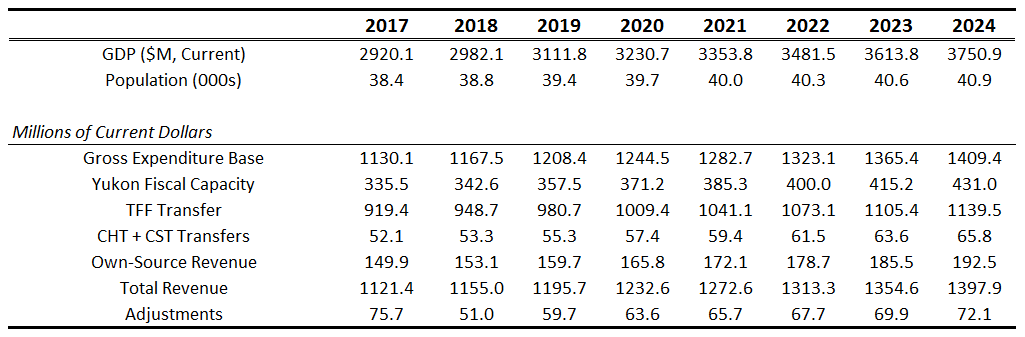 Option 1: Spending ControlAbsent increased territorial government revenues, spending restraint is an important tool to achieve a balanced budget. Furthermore, as most Yukon revenues come through the Territorial Formula Financing transfer from the Government of Canada, which evolves independently of tax and spending decisions made in the Yukon, spending restraint is critically important to balance on an ongoing basis. Within this option, the Yukon government could opt to lower overall spending immediately, or it could consider a more gradual approach to restrain the growth rate of spending going forward. The choice between the two would determine the speed with which the budget would return to balance.How can simply growing spending more slowly allow the budget to return to balance? Price increases, population growth, and economic growth will tend to raise government revenues through taxes and through Federal transfers. So, small changes in spending growth rates can matter a great deal over time. Below we illustrate the potential path of future Yukon budget balances, highlighting the wide range of potential outcomes across only moderately different rates of spending growth.If spending were held to annual increases of just 1% in nominal terms, then, as shown by the red line, the budget would return to balance by 2020 and move into annual surpluses thereafter. The dark grey area shows the range of outcomes should spending be held between 0% and 2% annual increases.  Finally, the light grey area shows possibilities with more relaxed spending constraints; allowing between 2% and 2.5% annual growth.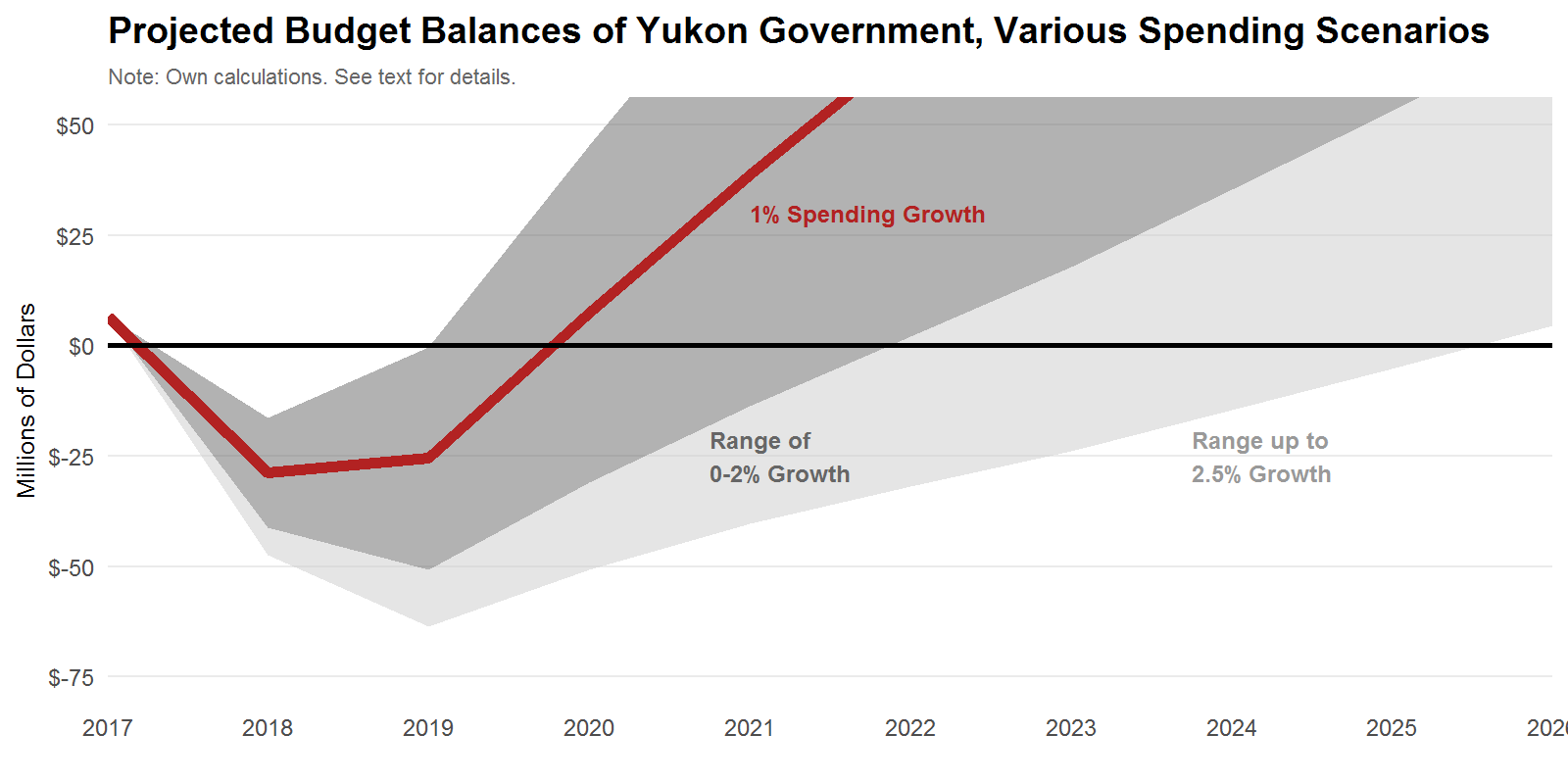 Currently, the government plans for spending growth of approximately 2% per year from now until 2020/21. If this growth rate is maintained beyond 2020, then the territory is on track to balance by 2022/23. Balancing sooner requires new revenue measures, or further spending restraint. For example, to balance by 2020/21 requires spending growth not exceed 1% while a nominal spending freeze at 2017/18 levels achieves balance by 2019/20.Many Yukoners voiced a preference for addressing fiscal challenges on the spending side, rather than introducing new taxes or raising existing taxes. Some note that the projected shortfall of the Yukon Government is equivalent to 3.8% of spending next fiscal year, and 4.5% of spending for 2019-20, which are relatively small shortfalls and well within the government's ability to address on the spending side alone. This does not require outright cuts, but improvements on the efficiency side of things and improvements in the overall human resources management side of government may be sufficient to close the projected fiscal gap.That being said, there may be scope for a close look at spending to find areas where efficiencies and outright reductions may be available. There are a number of examples the panel heard of potential areas where a review may be in order. In fiscal 2017-18, over $7.2 million will be spent on operations and maintenance costs related to business and industry development programs, for example. A further $1.06 million will be spent on business incentives related to capital projects. No doubt many such projects satisfy clear public policy objectives, and potentially link with regional economic development goals (such as certain micro-loan programs, cellular service expansion projects, Yukon College initiatives, and so on). But other projects may be less clear in their public policy objectives. For example, many jurisdictions provide support to the film industry; Yukon is no different. During the current budget year, over $800,000 is allocated to government Media Development initiatives, the bulk of which is allocated to film production incentives in the territory. In another line item, the Strategic Industries Development Fund, budgeted at $800,000 this fiscal year, might also be challenged on its merits as a useful tool of public policy.Some Yukoners even raised concerns regarding the existence of whole functional areas of government. Operation and maintenance costs in the Oil and Gas Resources branch of the Department of Energy, Mines and Resources exceed $3.5 million this year. Given the limited scale of oil and gas activity in the territory, the panel heard specific concerns around whether such regulatory costs are warranted. This is an especially salient issue given oil prices are projected to remain low for the foreseeable future, which has dramatically lowered the potential for future oil sector growth in the territory. To be sure, the panel is in no position to know whether or not this spending has benefits that exceed the cost, but it is illustrative of the need for broader systematic review. Even within departments and within programs there may be efficiencies. The panel heard many anecdotal stories around inappropriate spending (or spending of little value) as the close of a fiscal year approached. The so-called “March Madness” period whereby government units are expected to spend funds that were budgeted to them, even if it would make more sense to not do so. The government could ensure that accounting procedures and budget processes are not needlessly incentivizing governments staff to spend money at the end of a fiscal year. This also applies to the government’s relationship with NGOs, which may face similar pressure to spend all funds within a pre-specified period even if such spending would have less value than waiting.A related concern often raised with the panel during its engagement period was the lack of operating and maintenance funding provided along with new capital dollars. Local governments in particular noted the strain this can place on their budgets. Proper, long run, full-cost budgeting and careful cost-benefit studies for capital projects could help avoid over-building and therefore help lower costs.It is far too large an issue for this panel to pursue, but the panel suggests the government review the size and purpose of its involvement in the housing sector. A well-functioning housing market is an essential element of any successful economy. High housing costs, typically brought about by a lack of supply, make it difficult for firms to attract and retain employees. High housing costs also threaten those with low incomes with food insecurity, homelessness, and all of the social ills associated with those outcomes. Getting housing “right” is therefore a key element of public policy. Yukon certainly faces challenges to establish and maintain a well-functioning housing market and there is undoubtedly an appropriate role to be played by the Yukon Housing Corporation. But the public sector needs to guard against inappropriate regulations, restrictions, and policies that constrain or limit the scope of the private sector in this market. It may be appropriate, for example, to clearly limit the responsibilities of the Yukon Housing Corporation to providing social housing to those otherwise having to devote an unreasonable amount of their income to housing. In small communities where private development may be limited, providing the private sector with tax or other incentives may be worth considering as an alternative to direct interventions by Yukon Housing. The Yukon government may also consider its involvement as a direct property developer, especially in the Whitehorse region where private sector firms may be better placed to manage such tasks with greater efficiency and effectiveness.Beyond reviewing spending choices within each of the government’s departments, more dramatic and broader action could take the form of a wage and employment freeze for the whole of the public sector. Personnel costs approached $460 million for the year ending March 2016, which was 4% higher than those same costs the year prior. For each 1% growth in personnel costs avoided, total Yukon Government spending falls by $4.6 million below what it otherwise would be. Sustained over multiple years, efforts to constrain public sector compensation costs can have material impacts on the overall budget. Though an outright freeze may be unnecessary, it is an option. These data, and the sentiment expressed by a very large number of Yukoners during our engagement, motivates the following options.We will also note the possibility of shifting activities out of YG and into either local governments or the private sector. We will return to these specific points shortly.There are also a variety of transfer programs where some Yukoners noted may not be appropriately targeted and potentially unnecessary. There will be over 8,600 Home Owner Grants paid, for example, which will refund 50% of the property tax bill up to a maximum of $450 (for seniors, the refund is 75% to a maximum of $500). Overall, this grant is expected to cost $3.8 million in 2017-18. Given the lack of means testing of this program, and given the relatively low level of property taxes in the territory already, there may be scope to reduce or eliminate this program. More generally, there are other income support programs that are means tested. The Pioneer Utility Grant, which will cost $1.95 million for 2017-18, or the Yukon Seniors’ Income Supplement, $1.17 million. There may be an opportunity to consolidate such programs into a single one.The above discussion merely collects some of the examples the panel heard from Yukoners, and shouldn't be taken as a comprehensive list of potential areas for improved efficiency. But the opportunity for improved efficiency and effectiveness of government programs may be large. Though spending restraint is an important option for consideration, we suggest the government insulate infrastructure investments from any spending constraint efforts. In particular, and building on the discussion in Section 2 of this report, we place particular emphasis here on economic infrastructure. A possible approach is to commit to spending a certain share of GDP on well-defined infrastructure investments each year. Typically, net capital spending (that is not funded by third parties) is roughly 7% of Yukon GDP, though fluctuations between 6-8% are not unusual. The current projection is for a nominal freeze in such spending to 2021, and therefore a declining share of GDP. There are also innovative funding arrangements available. Increased use of P3s, partnerships with First Nation Development Corporations, and financing options through the forthcoming Canada Infrastructure Bank, for example, present unique opportunities to ensure sufficient Yukon infrastructure investments are made.Option 2: Increase RevenueAs we discussed in Section 1 of the report, the Territorial Formula Financing (TFF) system ensures territorial governments can fund public services comparable to southern Canada but at tax rates that are 30% lower than southern Canada. That is, taxes at roughly Alberta’s level -- which are far below average -- are sufficient to maintain public services in the territories comparable to the average across southern Canada.If Yukoners wish to avoid the spending restraint outlined in Option 1, raising revenues is another option. There are a variety of tools available. We highlight a few potential areas in what follows.There are a variety of fines and fees that should be reviewed in Yukon. Of total government spending in Yukon, barely over 5% is funded by user fees. This leaves the burden of providing public goods to taxpayers generally, and limits the incentive of users to appropriately utilize the services being provided. Low user fees are also not generally a feature of the territories generally, with NWT funding about 10% of consolidated government spending with fees and Nunavut funding over 17%. Nationally, the average is just over 13%. If Yukon matched the same 10% share of spending funded by fees as seen in the NWT, which would still be among the lowest in Canada, it would raise over $60 million -- more than the projected fiscal imbalance.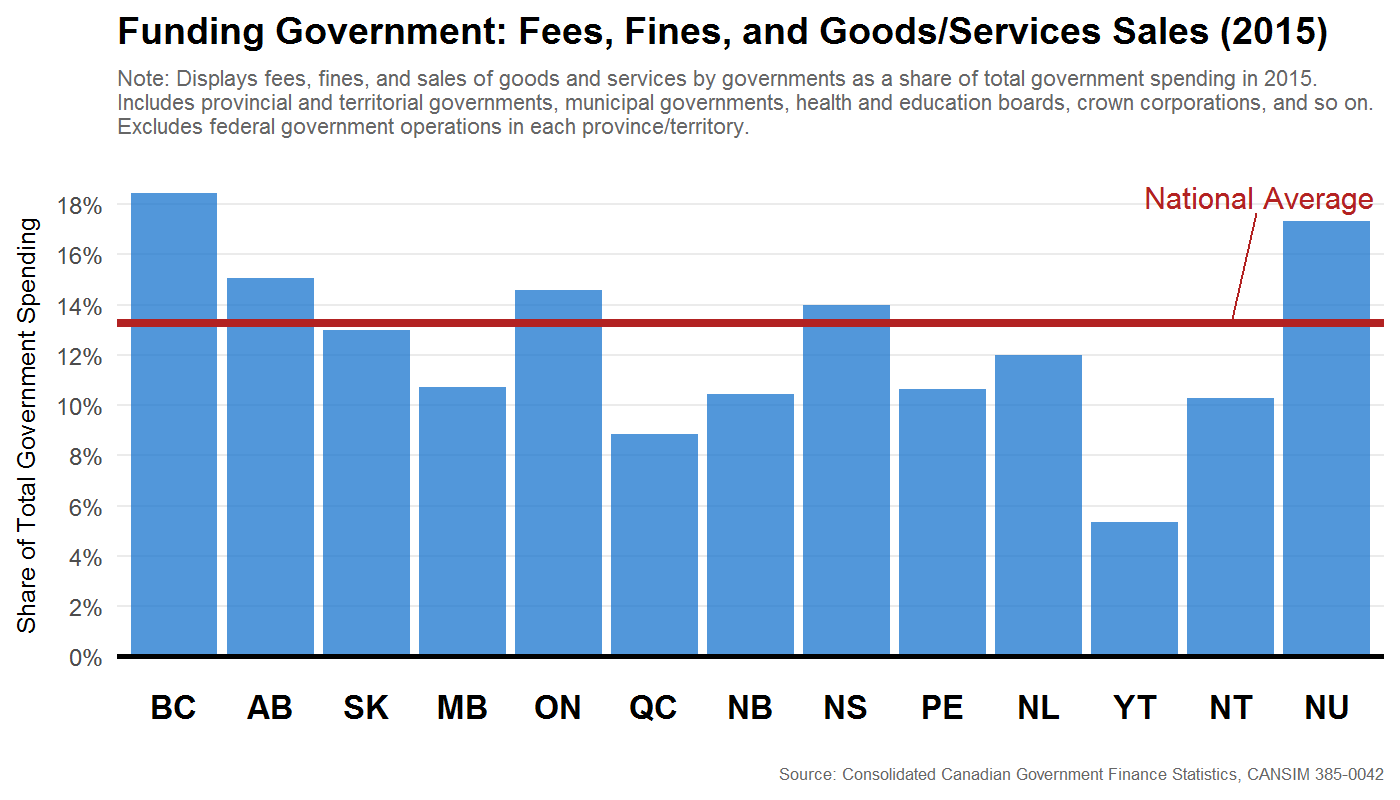 Consider camping. There just over 50,000 registered campground nights expected in the 2017-18 fiscal year, and about 3,400 annual permits issued to Yukon Residents. Total operating and maintenance spending on Parks by the Department of Environment, which manages the campgrounds, will be nearly $4.5 million -- not counting a portion of administrative and corporate services costs of the Department itself -- and an additional $320,000 allocated to capital projects. Revenue expected from campground permits, meanwhile, is just under $400,000 over the same time -- less than 10% of the total Parks appropriations. This is also true for hunting and fishing licenses -- with Wildlife and Fisheries costs expected to be $7.6 million for 2017-18 and license revenues at less than $674,000. Spending on such outdoor recreation that far exceeds revenue is not the norm in other jurisdictions. Consider British Columbia. In 2014-15 (the latest year for which detailed statistics are publicly available), the operations spending of BC Parks was $32 million and revenues were $20 million. Of total revenues, fully $18 million were from campground fees alone. If Yukon were to match BC and fund two-thirds of parks spending with user fees, it would raise an additional $2.6 million per year. Yukon could also consider lowering parks spending -- especially in areas such as unlimited campfire wood -- to close the gap.There are other examples where fees are out of line with costs. Continuing Care has operating and maintenance costs of nearly $47 million in 2017-18, and capital costs at $69 million that same budget year (the latter is primarily related to the Whistle Bend continuing care facility). Revenues from user fees in such facilities, however, are only $2.5 million -- or roughly 5% of the cost. In a recent analysis for the Yukon government, operating costs for long-term care facilities in the territory range from just over $100,000 per year per bed in McDonald Lodge to over $180,000 per year per bed at Copper Ridge Place. Currently, the government daily rate is $35, or just over $1,000 per month, which will cover roughly 10% of the cost of the actual service. This is substantially below the rates charged elsewhere, and most other jurisdictions also differentiate between those in financial need from those who are not. To be sure, there are important public health and equity considerations for certain long-term care subsidies. But providing generous and universal subsidies as Yukon does, regardless of one’s financial need, may be too much. For perspective, a 10% increase in the current fee raises roughly $250,000 per year.A Sales TaxIf broad-based taxes are to be raised, the most cost-effective tool available is a territorial harmonized sales tax (HST). Each 1% sales tax would raise roughly $7 million, net of expanded low-income rebates. Importantly, though an HST provides revenues to address near-term fiscal challenges, they tend to growth with the territory’s GDP. Thus spending growth rates going forward must still remain under control so as not to exceed revenue growth. As populations age, keeping overall spending growth manageable will require constant attention.A common concern raised by Yukoners during the panel’s public engagement touch on three broad areas. First, sales taxes are seen as regressive – that is, many feel they are a larger burden on lower income individuals than other types of tax instruments. Second, businesses are concerned about the loss of customers to suppliers located in, say, Alberta, which doesn’t have a sales tax. And third, businesses are also concerned about the administrative burden a new tax would represent. These are important concerns, but are easily addressed if a Yukon sales tax is fully integrated with the Federal GST. That is, should Yukon adopt a sales tax, it should be an HST. We will provide much more detail later in the report, but the Federal GST is not regressive, since credits are provided to low income households to offset the burden from the GST. This would increase if Yukon adopts an HST. Also, the sales tax charged on purchases by Yukoners would be at the Yukon sales tax rate – even if ordered from a supplier elsewhere. This invoice-based system of levying the tax would mitigate concerns over how much business would be lost to other jurisdictions. Similarly, Yukon businesses selling to other jurisdictions would not be affected by the Yukon sales tax on those sales. To be sure, some individuals may travel to Alberta to purchase supplies and transport them back to Yukon on their own, thereby avoiding the Yukon sales tax. But this is would be the exception, not the rule. Finally, a Yukon HST would not be a new tax, but a change in the rate of the GST within the territory. There would therefore be minimal administrative costs on businesses or the Yukon government.Municipalities raised an additional concern with the panel regarding a sales tax. Currently, they receive a 100% rebate of Federal Goods and Services Tax paid. In the event that Yukon imposes new taxes, or changes tax rates, municipalities may be affected and consideration could be given to policies that would mitigate the impacts. For example, the implementation of an HST or a carbon tax would result in higher taxes paid by municipalities. Specific credits similar to the 100% rebate of Federal Goods and Services Tax targeted to municipal governments may potentially mitigate some of the increased costs.But independent of whether an HST is used to increase total Yukon government revenue, there are strong reasons to consider introducing this tax -- even other taxes are lowered and overall government revenue is unchanged. We describe the case for broader tax reform in more detail in our section on long-term options.Property Taxes and Local GovernmentsProperty tax in Yukon are low relative to most other jurisdictions. Below we plot the average dollars per person per year in property taxes paid in 2015. Yukon averages about $1,000, lower than all other jurisdictions except Nunavut and Newfoundland.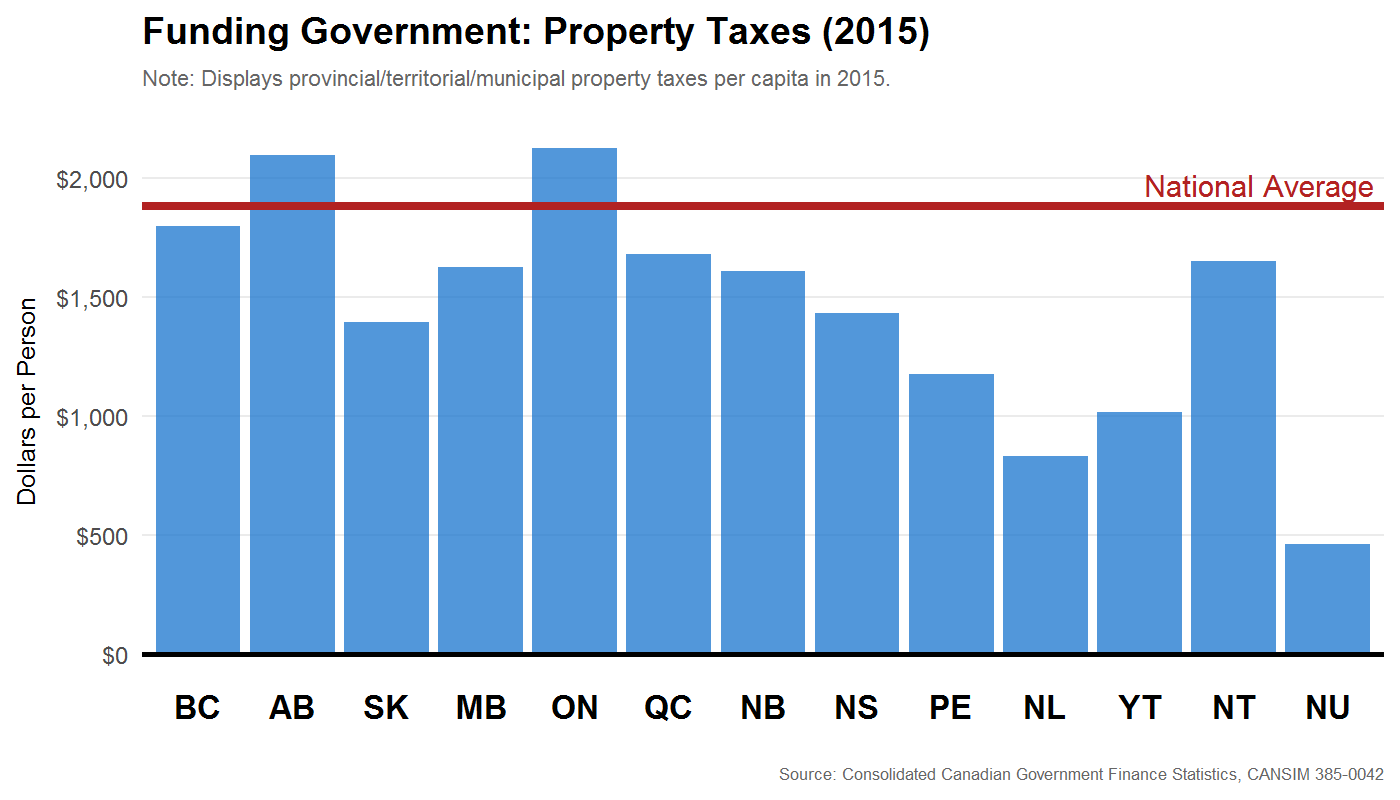 Rates vary across locations, and in unincorporated areas where territorial property taxes apply the rates are between 0.8% and 1%. In the Whitehorse Peripheral area, for example, the rate is 0.8%. But there are also various exemptions available. For the Whitehorse Peripheral area, 23.75% of property is exempt, so the effective tax rate is 0.61%. In the City of Whitehorse, meanwhile, the property tax rate is 1.114%. The Home Owners Grant, though, changes things since the total value is capped in nominal terms. In short, property taxes, especially in areas near municipalities, are potentially far too low. Residents of such rural areas also enjoy the services being provided and paid for by the nearby municipal government.There may also be scope to increase the activities of local governments. Yukon has the lowest footprint of local governments -- in terms of their share of overall consolidated government spending within the region -- of all the territories, and lower than any province except PEI. In 2015, 7% of all government spending in the Yukon was local. By comparison, local governments in the NWT were 9% and Nunavut were 10%. If the Yukon government transferred responsibilities and the requisite funding for certain activities to local governments such that local governments were also 10%, that would require roughly $40 million shift from YG to local governments. This is a large increase. For perspective, the total Comprehensive Municipal Grant program is $18.2 million.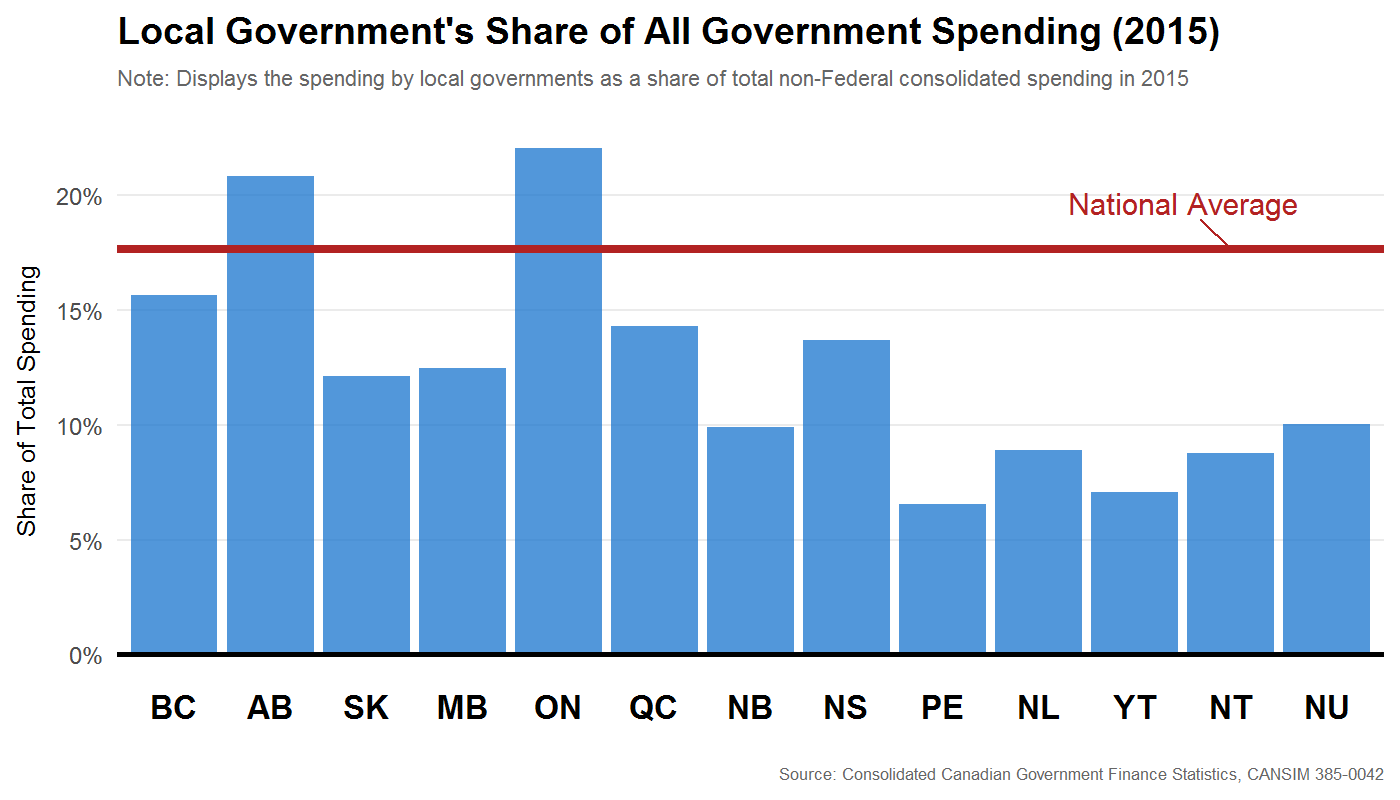 Grants as a share of local government spending are also fairly low in the Yukon relative to other territories. In both the NWT and Nunavut, the majority of local government spending is funded by grants from higher-level governments. In Yukon, meanwhile, this share is roughly one-quarter, which is not too dissimilar to the national average among the provinces. Alcohol, Tobacco, and Cannabis TaxesGiven the high social and financial costs associated with substance abuse and excess consumption of alcohol and tobacco, many Yukoners viewed favorably taxes on these items to help fund healthcare and support programs in the territory.Alcohol and drug support services spending will be $10.4 million in 2017-18. This funds a variety of services, from roughly 700 detox admissions per year and 200 counselling service clients per month. There are also over 130 intensive treatment program admissions. Revenues from alcohol and tobacco taxes, meanwhile, are expected to be $23 million for that same year. This additional revenue helps fund Yukon Government overall, and healthcare spending in particular.The Yukon government recently increase tobacco taxes in its recent budget and is largely in line with such tax levels elsewhere in the country. To be sure, the territories face particular challenges in this area, and there may be scope for additional increases. Costs of support programs and health services are higher, and the substance abuse concerns may be higher.The upcoming legalization of cannabis for recreational use creates an opportunity to not only increase government revenue from taxation on the consumption of a previously illicit product, but to consider existing taxation and support program policies related to alcohol and tobacco. It is tough to say by how much excise and sales taxes on cannabis sales will generate, but for each $1 per gram tax will generate between $500,000 and $1 million per year for Yukon. How much fiscal space is available depends on production costs and black-market prices. There may be scope for more than $1 per gram in the Yukon, given generally higher illicit prices than southern Canada, but potentially higher production costs work against this. Other Tax ChangesCurrently, Alberta charges a 4% hotel tax and BC charges a 2% tax (in addition to the provincial sales tax of 7%). Manitoba charges a 5% hotel tax. In Alaska, hotel tax rates vary across communities and range from 2% to 13%. In Anchorage, for example, the hotel tax is 12%. The revenue implications for Yukon are not trivial, nor would they materially affect the health of the tourism industry. A conservative estimate is possible. If there are 2,500 rooms with 60% average occupancy throughout the year, then there are over half a million occupied hotel nights in the territory in a year. If the average room goes for $100 per night, then a modest 2% hotel tax would raise roughly $1,000,000. A 4% hotel tax, as in Alberta, would potentially raise $2,000,000. The panel also heard concerns in local communities about the rising costs of providing (and maintaining) public goods and services.Not everyone pays the same taxes on fuel. Off-road commercial activities in areas such as mining, tourism, logging, sawmills, hunting, farming, fishing and trapping are exempt from the territory’s fuel tax. There are also exemptions for fuel used for heating. For the 2017-18 fiscal year, such exemptions cost the Yukon government roughly $4 million. Some exemptions may be defensible on equity grounds -- especially for heating fuel in remote communities or on fuel used for traditional hunting, fishing, or trapping activities. But exempting fuel used in certain commercial or industrial operations may be less defensible. As one Yukoner noted, “a tax exemption is a subsidy.” To the extent that there is a strong public policy argument to subsidize any particular industry, a more transparent (and less distortionary) way to do so is by providing a direct cash transfer rather than incentivizing the burning of fuel.Option 3: Combine New Revenues with Spending RestraintIf both new revenue measures and spending restraint are undertaken in concert, then balance can be achieved earlier with more equitably distributed costs. For a sense of the magnitudes, the time to a balanced budget under various combinations of sales tax rates and spending growth rates is as follows:If spending grows at 2%, a 4% sales tax would allow balance by 2020/21.If spending grows at 1.5%, a 4% sales tax would allow for balance by 2019/20. If spending grows at 0.5%, a 2% sales tax would allow for balance by 2019/20.A combination approach is also the prudent course, especially given the unpredictable nature of Yukon income tax revenue and mining sector activity. If future fiscal years evolve as expected, then income tax reductions funded by the Yukon portion of the HST can be introduced. Option 4: Wait and SeeWhile it is prudent to take action now to ensure sustainable finances in the future, it is not a foregone conclusion that Yukon’s fiscal outlook is grim. The Conference Board of Canada, in its latest Territorial Outlook Economic Forecast (Summer 2017), expects mining activity to grow, and large-scale construction activity to begin as early as 2018. They anticipate personal and corporate income tax revenue to enjoy double digit growth from 2018 through to 2021, adding nearly $31 million more to Yukon coffers than income taxes generated in 2017-18. This is a more optimistic scenario than both the government’s projection and our own. In addition, the Conference Board anticipates the TFF grant from the Government of Canada to grow to over $1.04 billion in 2020-21, which is roughly $30 million more than the forecast we use in our projections. This is, in part, due to faster population growth also due to expanding mining sector activity. If their outlook pans out, Yukon will remain in surplus and its balance sheet will gradually strengthen. To be sure, even if their revenue projections hold, the benefits of the medium- and longer-term reforms we discuss next are still strong. But if these revenue projections do not materialize, Yukon’s fiscal situation will become more difficult to solve later. Modest action now can ensure Yukon’s financial situation is sustainable, regardless of either mining sector activity or other changes in the territory’s fiscal situation beyond the government’s immediate control.Medium-Term OptionsHere we describe medium term challenges, opportunities and upcoming policy changes that Yukon should consider.Index the Borrowing Limit to GDPThe Federal government imposes a limit on the total borrowing allowed by the Yukon government. It and its crown-corporations (like the Yukon Hospital Corporation and other entities) cannot collectively borrow more than $400 million. Borrowing limits may be sensible, but as the Yukon economy grows, so too does the government's ability to responsibly carry and service debt. Currently, the fixed nominal borrowing limit does not reflect this and represents a gradually tightening limit.A sensible alternative would be for Yukon to work with the Federal government to index the territory’s borrowing limit to some function of the size of its economy. As the economy grows, so too could its borrowing limit. In the event GDP shrinks, the borrowing limit could remain fixed in nominal terms until the level of GDP returns. The specific details behind how the borrowing limit is tied to Yukon economy would be subject to further analysis and negotiation.What level of debt-to-GDP is appropriate? The DBRS -- a credit rating agency -- for example uses a 15% debt/GDP ratio as one of its threshold metrics separating AAA from AA rated government debt. To be sure, other ratios may be reasonably chosen but using this ratio for illustrative purposes, the following table illustrates the projected path of future debt limits in dollars both under the current limit and a possible 15% debt/GDP limit.To be sure, projecting future GDP is difficult, especially in an economy with a high level of resource dependency, but the general result is sound: indexing the debt limit to GDP allows the nominal value of debt to grow along with a government’s ability to carry and service it. A fixed nominal debt limit of $400 million is a limit that declines through time as a share of the economy. Currently, this limit is on track to fall to less than 10% of GDP by the end of the next decade.In addition to mirroring certain credit rating agency criteria, a 15% debt/GDP limit is also appropriate for Yukon given its near-term fiscal challenges. If spending growth doesn’t appreciably exceed 2% per year, then the debt limit should not be reached in the foreseeable future -- although it likely gets very close with spending growth at this level. This forecast may change, however, as new capital plans are developed by the government or by quasi-government entities such as the Yukon Development Corporation or the Yukon Housing Corporation, whose borrowing counts against the government borrowing limit.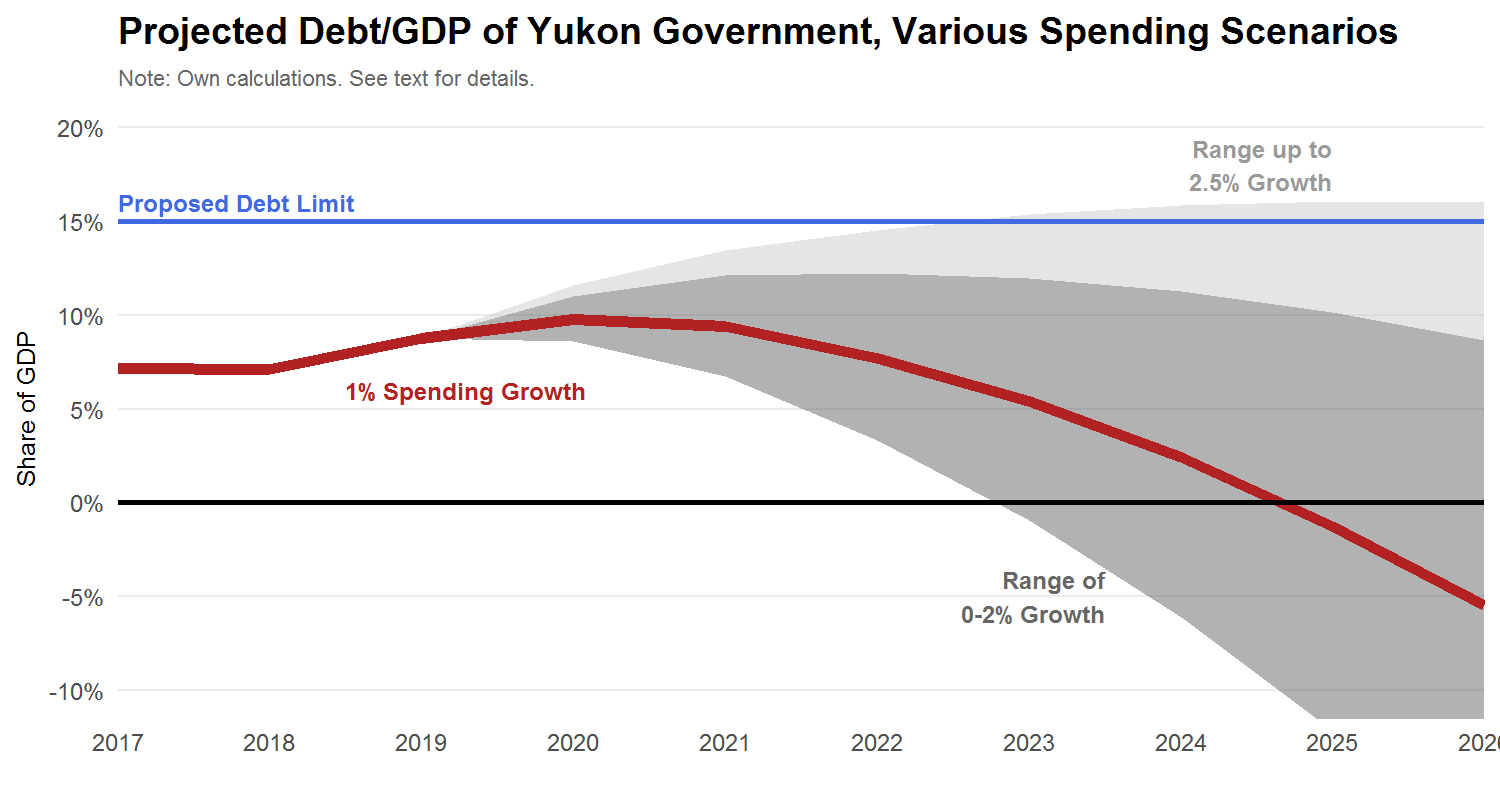 In any case, this option is not overly time sensitive. Given the many liquid financial assets at the Yukon government’s disposal (in the form of cash, portfolio investments, and so on), there is time to negotiate this change with the Government of Canada. In the event that the borrowing limit cannot be indexed or increased, achieving a balanced budget for the 2021/22 fiscal year, and potentially earlier, becomes a necessary and binding target. In effect, combined with judicious use of capital borrowing, total net expenditure growth of no more than 1.5% per year is required and less would be prudent. Indexing the limit provides the government with flexibility in dealing with its near-term challenges, and does not expose Yukon taxpayers or the Government of Canada to undue financial risks.Implement a Revenue Neutral Carbon TaxAn important decision facing the government is how to recycle revenue from the upcoming Federal carbon tax. Carbon pricing, like all policy action to address greenhouse gas emissions, has economic costs. But a wealth of evidence over decades of research heavily favours market mechanisms, like carbon pricing, as the most cost-effective tools available to governments.The core of the argument for pricing as the least-cost option is as follows. There are countless thousands of choices available to individual households and businesses to lower greenhouse gas emissions. But their costs differ, and not all should be undertaken. The benefits of lowering emissions are the avoided environmental consequences. Each tonne we do not emit means a slightly lower contribution to global climate change. And this can be valued. Environment Canada’s review of the evidence points to a “social cost of carbon” of roughly $40 per tonne, though this grows through time and approaches $50 per tonne by 2025. Actions that can avoid emitting a tonne at a lower cost than this are worth undertaking -- they have benefits that outweigh their costs -- but actions that cost more than this should be avoided.The trouble for governments is that identifying the truly least-cost options to lower emissions is difficult to do in a centralized fashion. After all, many small decisions by individuals, by families, and by businesses are available to very cheaply lower emissions. Consider minor behavioural changes or the installation of smart thermostats, for example. But governments face an information problem. Governments typically do not know what those small decisions may be, or when they do or do not make sense given an individual’s personal circumstances. And even if they did know, it would be administratively infeasible to induce those choices be made. Instead, putting a price on carbon provides an incentive to everyone in the economy to lower emissions if it makes sense to do so. Carbon pricing thus leverages the decentralized power of markets to achieve society’s environmental goals at a lower cost than centralized government decisions.But a few critical design principles are necessary to ensure carbon pricing is indeed the least-cost approach. First, carbon pricing should not add to less efficient policy, such as regulations, but instead replace them. For example, various regulations on business or subsidies to low-emissions projects can cost more per tonne of GHGs abated than the choices made by individuals when faced with a price on emissions. Thus, an important option to consider is reviewing pre-existing regulations with an eye to eliminate them in areas covered by a carbon price. Second, and of greater immediate concern, is that carbon pricing not be principally a means of raising government revenue. Enacting a carbon price need not actually increase the overall size of government or the tax burden on households or businesses if other taxes are lowered by an equal offsetting amount. Ideally, carbon pricing presents an opportunity to shift the burden of taxes towards things we want less of -- such as emissions -- and away from things we want more of -- like income. To the extent that governments have various initiatives -- environmental or otherwise -- that require funding, there are more efficient tools than carbon taxes to raise those funds, such as broad-based sales taxes like an HST.But economic efficiency is not the only consideration. Low income households are disproportionately burdened by carbon pricing as energy intensive goods become more expensive. Governments can help offset this additional burden by providing direct cash transfers. To ensure the incentive to lower emissions is not undermined, such direct transfers must be lump-sum and not a refund of taxes paid or in any way related to a particular household’s consumption choices.A possible package of policies to recycle carbon revenue that balances equity and efficiency concerns may be the following,A universal cost-of-living credit of $300 per year.Lowering personal income taxes by 20-25% across the board; and,Lower corporate income taxes by 20-25%. The specific combination of income tax brackets and rates could also be adjusted to achieve the 20-25% reduction. To illustrate, current personal income tax rates range from 6.4% to 15% and these could be lowered to roughly between 5% and 12%. The corporate rate could be lowered from its current rate of 12% to between 9 and 10%. Further analysis will refine these estimates, but they add to roughly $25 million by 2022 when fully phased-in or roughly equivalent to a $50/t carbon tax. They can easily be phased in with annual increments between now and 2022, timed to coincide with the planned annual increase in the federal carbon price. This option is also equitable in the sense of benefiting Yukoners by roughly the same proportion, regardless of their level of income. Specifically, the value of the cost-of-living credit and income tax reductions combined will be around 2 to 2.5% of total income. 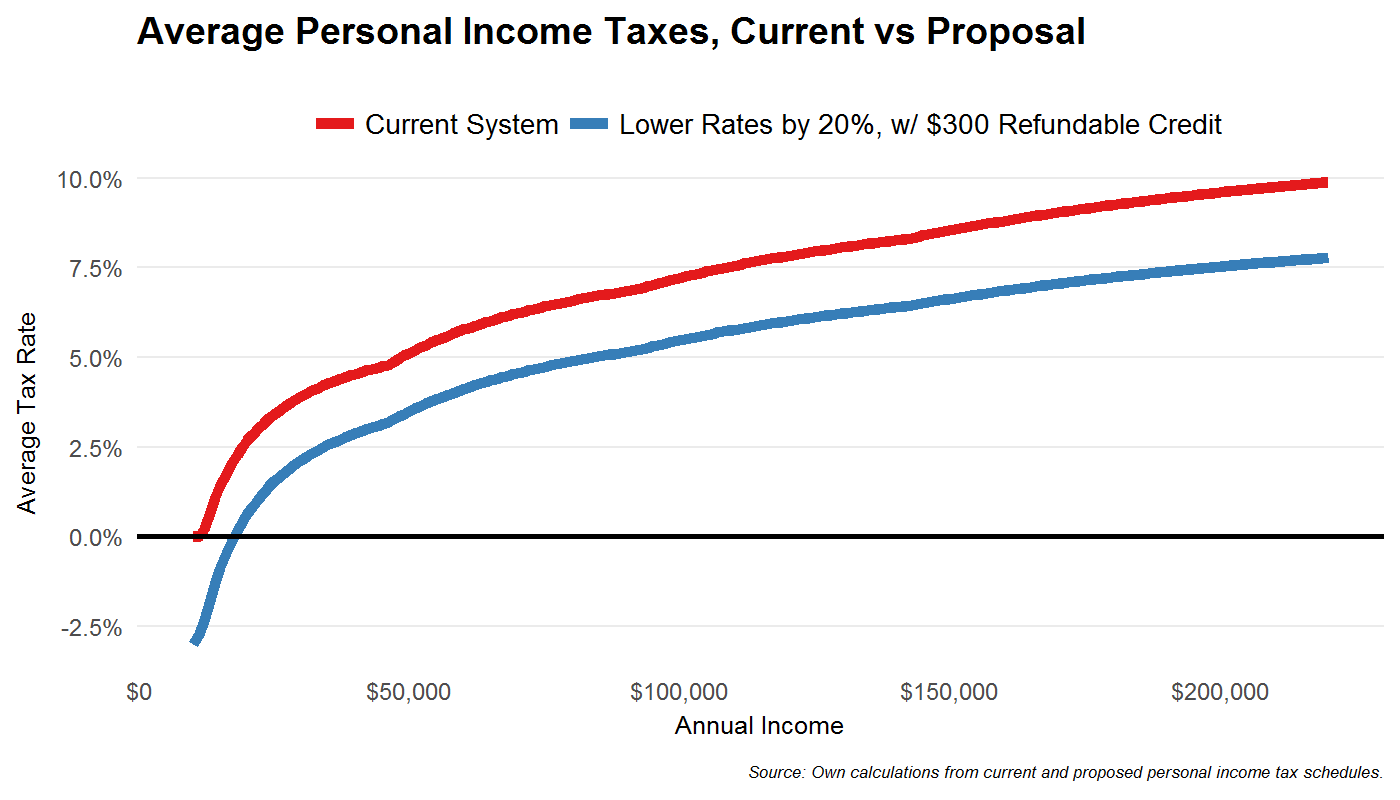 The aggregate cost of the cost-of-living credits funded through the carbon tax will depend on their scope and generosity. There are roughly 28,000 tax filers in Yukon. If all those who earn below, say, $50,000 are provided $300 per year (similar to Alberta’s rebate), then just over half of all Yukon filers would qualify and total payments would be roughly $4.5 million per year -- or a third of the total carbon tax revenue. If the rebate is universal, as suggested above, the cost would grow to over $8 million. Other means of recycling the revenue include lower personal and corporate income tax reductions. To lower personal and corporate taxes by 10% will cost just under $7 million. The government is therefore able to have a fully revenue neutral carbon tax by decreasing income taxes by about 20-25% across the board for individual Yukoners and businesses, and provide the $300 universal cost-of-living tax credit.There are many alternative options for recycling the carbon tax revenue, and the above illustrates a simple, equitable, and economically efficient option. For example, instead of 20-25% lower income tax rates, we could lower them by 10% across the board and increase the personal exemption to roughly $20,000. This higher personal exemption would mean roughly 6,500 Yukoners would pay no income tax at all, and would further lower personal income taxes paid by all remaining filers by over $500 per year. We note, however, that this would not be as efficient as lower tax rates, since the broader productivity and economic gains that come from lower personal income taxes come primarily from lower rates not just the dollars in people's pockets. The lower rates increase the incentive to work, for example, and may increase Yukon’s GDP by more than increasing the basic exemption would.There may also be specific considerations for certain sectors or geographic regions that will be disproportionately burdened by carbon pricing. Allowing for lower income tax reductions to fund larger cost-of-living credits to these remote locations or less advantaged communities may be a sensible option. For example, BC provides supplementary credit of $200 per year to individuals living outside of its major urban centres. Yukon may consider a similar credit to residents outside of Whitehorse, at an overall cost of just over half a million dollars per year per $100.To be sure, there are many other pressing issues and priorities facing Yukon municipalities and businesses where revenue from carbon pricing may be useful. The panel heard from prominent business leaders and local government officials that a revenue-neutral carbon tax may not be their preferred option. The business leaders called for increased energy efficiency grants to help emissions- and energy-intensive operations lower their carbon tax liability, while municipal leaders called for increased grants to support the rising costs of adapting to climate change. Though perhaps not the most economically efficient option, as we argue above, using carbon tax revenue may be a politically feasible means of increasing government spending in certain priorities areas raised by business and municipal leaders. We caution, though, that the views of these business leaders may not be broadly representative. Review Resource Sector PoliciesYukoners own the territory’s natural resources. The Yukon government and various First Nation governments manage these resources on behalf of Yukoners and have a full claim to the value of those resources. Royalties are not taxes. Instead, they are how owners of a natural resource extract its value when extraction and production is done by another party. An ideal system is one where any producer that would find it profitable to extract a resource absent a royalty system remains in operation under the royalty system. That is, royalties should not be the cause of any particular producer shutting down operations.The current fee structure should be viewed less like a royalty and more as an administrative fee to recover certain costs associated with necessary support functions of government. In fiscal-year 2017-18, for example, there is $257,000 budgeted for the Yukon Placer Secretariat and, while this is largely fully funded by the $0.375 per ounce royalty, the government is incurring direct costs over and above this single line item. In this same year, the gold fee is expected to net $255,000. But there are other modest costs, such as producing maps and charts, work by the Geological Survey, or the $120,000 in direct transfers to the Klondike Placer Miners’ Association in the 2017-18 fiscal year.There may be scope to review the per ounce fee, even modestly, to cover such costs. But a more comprehensive review may be in order. The current system in Yukon is one with potentially questionable equity implications. With such a low royalty, there are two concerns: (1) over-extraction of the resource, where even inefficient producers may find it worthwhile to operate; and (2) the resource value is captured by producers rather than the resource owners (Yukoners as a whole). To be sure, the first concern may be addressed using other instruments, such as the number of licenses issued. But the second concern is more difficult. The current royalty system is equivalent to the government transferring the value of the extracted gold to producers. That is, it is equivalent to the government optimally extracting some share of the resource value that Yukoners own and then providing a government transfer to miners on the order of potentially millions of dollars. To the extent that this is acceptable to Yukoners on equity grounds, then the case to increase royalties diminishes. Dawson, after all, may be a region of Yukon where Yukoners and their government feel the resource’s value is best deployed. But even if this were the case, the government could commit all royalty revenues to a fund for use on community related initiatives in the Dawson area -- perhaps in close partnership with the municipal government there.Compared to other jurisdictions, Yukon’s placer royalties are low. In BC, the mineral tax on placer gold is 0.5% of sales. With a market price of, say, $1,500 per ounce (used for illustration purposes), this is $7.50 per ounce -- or 20 times higher than Yukon’s royalty. In Alberta, the tax rate is even higher at 5% -- or 200 times higher than Yukon’s. It is difficult to estimate to what extent Yukon government revenue would increase under these alternative tax regimes, since not all producers may find it profitable to continue operations if faced with a royalty rate equivalent to Alberta’s, for example. But, putting that aside to illustrate magnitudes, if Yukon adopted BC’s tax rate, placer royalty revenues would increase by roughly $400,000; and if Yukon adopted Alberta’s, over $4 million. But simply increasing the per-ounce placer royalty rate is not the only (and indeed perhaps not even advisable) option.There are alternatives that do not put at risk placer mining -- which is a core concern of the industry. Increasing the per-ounce royalty risks shutting down marginal producers whose margins are rather thin. This can be avoided with a royalty levied on the net income of placer miners. This is how Alaska (a state with a slightly larger placer mining industry than Yukon) structures its placer royalties. If Yukon were to adopt Alaska’s system, some (potentially many) placer miners would pay less while others would pay more. 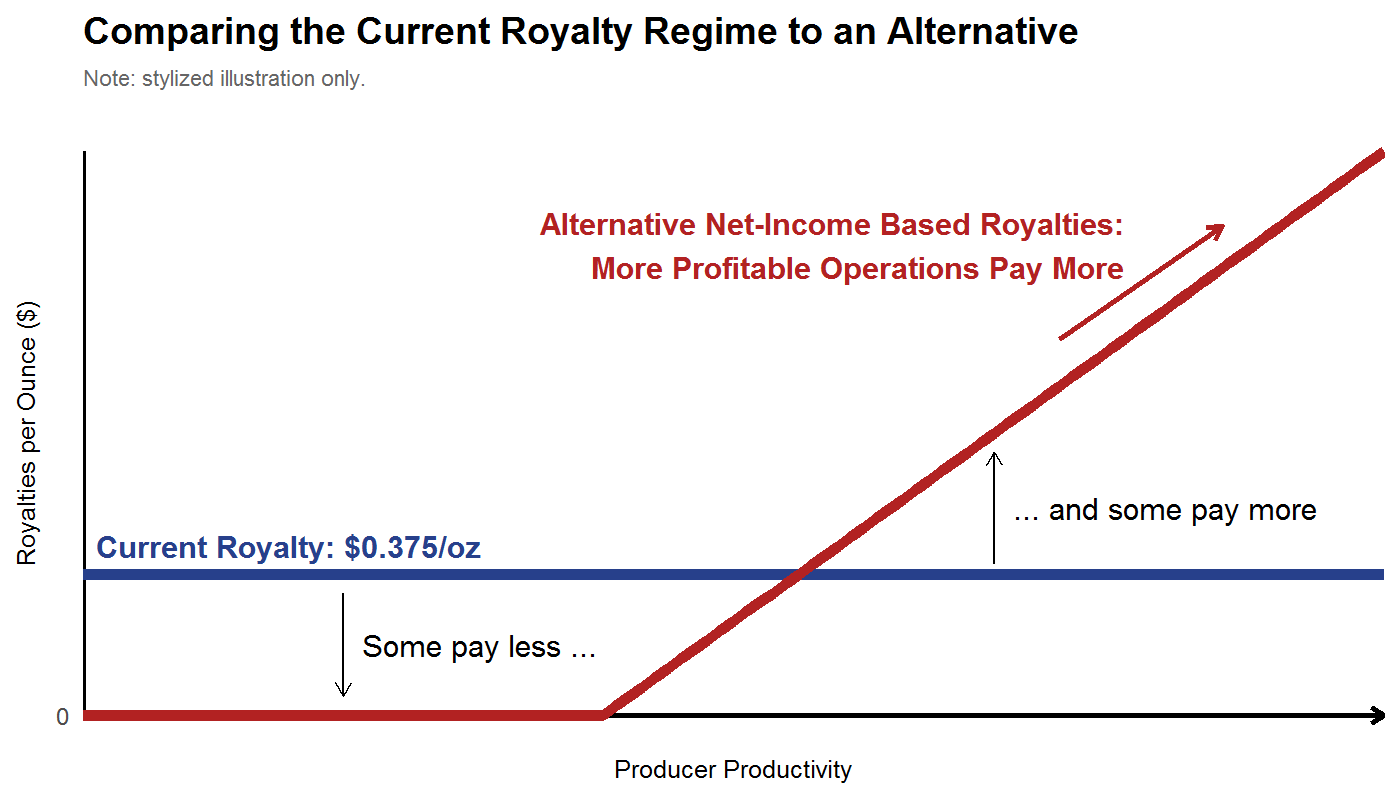 It works by defining a threshold level of profit below which no royalties are paid. As a producer’s profit increases, the per-ounce royalties increase. Put another way, each producer would pay a share (say, 10%) of profit in excess of the threshold. One could even have scaled rates that increase with an operation’s profit, much like the progressive income tax system.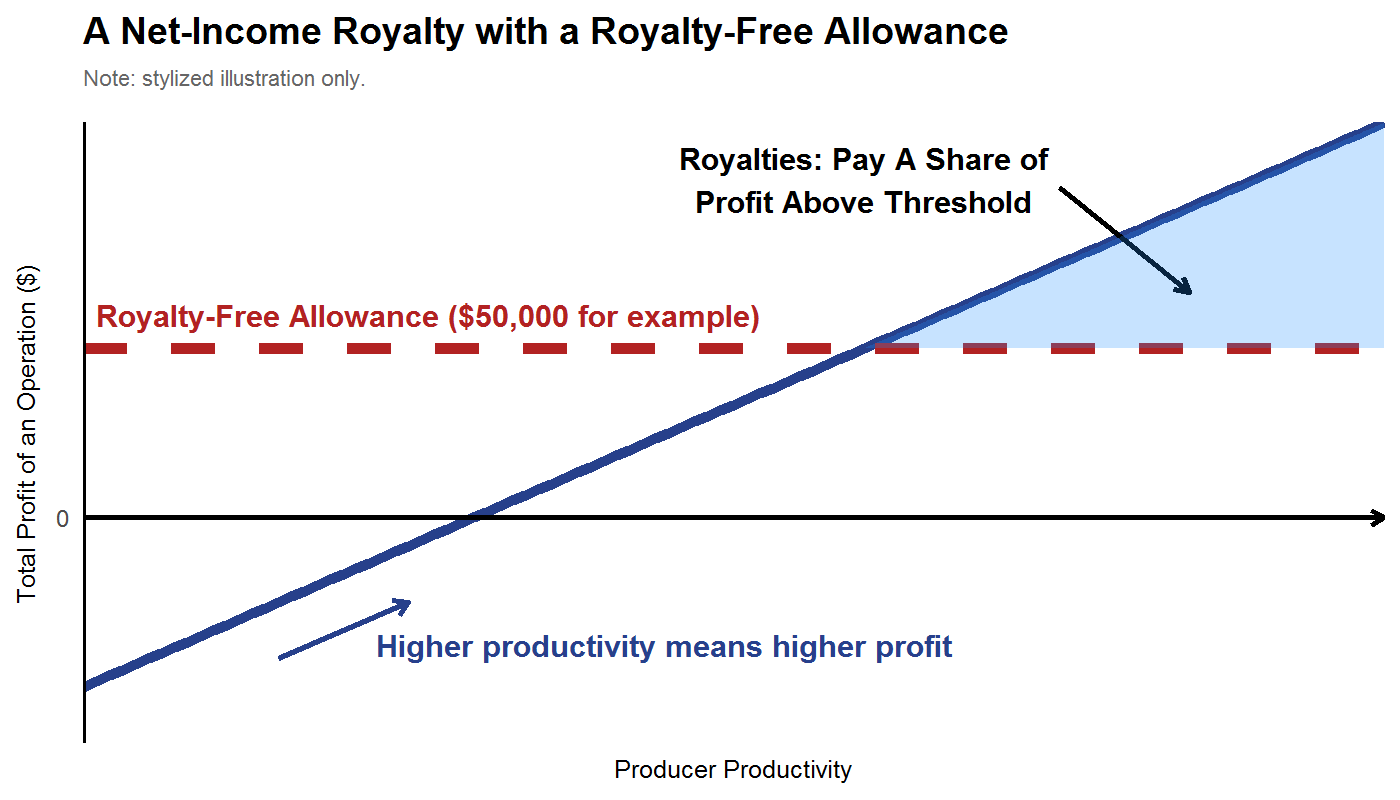 But placer miners already pay personal and corporate income taxes, does that mean a net-income based royalty regime is unfair? On its face, it may strike some as taxing a particular set of businesses differently than others. But royalties are not taxes. They are the means by which governments extract the value of the resources that are rightfully owned by Yukoners. When an owner sells an asset, the proceeds are not a “tax” that the owner places on the buyer. In the same way, some of the mining profit reflects the value of the resource itself -- which is owned by Yukoners. Regarding larger-scale mining operations in the Yukon, there is no obvious case to increase change these rates as, according to recent analysis by PwC, payments by larger mining operations exceed most other jurisdictions.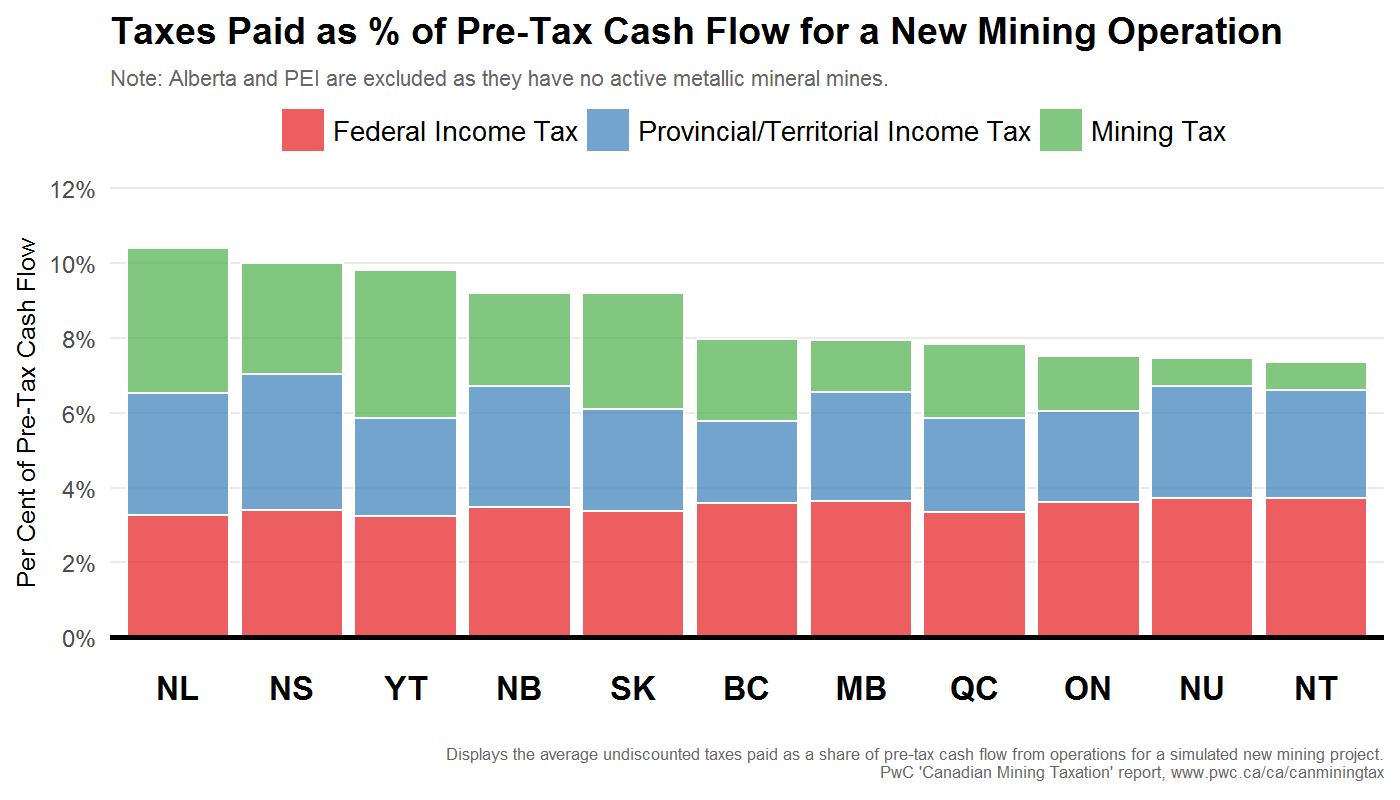 Beyond royalties, there are many license and registration fees paid by miners that are low relative to other jurisdictions. To register a mining claim in Yukon, one need only pay $10 per claim (with an additional $2 for a tag). BC fees are significantly higher. There, fees vary by the size of the claim. For the average size of a Yukon claim, BC registration fees are roughly 2x-4x higher. There are also low requirements for the amount of work to be done on a claim to keep it active. Yukon could increase those requirements as well. Coal lease rates are also lower than elsewhere, with annual license rents varying between $0.05 to $0.20 per acre, depending on the year. In BC, for comparison, the fee is $7 per hectare or $2.84 per acre. The list goes on. These low fees should be reviewed and potentially increased.Finally, many Yukoners expressed concern around the relatively high number of fly-in and fly-out workers at large-scale mining operations in Yukon. The income taxes paid by these workers will, for the most part, accrue to the province of their residence, not Yukon. To address this problem, the NWT has implemented a payroll tax that is levied on worker incomes in the territory. For residents, such a payroll tax could be deductible from Yukon personal income taxes paid. This would be mean no increased tax burden for Yukon workers, but a portion of out-of-territory worker earnings could be appropriately captured by the Yukon government.Support for SocietiesA remarkable characteristic of Yukon is the large number of non-governmental organizations (NGO’s) or “societies” that operate in the territory. According to a report by the Auditor General of Canada released in March 2017, there are approximately 730 active societies registered in Yukon. In 2014-15, the Yukon government provided $40 million in support to approximately 300 of these societies. In return for this funding, societies deliver public services related to recreational, cultural, scientific, community, social, or charitable purposes. Societies are intended to help the Government of Yukon achieve its objectives presumably in a way that is more cost-effective than can be done otherwise.The Department of Community Services is responsible for administering the incorporation and dissolution of societies and for ensuring compliance with reporting requirements. As societies are funded by transfers, the Department of Finance also plays an important monitoring role.One of the findings of the Auditor General was that greater effort needed to be made to ensure funding was tied to effective results. The response of government departments to the Auditor General’s report indicates greater efforts would be made in this regard. While it is clearly too early to report on that progress, the panel did hear during consultations with representatives of societies that there is considerable and close scrutiny of their budgets. Monitoring budgets is clearly important but equally important is the measurement and evaluation of results. Performance indicators, defined by appropriate metrics and goals, can be used to determine whether societies are meeting the objectives they have been funded to meet. Funding approximately 300 societies in a territory with a population as small as Yukon’s suggests there are opportunities for efficiencies that come from larger scale efforts.Collaboration with Local GovernmentsAs part of Yukon government priorities, there has been a commitment to invest in communities with a focus on community-led approaches. We have already discussed the possibility of changing property tax payments or devolving certain responsibilities to municipal and aboriginal governments. We note here particular issue around infrastructure financing and collaboration with local governments.The Yukon government provides base funding to municipalities through the operation of the Municipal Finance and Community Grants Act. The base funding provides core funding for operations and a contribution to infrastructure. Municipalities raise revenues through property taxes and services fees. However, the municipalities largely rely on the Yukon and federal governments to provide funding for new infrastructure, or to replace ageing infrastructure. Municipalities receive and allocation of Gas Tax Funds that can be used to build infrastructure. Other funding sources such as Build Canada Funding are accessed on a proposal driven basis and subject to prioritization with competing projects Yukon wide.Indirect effects of new infrastructure are increased operating costs and regulatory burdens with no supplementary increase in the Municipal Grant.  Consequently, municipalities feel the increase pressure to raise additional revenue, or reduce services, or defer maintenance, and or capital replacement. It may be effective to have a formalized joint priority setting with Yukon, municipalities and First Nation Governments so that opportunities to cooperate on joint infrastructure projects may occur resulting in savings for both parties in respect of capital expenditures and operations and maintenance costs.If the option for spending constraint is considered, the impact on the operation of the Municipal Finance and Community Grants Act should be reviewed in the context of the fiscal pressures facing municipalities and potential options for mitigation considered.  Other Medium-Term OptionsTo ensure the territory is on its strongest possible fiscal and economic footing, a number of additional options should be considered. To be clear, additional analysis or internal capacity building may be required prior to undertaking any of the following.There are a variety of arms-length entities operating various aspects of Yukon government operations. The fully fiscal picture of the territorial government finances are materially different when presented on a non-consolidated versus consolidated basis. Fully consolidated numbers exist for each budget’s current fiscal year, but projections into the near future are presented only in non-consolidated form. This masks the full and complete picture of the territory’s fiscal situation necessary to identify and overcome near-term challenges as they arise.A comprehensive review was last undertaken in 2008, though as the analysis in Section 1 makes clear much has changed since. As populations age, ensuring health costs are sustainable is increasingly important. A detailed review of health spending or broader health operations is beyond the scope and mandate of the Financial Advisory Panel, but the data we have presented and analyzed in this report points clearly to healthcare as an important area of government operations where efficiencies and effectiveness could be improved. We noted earlier the large potential scope to increase fees for certain types of care, for example. A more comprehensive review may also uncover savings by shifting patients out of hospital beds and into more appropriate – and lower cost – facilities.The TFF formula links Yukon’s “expenditure base” (an estimate of the level of public services that would be comparable to the national average) to growth of government spending nationally. This effectively ties the TFF base to expenditure increases in southern Canada. Based in health spending data by age and region from the Canadian Institute for Health Information, we roughly estimate Yukon will experience an average of 0.5% per year higher health spending increases than the country as a whole, even holding fixed the per-capita spending in real terms. As health is about 30% of Yukon’s total, it should arguably be entitled to an annual increment of 0.15% to the GEB, or roughly $1.5-$2 million per year in growth over and above what it would otherwise receive. Further analysis to refine potential changes to the TFF system, in close cooperation with the other territories, the provinces, and the federal government, will be important. A renewal of both the federal Equalization and TFF programs is set for 2019, with negotiations among First Ministers before then, which provides an ideal opportunity to explore changes to the TFF to ensure territorial finances are sustainable well into the future.Long-Term General Tax ReformMoving beyond the territory’s near-term challenges, broader reform can create sustainable long-run benefits for Yukon in general, and for its government, its economy, and its citizens in particular. Specifically, Yukoners may consider a broad reform that shifts taxes away from income and productivity and towards consumption. This will improve the efficiency of Yukon’s economy, provide funds to create or enlarge a cost-of-living credit, dampen the volatility of government revenue, lower its reliance on mining sector activity, improve the predictability of future government revenue, enhance the incentive to work, to save, and to invest, and better extract value from visitors to Yukon.Before discussing the details behind such a shift, some background discussion is in order around a clear “fiscal anchor” to ensure a robust financial situation well into the future.Anchoring the Budget to Long-Term GoalsThe adoption of a fiscal anchor is intended to ensure that short-term shocks do not permanently push the government off the path leading to a long-term goal. A long-term goal might be a targeted debt/GDP ratio or a net asset position. It is important that citizens be consulted on establishing the definition of the fiscal anchor (to get buy-in) and that citizens be able to easily observe whether the government’s fiscal choices are moving it toward or away from meeting the anchor. This demands budget transparency.Yukon has for a long time maintained net assets rather than, like most other jurisdictions, net debt. Currently, net assets are about 3.5% of the Yukon GDP, but the ratio is falling. To maintain the current net asset ratio of 3.5% it will need to ensure annual budget surpluses in the future. A gradual adjustment toward correcting its forecast budget imbalance suggests that may not be possible in the immediate future but it remains a possible goal for the future. Alternatively, the territory may want to target a debt/GDP ratio. Were it to do so, the adjustments to revenue and spending growth rates will be different from what is required to settle to a net asset ratio. Importantly, targeting a net debt/GDP ratio means the government could plan for annual budget deficits. One option to implement this would be to index the borrowing limit to GDP growth, as we earlier suggested for other reasons.But, ultimately, it is important to not allow volatility in the private sector to cause volatility in public policies. This sometimes occurs when a private sector expansion (contraction) provides higher (lower) than usual revenues and so encourages changes to tax rates and spending plans that are not sustainable over the long term. Insulating the budget from private sector volatility can be accomplished with the imposition of a fiscal anchor that defines a well-specified fiscal target to be achieved over the long-term.In Yukon, government revenue and spending are indeed volatile because income tax revenue is linked to activity in the mining sector, which is itself both large and volatile. Indeed, over the past decade-and-a-half, total own-source revenue for Yukon did not meet prior expectations. And recently, the unexpected changes in own-source revenue were on the downside -- as depressed commodity prices have led to a severe contraction in mining sector activity.This matters. Unexpected increases in revenue tend to manifest themselves as unplanned increases in spending. In almost every budget for well over a decade, total expenditures exceed what was projected and planned for in prior budgets. We plot this below.A well-specified fiscal target for the government can take many forms. A target for the debt/GDP ratio is one example. Another is to target the size of financial assets with the goal of creating a sovereign wealth fund capable of earning the government a relatively stable stream of investment income. The purpose of a fiscal anchor of this sort is to prevent the government from making tax and spending choices with long-run budgetary implications that are inconsistent with the territory’s long-term goals. A successful fiscal anchor is one that is widely accepted as appropriate by citizens. There is “buy-in” from the public. The process of defining the fiscal anchor requires a discussion of the tradeoffs inherent in budgeting. Constraining the government to a long-term target for the debt ratio, for example, means governments must impose fiscal discipline in the form of annual deficit targets and this, in turn, limits the scope for new spending and/or tax cuts. If there is public buy-in to satisfying the long-term target, fiscal discipline is easier to impose and less likely to impose political costs. A successful fiscal anchor is also easily understood, easily measured, and easily observed. These characteristics are desirable as it limits the potential for adjustments being made to the long-term goal to satisfy short-term problems.Selecting Tax InstrumentsRegardless of the fiscal anchor one has in mind, raising revenues requires taxes. But not all taxes are created equal, and understanding the pros and cons of each instrument is critical to making smart budget decisions.Economists have long studied the distorting effect of various taxes. The core intuition is straightforward: a tax on something discourages its use. Sometimes, like a carbon tax, this is a feature, not a bug. But other times, like a tax on income or production, discouraging the activity is not the goal but raising revenue is. Income taxes, both on households and businesses, tend to lower employment, saving, and investment. Thus, an economy’s productivity is artificially lowered. A broad-based consumption tax, on the other hand, has less of these distortions.Consider recent empirical estimates. Economists Bev Dahlby and Ergete Ferede -- leaders in this area of public finance -- estimate the cost of corporate and personal income taxes and sales taxes levied at the province level. Below we plot their latest estimates for the Canadian provinces in terms of the economic cost of each dollar of government revenue raised.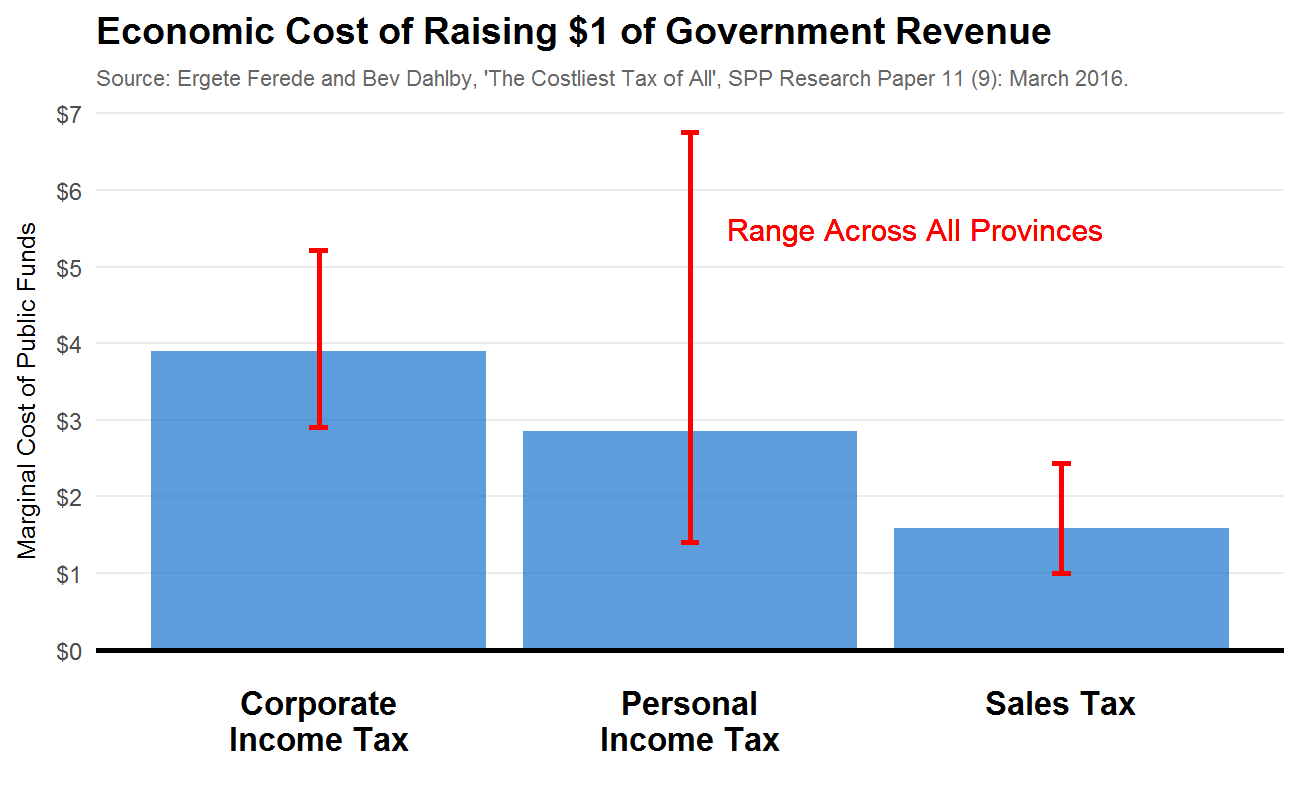 The differences in economic costs for each tax instrument are large. Each $1 raised through corporate income taxes, for example, has an overall economic cost to a province of roughly $4. For personal income taxes, it is close to $3. But for sales taxes, generally the most efficient means of raising revenues, the cost is barely over $1.50.Taken at face value, these estimates imply potentially large economic gains by shifting government tax revenue from income taxes to sales taxes. To be conservative, consider Alberta’s corporate income tax costs of $2.91 per dollar raised and its personal income tax costs of $1.41 per dollar. These imply that with each 1% in sales taxes in Yukon uses to fund a 10% across the board income tax rate reductions, over economic distortions may fall by over $12 million. Such a shift may also increase investment, employment, productivity and income; the Yukon government will see an incremental increase in its tax revenues even if the tax shift is mechanically revenue neutral.Some qualifications are worth noting. These estimates are for the provinces and Yukon may have different values. Mining sector activity may be much lumpier and more difficult to shift than investment generally, so the distortionary effect of corporate income taxes may be lower than the average province. Indeed, Alberta -- a region with large lumpy investments in the oil and gas sector -- has the lower marginal cost of public funds estimates for corporate taxes, at under $3. Also note that eliminating income taxes and shifting entirely to sales taxes may not be optimal according to these estimates. Changing rates will themselves change the distortionary effect of taxes. Ideally, we should want the marginal cost of public funds to be equalized across instruments. So while a shift is likely efficiency enhancing, eliminating income taxes in general may not be. It must also be noted that these estimates reflect changes in tax bases in response to changes in tax rates. This may reflect shifting of incomes for accounting and tax purposes, and therefore not entirely reflect changes in real economic activity. There remains an ongoing and active research literature investigating the effect of changes in tax policy. One must approach such estimates with care, and carefully distinguish studies of national government tax changes from sub-national ones. There are also considerations beyond economic costs and efficiency. First, some tax instruments are more volatile than others. For Yukon, the relevant question is which tax bases are more correlated to the mining sector. The correlation between personal and corporate income tax revenues and overall mineral production in Yukon is very strong, and much stronger than their correlation to GDP. Indeed, since 2010 corporate income taxes are entirely unrelated to GDP and its variation is entirely explained by mining sector activity. The estimated tax base of the territory for the TFF formula, on the other hand, is only weakly related to mining activity but almost perfectly tied to overall GDP growth. So, current Yukon revenue sources are tightly connected to a volatile sector while the overall tax base, measured by its estimated fiscal capacity, is much less so. This is primarily because of the consumption tax base and its relative insensitivity to mining sector activity and stability over the business cycle.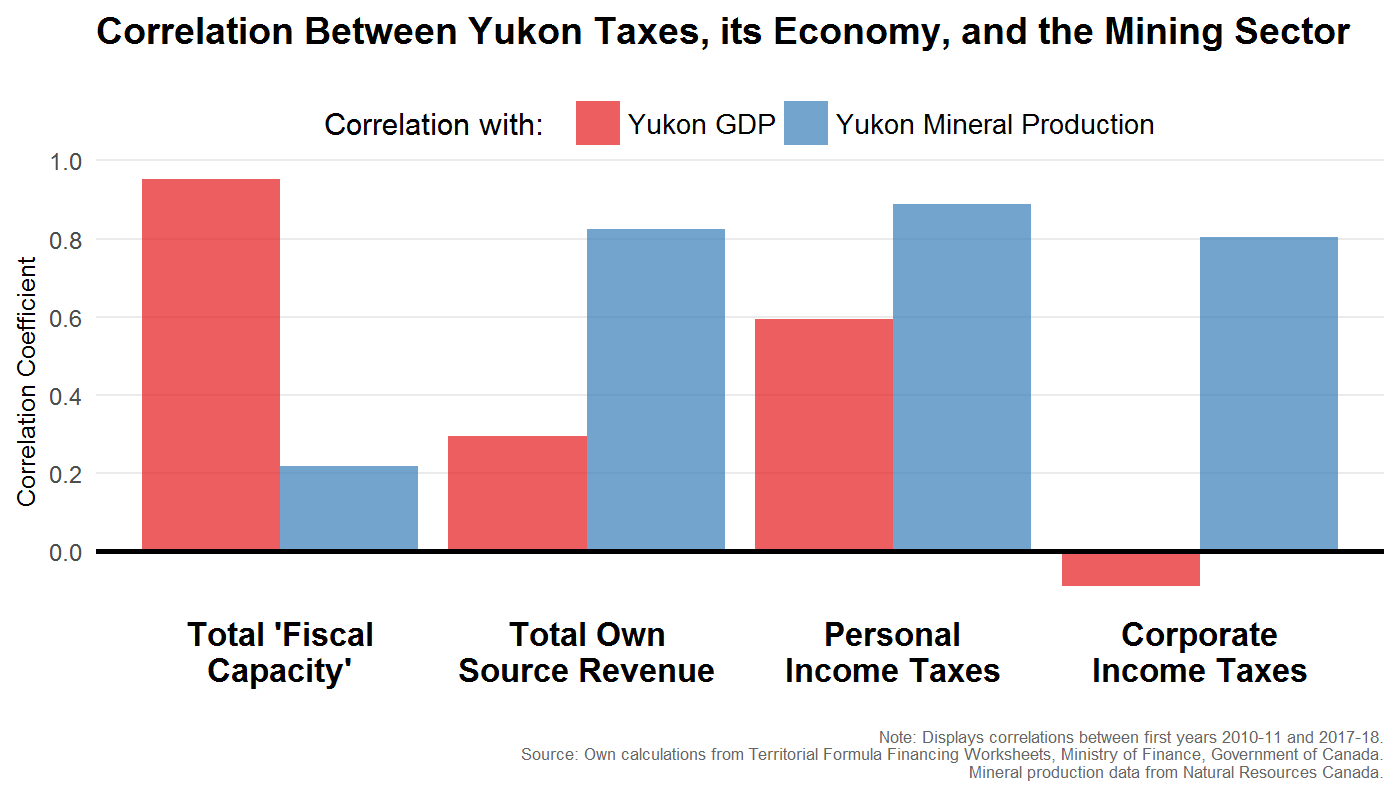 Second, due to the Yukon’s unavoidable reliance on TFF transfers for most of its revenues, we have to consider how GDP growth affects the TFF relative to other sources. As illustrated above, higher GDP means higher fiscal capacity, which decreases the TFF transfer. Unfortunately, actual revenue raised by the Yukon government through its own taxes is not guaranteed to fully offset this reduction in the TFF. Typically, each $1 billion in additional GDP is associated with $110 million increase in the territory’s measured fiscal capacity. The TFF presumes the territory will raise 70% of this, or $77 million. How much Yukon will raise through its own taxes depends on the nature of the GDP growth. As mentioned earlier, most current revenue sources are tied tightly to the mining sector. If GDP growth is due to increased mining sector activity, then Yukon’s own-source revenues will tend to grow more than the drop in the TFF transfer. But, if growth is broad-based, own-source revenue increases by less. This leads to a counterintuitive and potentially concerning result: broad-based economic growth causes a larger deficit in Yukon because own-source revenues do not fully offset lower TFF transfers. A switch to an HST and away from income taxes will help dampen this effect and ensure Yukon’s finances are sustainable.Third, visitors to Yukon pay sales taxes but not income taxes. This can potentially matter a great deal to the territory. Visitors to Yukon spend roughly $300 million per year. Relative to the territory’s economy, this is very large. We estimate a territorial HST would, conservatively, raise roughly one-quarter of its revenue from visitors. Each point of an HST would raise roughly $2 million from visitors, and these funds could be used to provide tax credits or rate reductions to Yukoners. A shift away from taxes on income and productivity and towards consumption is therefore a tax cut to the average Yukoner, though total government revenue remains unchanged.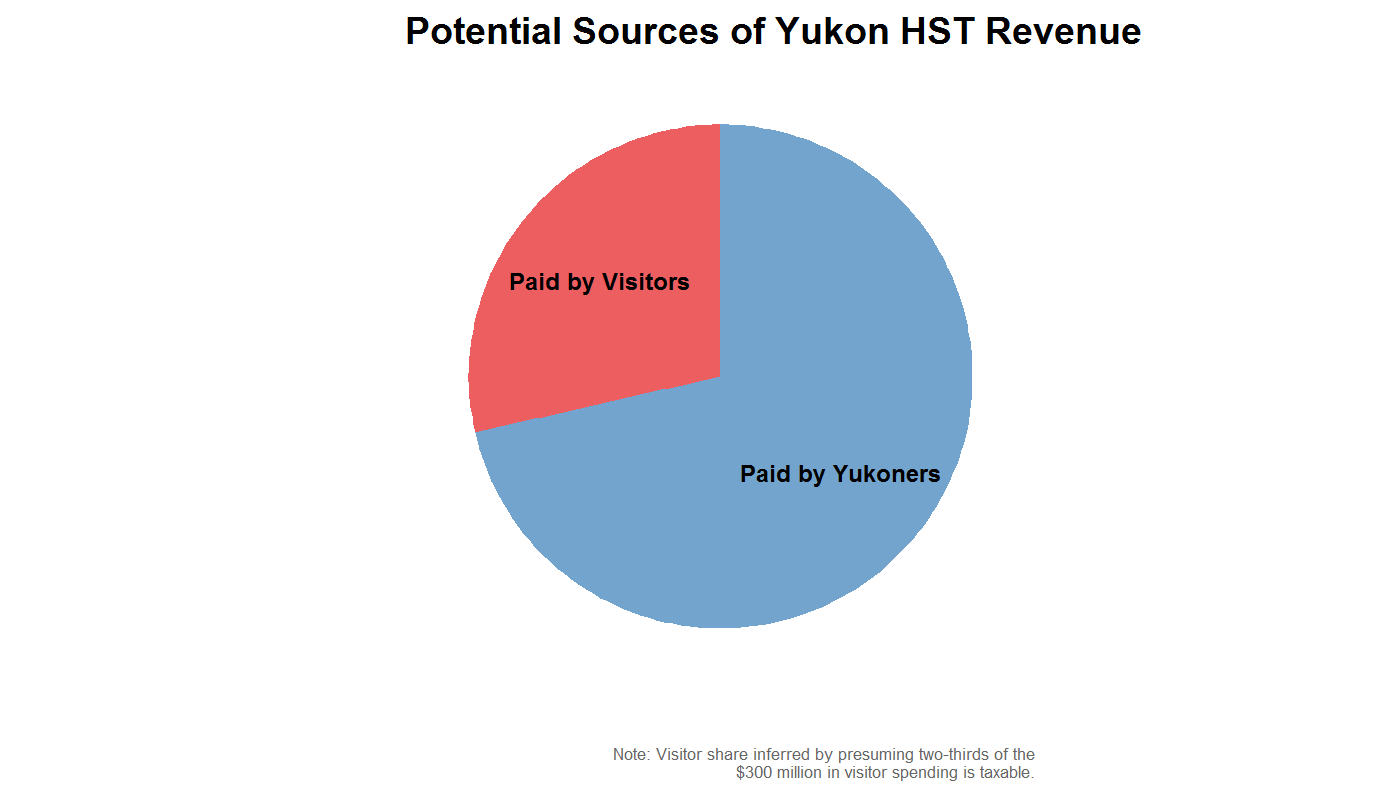 Fourth, a shift away from income taxes and towards consumption taxes will improve the incentive for Yukoners to save and invest for the future. As populations age, retirement planning becomes increasingly important. Taxing income less when it is earned, and more when it is spent, increases the returns to savings. Similarly, corporate income taxes tend to lower the return to investing, by taxing the profit associated with investment activities, while consumption taxes do not. Importantly, if it chooses to implement a sales tax, we would suggest Yukon adopt an HST -- where Yukon effectively requests an increase in the federal government’s GST, with the excess revenue given to the territory -- and not a PST as in BC or Saskatchewan. In those provinces, the PST is levied on many business inputs, which distorts production decisions of firms and lowers overall economic productivity. The most efficient consumption taxes apply only to final goods and services consumed, not to intermediate inputs purchased within the production process.Finally, as with any policy change, there are equity implications that should be addressed. A shift away from income taxes and towards sales taxes can be regressive. Low income households, after all, pay sales taxes on the goods and services they buy, but tend not to pay very much in income taxes -- if any at all. Boosting the low-income sales tax credit, which is currently a feature of the federal GST, can mitigate this concern. To see this, we plot estimates for the net GST tax burden by average annual household income below. As structured, Canada’s GST system is not regressive.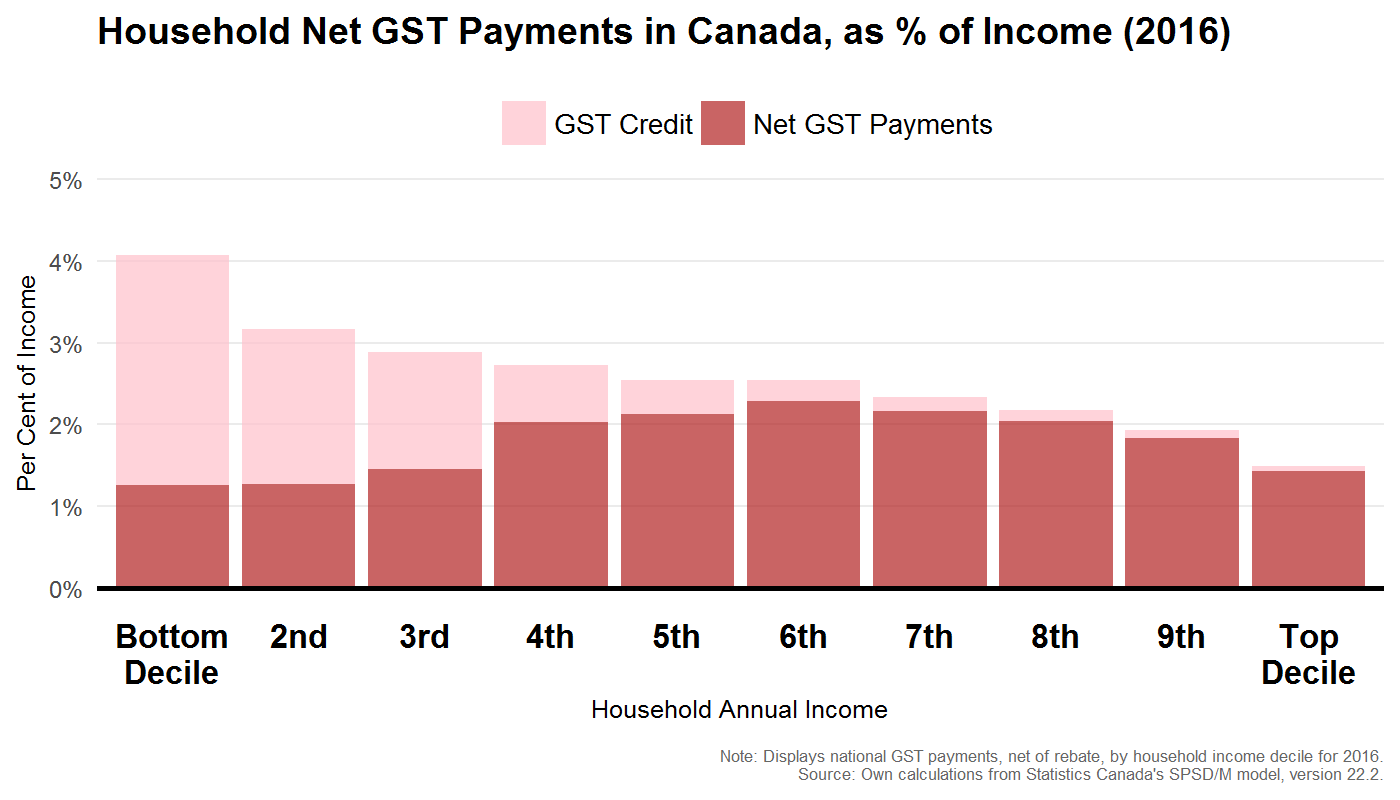 All of the above suggests a shift towards consumption taxes would improve the performance of Yukon’s economy, dampen the volatility of government revenue and reliance on mining sector activity, improve the predictability of future government revenue, and better extract value from visitors to Yukon. And, if structured carefully, an HST need not increase the overall tax burden of Yukoners. Indeed, fully recycled through tax credits or rate reductions elsewhere it will actually be revenue negative.Options for a Tax Shift: How to Recycle HST RevenueThere is much that could be done with revenues from a 5% sales tax, and it need not increase the overall tax burden of Yukoners. Many other taxes could be dramatically lowered, cost-of-living credits expanded, and most importantly of all, visitors to the Yukon will contribute substantially to such a revenue source. Visitors spend over $300 million per year in Yukon. Not all of this is on goods or services subject to the sales tax (groceries, for example, are example) but if two-thirds is covered, say, then visitors end up paying roughly one-quarter of the total potential sales tax revenue earned by the government. That money can then be used to lower the tax burden of Yukoners directly. For example, half of it could be allocated to enhanced cost-of-living credits (equivalent to over $100 per adult Yukoner) and the remaining half could accumulate into a savings fund to ensure future sustainability of territorial finances. While there are many potential variations, we illustrate a specific reform below that a 5% sales tax could fund.Raise the personal exemption to $20,000, ensuring 6,500 Yukoners pay no income taxes at all.Reduce the number of income tax brackets from five to three:6% on incomes between $20,000 and $100,0008% on incomes between $100,000 and $150,00010% on incomes between $150,000 and aboveLower the general corporate income tax rate to 10%.Phase in a cost-of-living tax credit to enhance the $300 provided by the carbon tax to a maximum of $500 per person. Credits would scale with income, as the NWT credit does, to this maximum.The credit would be calibrated to cost no more than $7 million.Equity and poverty-alleviation considerations can also take priority here. Instead of a cost-of-living credit like NWT’s, a working income tax credit system could be funded instead for the same cost. Benefits would scale up more quickly at lower incomes, and this would be paid for by dissipating benefits later as incomes rise. Remaining funds after making the above changes could be allocated to debt repayment, to a savings fund to ensure future territorial finances are sustainable, or to even larger tax reductions or refundable credits. Either way, due to the high contribution to sales tax revenue from non-Yukoner visitors the Yukoners as a whole will see tax liabilities fall by more than the sales tax paid.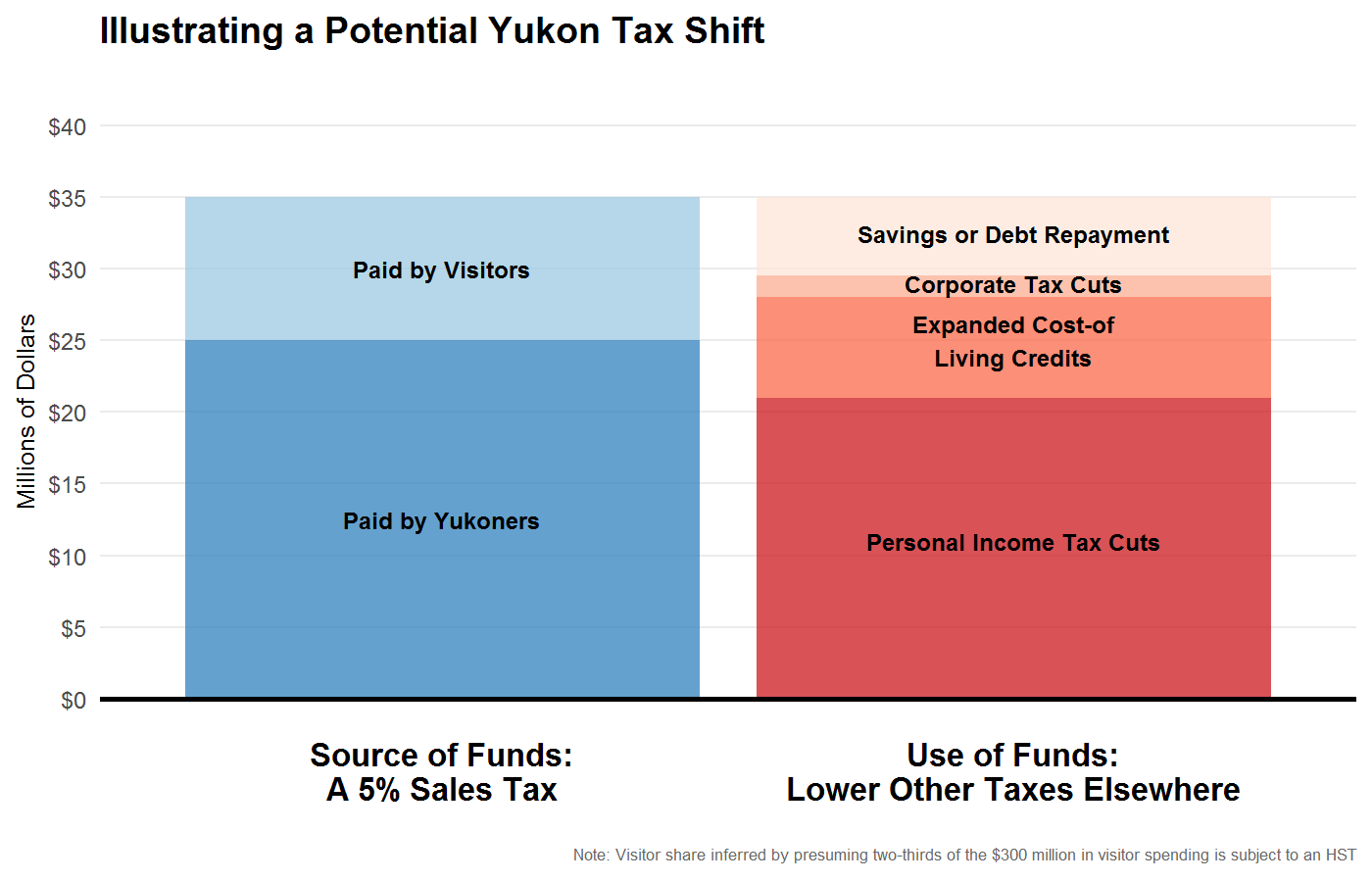 None of the above reflects the shift implied by the revenue neutral carbon tax described earlier, with the exception of the enhancement to the cost-of-living credit. To provide a sense of scale, using revenue from a sales tax and from the carbon tax could potentially increase the basic personal exemption to $25,000 per year -- more than double its current level, and where one-in-three Yukon tax filers would pay no income tax at all -- and lower the tax rates to 5% on incomes above $25,000 and below $100,000, to 7% on incomes above $100,000 and below $150,000, and to 9% on incomes above $150,000. The general corporate rate could also be lowered to 9% in line with top marginal personal income tax rates. Although these estimates are subject to change as more refined analysis is done by Yukon Finance officials, it illustrates the potential scale and character of efficiency enhancing tax reforms. Coupled with generous cost-of-living credits, which could be structured to be larger at lower income levels, all Yukoners could benefit. These reforms would lower Yukon’s personal income taxes to roughly half their current level, improve the competitiveness of business taxes substantially, improve equity outcomes among Yukoners, leverage the territory’s vibrant tourism sector, improve the stability and predictability of government revenues, and allow the territory to begin accumulating sustainable fiscal reserves.Limited Reform: A Savings FundBut even without a switch to consumption taxes, the way in which income taxes are treated in the budget can help improve stability and predictability of the Yukon tax system. Specifically, it could consider introducing a savings fund. Years where income tax revenues come in above a benchmark set in the prior year (which could evolve with GDP, for example), the excess is deposited into a savings fund. Years where income tax revenues come in below the benchmark, the fund is depleted. The benchmark could be adjusted to ensure no net deposits or withdrawals occur within some set period of time, say five years. Going forward, budgets wouldn’t include PIT/CIT line items as they currently do, but a “personal income taxes for budget purposes” and “corporate income taxes for budget purposes”. (Modelled along the lines of the Alberta Prentice-budget for resource revenues.)First Nations’ Fiscal Relations in Yukon As part of Yukon Government priorities, there have been commitments to pursue further reconciliation with Yukon First Nations and to restore and maintain respectful government-to-government relationships with First Nation governments. Of the fourteen Yukon First Nations, eleven have Final Agreements.  These are constitutionally protected comprehensive land claim settlement agreements signed by the First Nation, Yukon and Canada. The Final Agreements typically define First Nation rights within traditional territories, designate settlement land to be owned by the First Nation, provide for the First Nation’s participation in the stewardship of natural and heritage resources, and deal with financial matters such as taxation, financial compensation, resource royalty sharing, and economic development measures.  They also each provide for the establishment of Self-Government Agreements (discussed below). The First Nations which have Final Agreements are:First Nation of Na-Cho Nyak Dün in Mayo,Champagne & Aishihik First Nations in Haines Junction,Vuntut Gwitchin First Nation in Old Crow, Teslin Tlingit Council in Teslin, Little Salmon-Carmacks First Nation in Carmacks,Selkirk First Nation in Pelly Crossing, Kluane First Nation in Burwash Landing, Ta’an Kwach’an Council in Whitehorse, Tr’ondek Hwech’in First Nation in Dawson City, Kwanlin Dün First Nation in Whitehorse. and Carcross Tagish First Nation in Carcross.  First Nations that do not have Final Agreements or Self-Government Agreements are:Liard First Nation in Watson LakeRoss River Dena Council in Ross River White River First Nation in Beaver CreekYukon and the Kaska (Liard First Nation, Ross River Dena Council, Daylu Dena Council, Dease River First Nation and Kwadacha Nation) have entered into a Framework Agreement to establish Government-to-Government negotiations to define their relationship, facilitate economic development and capacity building, establish collaborative land and resource management, and address social and cultural impacts from land and resource development. First Nations that have traditional territory in Yukon and Transboundary land claim settlement agreements include the Gwich’in Tribal Council and the Inuvialuit of the Northwest Territories. The Self-Government AgreementsEach First Nation which has a Final Agreement also has a Self-Government Agreement (SGA) with Canada and Yukon.  The SGA establishes the First Nation as a legal entity and recognizes the First Nation as a government with law-making powers.To enable the First Nation to exercise its jurisdiction and deliver programs and services to its citizens within Yukon, each SGA contains several provisions addressing the First Nation’s fiscal relations, as a government, with the governments of Canada and Yukon.  These include provision for a Financial Transfer Agreement (FTA) between Canada and the First Nation.  The FTA is structured in the same manner as Yukon’s TFF and has substantially the same purpose; that is, to enable the First Nation to provide public services within its jurisdiction at a level reasonably comparable to those prevailing in Yukon, at reasonably comparable levels of taxation.  The SGAs also recognize that the First Nation has the power to enact laws in relation to direct taxation.  This power runs within the First Nation’s Settlement Land.  It can be exercised in relation to its citizens and, with the agreement of Canada, to other persons and entities within Settlement Land.The First Nation tax power is concurrent with Canada and Yukon’s tax powers.  The SGAs therefore also provide for co-ordination between the governments in relation to the exercise of the First Nation power.  This enables the governments to prevent additions to the overall tax burden within Settlement Land and provide for harmonized taxation regimes. The exception is a provision which obliges Yukon to share its property tax room where the First Nation exercises its jurisdiction or assumes responsibility for the delivery of local services and wishes to exercise its property tax power. First Nation Personal Income TaxSelf-Governing First Nations have enacted laws in relation to Personal Income Tax.  Yukon and Canada both currently share 95% of their personal income tax room with Self-Governing First Nations in respect of individuals resident for tax purposes within that particular First Nation’s Settlement Land.  The tax room sharing agreement with Canada is ongoing; the sharing agreement with Yukon is time-limited and due in the earliest cases to expire in 2019. Tax is collected in respect of those individuals by Canada and remitted to the First Nation under tax collection agreements. The Federal-Provincial Fiscal Arrangements Act (Canada) provides that the personal income tax revenues shared with Self-Governing First Nations in the Yukon will be excluded from the calculation of Territorial Formula Financing.  In effect, Canada provides a backstop to Yukon for the sharing of Yukon’s personal income tax room. The personal income tax sharing agreements between Yukon and Self Governing First Nations provide that, if the Yukon government conducts public consultations on personal income tax policy, Yukon also will consult directly with these First Nations.  Options to reduce personal income taxes or implement new or increased personal tax credits will have an impact on Yukon First Nation personal income tax revenues.  Self Governing First Nations Personal Income Tax revenues will decrease by 95% of the change.  The impact of the change could be significant for a First Nation in the context of its total own source revenues and government budget.First Nation Goods and Services Tax Self-Governing First Nations also have enacted laws in relation Goods and Services Tax (GST).  Canada shares with each First Nation 100% of its GST room in Yukon that is attributable by an agreed formula to individuals resident within that First Nation’s Settlement Land.  The First Nation GST is collected by Canada and remitted to the First Nation under a tax collection agreement.  Canada has discretion to set a new sharing ratio if the proceeds from the First Nation GST exceed a certain measure.Options to implement a Yukon HST may not reduce First Nation own source revenue if there is no change to personal income taxes.  However, if the implementation of a HST is considered in coordination with a reduction in personal income taxes rates, or changes to personal income tax credits, then the impact on Self-Governing First Nations’ own source revenues should be considered.  Whether Yukon would share its HST room with First Nations on the same basis as Canada shares its GST room is a policy issue.Other First Nation TaxesSelf-Governing First Nations have proposed that Yukon enter into tax room or tax revenue sharing agreements in respect of Yukon corporation income tax, tobacco tax, fuel oil tax, liquor tax and property tax.  These arrangements could take the narrow approach adopted in respect of personal income tax or the wider approach, with its deemed attribution to reflect the contribution to the overall Yukon tax base from taxpayers situate within Settlement Land, as adopted by Canada in respect of GST.These proposals have not been accepted by the current Yukon government for negotiation. Unlike personal income tax sharing, the Federal-Provincial Fiscal Arrangements Act does not exclude the sharing of these other tax bases from the calculation of Yukon’s fiscal capacity for TFF purposes.  Further discussion with Canada with respect to the treatment of the tax bases involved for the purposes of both the TFF and FTAs appears to be required to provide for the sharing of Yukon tax room or tax revenue sharing.   First Nation Governments as Yukon TaxpayersSelf-Governing Yukon First Nations are taxpayers in respect of Yukon direct taxes other than income tax. In the event that Yukon imposes new taxes, or changes tax rates, Yukon First Nation governments may be affected. For example, the implementation of a HST or a carbon tax would result in higher taxes paid by First Nation Governments.  Specific credits similar to the 100% rebate of Federal Goods and Services Tax provided to First Nation Governments may mitigate some of the increased costs.  Whether it is appropriate that Self-Governing Yukon First Nations be required to pay Yukon tax on their government property and purchases is a policy issue for Yukon and the First Nations to consider. Resource Revenue Sharing Chapter 23 of the Final Agreements provides for the sharing by Yukon of Crown Royalty, as defined in Chapter 23, with Yukon First Nations.  This is an integral part of the land claim settlement, predicated on the devolution from Canada to Yukon of administration and control over Yukon’s mineral resources.  That devolution has now occurred with Self-Governing Yukon First Nation support.Chapter 23 requires Yukon to share with Self-Governing First Nations an amount equal to 50% of the first two million dollars of Crown Royalty received by Yukon, plus 10% of any additional amount, after first deducting Yukon’s costs for collection and an offset taken by Canada when calculating the TFF and the amount of any Yukon First Nation Royalty, as also defined in Chapter 23.  The aggregate amount of Crown Royalty shared, if distributed equally among First Nation individuals, cannot exceed the Canadian average per capita income. Any increase in Crown Royalty levied by Yukon on mines and minerals should result in an increase in the aggregate amount payable under Chapter 23 to Self-Governing Yukon First Nations, all other things being equal. Some Self Governing First Nations are concerned that certain royalties levied by Yukon are too low and that the scope of resource revenues liable to be shared under Chapter 23 is too narrow to provide a meaningful incentive to support Yukon economic expansion through resource development in their respective traditional territories.   The options for sustainable finances includes a review of the Yukon mining royalty and tax regime to determine if resource rents are being efficiently extracted.   Such a review may address some of the First Nations’ concerns that certain royalties are levied at too low of a rate.  Infrastructure FundingYukon First Nation governments do not receive directly from Canada any transfer of targeted infrastructure funds.  Canada’s funding is transferred to Yukon under several mandates, each with their own duration. Gas Tax Funds are federal excise tax dollars provided to Yukon on an ongoing basis to support infrastructure spending.  Gas Tax Funding is allocated among Yukon, municipalities, unincorporated communities and First Nations.  The First Nation share is 25%, which is then further allocated among the First Nations by an agreed formula.  This effectively provides each First Nation with an individual account held by Yukon.  The account can be accessed on an application basis for eligible projects, as approved by Yukon and Canada.All other federal infrastructure funding is delivered to Yukon for specified periods under mandates approved in successive federal budgets.  There is no allocation for the benefit of First Nation governments.  Access to funding is managed by Yukon on a proposal-driven, project-by-project basis. The First Nation governments are of the view that there should be certainty as to the allocation of federal infrastructure funds to First Nation Governments, whether by way of direct arrangements with Canada or, if delivered to Yukon, by way of arrangements with Yukon.  First Nation governments would then be able to plan to ensure their priorities are be addressed. It may be effective to have joint priority setting with Yukon and First Nation governments and, where applicable, municipalities, so that opportunities to cooperate on joint projects may occur resulting in savings for both parties in respect of capital expenditures and operations and maintenance costs. Consideration should be given to a more coordinated approach to infrastructure planning with First Nation Governments.  There have been successful examples of First Nation entities building infrastructure in collaboration with Yukon, and this approach could be further enhanced and explored for future infrastructure projects as outlined in Mitigating Constraints and Improving Trade-Offs – Improving Public Sector Efficiency.  Government-to-Government Fiscal Relationships with First Nation GovernmentsThe Final Agreements and Self-Government Agreements contain provisions which provide opportunities for the First Nations and Yukon, as parties to those Agreements, to address the exercise of their respective authorities, as to both the revenue base and program and service spending of their governments.  These provisions facilitate bilateral negotiations.  First Nations may join together from time to time, depending on the topic, for these discussions.   In addition, the Yukon Forum is established pursuant to the Cooperation in Governance Act.  The Yukon Forum members are the Premier, the Grand Chief of the Council of Yukon First Nations and the Chief of each Self-Governing First Nation that is a signatory to the Memorandum of Understanding on Co-operation in Governance in Yukon.  The meetings are to occur at least four times per year to discuss issues of common concern. Working groups may be established to examine issues, make recommendations, or carry out any other task assigned by the Yukon Forum.  In May of 2017, the Yukon Forum made a declaration to create a joint five-year action plan that identifies common priorities and ensure a clear plan for implementation options that are collaborative and transparent.  The list of joint priority items included fiscal relations as a priority focusing on three items: Trilateral (First Nations, Yukon and Canada) fiscal matters, Infrastructure funding including housing, andResource Revenue Sharing, including implementation of Chapter 23 (Resource Royalty Sharing) of the Final Agreements.A third forum provides for discussion of trilateral matters.  The Intergovernmental Forum provides an opportunity for Canada, Yukon, and Self-Governing First Nations to affirm their partnerships around the implementation of Final and Self-Government Agreements, discuss areas of mutual interest, and advance intergovernmental relationships.  The Premier, Minister of Indigenous and Northern Affairs, Council of Yukon First Nations Grand Chief and Chiefs from the Self-Governing First Nations attend the Forum.  Any matters of significance to the three levels of government may be considered. Yukon, in reviewing the options for sustainable finances, should consider along with First Nation governments what forum(s) best enables discussion of the potential impact these options may have on First Nation government finances and what the policy options might be to address those potential impacts.  The appropriate forum may provide a mechanism for ongoing collaboration on fiscal matters of mutual concern.20122013201420152016Own-Source Revenue, as % of Spending21.3%21.4%20.2%18.3%15.7%Bottom Marginal RateBottom Rate on Incomes BelowTop Marginal RateTop Rate on Incomes AboveOverall Average PIT RateGeneral CIT RateYT6.4%$45,91615%$500,0004.4%12%NT5.9%$41,58514.05%$135,2195.1%11.5%NU4%$43,78011.5%$142,3533.8%12%BC5.06%$38,89814.7%$108,4604.5%11%AB10%$126,62415%$303,9005.3%12%SK11%$45,22515%$129,2145.8%12%MB10.8%$31,46517.4%$68,0057.4%12%ON5.05%$42,20113.16%$220,0006.2%11.5%QC16%$42,70525.75%$103,9159.9%*11.8%NB9.68%$41,05920.3%$152,10006.4%14%PE9.8%$31,98416.7%$63,9697.2%16%NS8.79%$29,59021%$150,0007.5%16%NL8.7%$35,85118.3%$179,2146.5%15%Nominal dollarsReal dollarsReal per capita dollarsTotal Revenue4.9%3.3%1.7%Federal Transfers5.33.72.1Taxes and general revenues4.32.71.1Income from GBE-0.4-1.9-3.4Other-0.1-1.6-3.1Total Expenditure5.7%4.1%2.5%Health & Social Services6.04.42.7Community and Transportation6.85.23.6Education4.22.61.0General government3.92.40.8Natural Resources8.77.15.4Justice6.14.52.9Business, tourism and culture2.61.0-0.5Interest on loans1.80.3-1.3Current Debt Limit($400 Million)Current Debt Limit($400 Million)Proposed Debt Limit15% of GDPProposed Debt Limit15% of GDPYearNominal ($M)Share of GDPNominal ($M)Share of GDP2015$40014.8%$40615.0%202040012.448515.0202540010.358415.020304008.669915.0